ΠΡΟΤΥΠΟ ΣΥΝΟΠΤΙΚΟ ΒΙΟΓΡΑΦΙΚΟ ΣΗΜΕΙΩΜΑΤΟΥΑΝΑΠΛΗΡΩΤΗ ΚΑΘΗΓΗΤΗ ΘΩΡΑΚΟΧΕΙΡΟΥΡΓΙΚΗΣ ΤΟΥ ΑΠΘΧΡΙΣΤΟΦΟΡΟΥ ΦΟΡΟΥΛΗ ΤΟΥ ΝΙΚΟΛΑΟΥΜΑΡΤΙΟΣ 2021ΠΙΝΑΚΑΣ ΠΕΡΙΕΧΟΜΕΝΩΝΑΤΟΜΙΚΟΣ ΣΥΝΟΠΤΙΚΟΣ ΠΙΝΑΚΑΣΠΙΝΑΚΑΣ ΔΗΜΟΣΙΕΥΣΕΩΝΠΙΝΑΚΑΣ ΔΙΕΘΝΩΝ ΠΕΡΙΟΔΙΚΩΝ ΜΕ ΤΟΝ ΑΝΤΙΣΤΟΙΧΟ ΣΥΝΤΕΛΕΣΤΗ ΑΠΗΧΗΣΗΣ (IMPACT FACTOR) ΑΠΗΧΗΣΗ ΤΩΝ ΔΙΕΘΝΩΝ ΔΗΜΟΣΙΕΥΣΕΩΝΣυνολικός Impact Factor: 274,212*Μετά την εξαίρεση των αυτοαναφορών όλων των συγγραφέωνCitations ανά έτος την τελευταία 6-ετίαΠΙΝΑΚΑΣ ΕΠΙΣΤΗΜΟΝΙΚΩΝ ΣΥΝΕΔΡΙΩΝΣύνολο:  271ΣΠΟΥΔΕΣ ΚΑΙ ΣΤΑΔΙΟΔΡΟΜΙΑ ΑΝΑΛΥΤΙΚΑΓεννήθηκα την 26η Δεκεμβρίου 1964 στο Βόλο Μαγνησίας και κατοικώ στη Θεσσαλονίκη. Το 1982 εγγράφηκα στην Ιατρική Σχολή του Πανεπιστημίου Αθηνών μετά από επιτυχία στις Πανελλήνιες Εξετάσεις, από την οποία και αποφοίτησα το 1988 με βαθμό πτυχίου «Λίαν καλώς». Εν συνεχεία υπηρέτησα τη στρατιωτική μου θητεία (Δόκιμος Έφεδρος Ανθυποσμηναγός) στην Ελληνική Πολεμική Αεροπορία (1/1989-1/1991)1. ΔΙΔΑΚΤΙΚΟ ΕΡΓΟ Ι. Μεταπτυχιακά μαθήματαα) Mέλος της Συντονιστικής Επιτροπής και διδάσκων στο Προγράμματος Μεταπτυχιακών Σπουδών «Τεχνικές εξωσωματικής κυκλοφορίας-Τεχνολογία συσκευών καρδιοχειρουργικής» του Τμήματος Ιατρικής της Σχολής Επιστημών Υγείας του Α.Π.Θ. για τα Ακαδημαϊκά έτη 2015-2016, 2016-1017, 2018-2019, 2019-2020. Συμμετοχή με διαλέξεις για το ρόλο της εξωσωματικής οξυγόνωσης στη θωρακοχειρουργική, τα είδη και αρχές λειτουργίας των οξυγονωτών, τα ηπαρινισμένα συστήματα εξωσωματικής κυκλοφορίας, τις καρδιακές βαλβίδες, τον καρκίνο του πνεύμονα. β) Διδάσκων στο Πρόγραμμα Μεταπτυχιακών Σπουδών «Κλινική και Χειρουργική Ανατομία (Εφαρμοσμένη Ανατομία)» με τη διάλεξη «Κλινική και Χειρουργική Ανατομία των επεμβάσεων των πνευμόνων» (1 διδακτική ώρα/έτος) στην ενότητα «Κλινική και χειρουργική ανατομία θώρακα – κοιλίας – πυέλου: Θεωρία και πράξη» για τα Ακαδημαϊκά έτη 2017-2018, 2018-2019, 2019-2020, 2020-2021.γ) Διδάσκων στο Πρόγραμμα Μεταπτυχιακών Σπουδών «Χειρουργική Θυρεοειδούς και Παραθυρεοειδών Αδένων», με τη διάλεξη «Διερεύνηση μεσοθωρακίου- λεμφαδενικός καθαρισμός: ενδείξεις (1 διδακτική ώρα), την 13-3-2021.δ) Διδάσκων στο Πρόγραμμα Μεταπτυχιακών Σπουδών «Χειρουργική Ενδοκρινών Αδένων», με τη διάλεξη «Διαθωρακική προσέγγιση παθήσεων του θυρεοειδούς» (1 διδακτική ώρα), την 22/1/2021.ε) Διδάσκων στο μάθημα Κορμού «Πειραματική Ιατρική» του Μεταπτυχιακού Προγράμματος Σπουδών της Ιατρικής Σχολής του Α.Π.Θ. (Π.Μ.Σ.Ι.)  των ετών 2008-2009, με τη διάλεξη «Βιολογικά και τεχνητά (προσθετικά) υλικά στην Πειραματική Ιατρική» (2 διδακτικές ώρες)ζ) Διδάσκων στο επιλεγόμενο μάθημα «Καρδιακή Ανεπάρκεια» του Μεταπτυχιακού Προγράμματος Σπουδών της Ιατρικής Σχολής του Α.Π.Θ. (Π.Μ.Σ.Ι.) 1. Συμμετοχή με 2 διαλέξεις στο Μεταπτυχιακό Πρόγραμμα Σπουδών της Ιατρικής Σχολής του Α.Π.Θ. του έτους 2008-2009 στο Επιλεγόμενο Μάθημα «Καρδιακή Ανεπάρκεια»:● «Συσκευές προσωρινής υποστήριξης του καρδιοαναπνευστικού συστήματος» (1 διδακτική ώρα)● «Οικονομικές επιπτώσεις της καρδιακής ανεπάρκειας» (1 διδακτική ώρα) 2. Συμμετοχή με 3 διαλέξεις στο Μεταπτυχιακό Πρόγραμμα Σπουδών της Ιατρικής Σχολής του Α.Π.Θ. των ετών 2009-2010, 2010-2011 και 2011-12 στο Επιλεγόμενο Μάθημα «Καρδιακή Ανεπάρκεια»:● «Συσκευές προσωρινής υποστήριξης του καρδιοαναπνευστικού συστήματος» (1 διδακτική ώρα) ● «Οικονομικές επιπτώσεις της καρδιακής ανεπάρκειας» (1 διδακτική ώρα)● Οξεία καρδιακή ανεπάρκεια – αίτια, παθοφυσιολογία, κλινική εικόνα (1 διδακτική ώρα)4. Συμμετοχή με μία διάλεξη στο Μεταπτυχιακό Πρόγραμμα Σπουδών της Ιατρικής Σχολής του Α.Π.Θ. των ετών 2014-2015, 2015-2016, 2016-2017, 2017-2018, 2018-2019, 2019-2020. στο Επιλεγόμενο Μάθημα «Καρδιακή Ανεπάρκεια»: ● «Οξεία καρδιακή ανεπάρκεια –αίτια, παθοφυσιολογία, κλινική εικόνα» (1 διδακτική ώρα)ΙΙ. Προπτυχιακά ΜαθήματαΠλήρες διδακτικό έργο με την ιδιότητα του Λέκτορα (2006-11) και στη συνέχεια του Επίκουρου Καθηγητή (2011-17) και ακολούθως του Αναπληρωτή Καθηγητή (από το 2017-σήμερα) στους φοιτητές του Τμήματος Ιατρικής της Σ.Ε.Υ. Α.Π.Θ., στα επιλεγόμενα μαθήματα «Θωρακοχειρουργική» και «Καρδιοχειρουργική» για τα Ακαδημαϊκά έτη 2006-07, 2007-08, 2008-09, 2009-10, 2010-11, 2011-12, 2012-13, 2013-14, 2014-15, 2015-16, 2016-17, 2017-18, 2018-19, 2019-20, 2020-2021 (Συνολικά: 28 εξάμηνα ως σήμερα).Υπεύθυνος διδασκαλίας του επιλεγόμενου μαθήματος «Χειρουργική Ογκολογία Θώρακος» του Τμήματος Ιατρικής της Σ.Ε.Υ. Α.Π.Θ. Το μάθημα άρχισε να διδάσκεται στο εαρινό εξάμηνο του 2021.Διδασκαλία από αμφιθεάτρου του μαθήματος «Βιοϋλικά στην Καρδιοχειρουργική – Εξελίξεις» στο επιλεγόμενο μάθημα «Βασικές Αρχές Πειραματικής Ιατρικής» (1 διδακτική ώρα/έτος) στους φοιτητές του Τμήματος Ιατρικής της Σ.Ε.Υ. Α.Π.Θ. σε όλα τα Ακαδημαϊκά έτη από το 2008 ως το 2020.Μαθήματα Θωρακοχειρουργικής – Θεωρητική Διδασκαλία στους φοιτητές του 7ου 6μήνου της Ιατρικής Σχολής του Πανεπιστημίου Θεσσαλίας για το Ακαδημαϊκό έτος 2003-2004. Διδαχθέντα Θέματα - Ημερομηνίες: 1) Παρασκευή 16-1-2004 (09.00 – 12.00): Τραύμα Θώρακος, Όγκοι Θωρακικού Τοιχώματος, Παθήσεις Μεσοθωρακίου 2) Παρασκευή 23-1-2003 (09.00 – 12.00): Εχινοκοκκίαση Θώρακα, Καρκίνος Πνεύμονα και Μονήρης Πνευμονικός Όζος. (Συνολικά 6 διδακτικές ώρες)Κλινική Άσκηση Φοιτητών 4ου έτους της Ιατρικής Σχολής του Πανεπιστημίου Θεσσαλίας, στα πλαίσια του μαθήματος της Πνευμονολογίας για το Ακαδημαϊκό έτος 2003-2004. (Συνολικά 12 ώρες κλινικής άσκησης)ΙΙΙ. Συμμετοχή σε Επιτροπές Διδακτορικών Διατριβών1) ΔΙΔΑΚΤΟΡΙΚΕΣ ΔΙΑΤΡΙΒΕΣ που έχουν ολοκληρωθεί: α) Επιβλέπων Καθηγητής: 1 Αναλυτικά: Νταλίπη-Τριανταφύλλου Άννα (2018)β) Μέλος Τριμελούς Συμβουλευτικής Επιτροπής: 4Αναλυτικά: Καρκάνης Γεώργιος (2021), Αηδόνη Ζωή (2019), Αστερίου Χρήστος (2013), Κληματσίδας Μιχαήλ (2013), γ) Μέλος Επταμελούς Εξεταστικής Επιτροπής: 4Αναλυτικά: Μαυροπούλου Ξανθίππη (2020), Κλέωντας Αθανάσιος (2019), Κατσίκας Ιωάννης (2012), Κωλέττας Αλέξανδρος (2011)2) ΔΙΔΑΚΤΟΡΙΚΕΣ ΔΙΑΤΡΙΒΕΣ σε εξέλιξη:α) Επιβλέπων Καθηγητής: 1 (Καρατζόπουλος Αυγερινός, έχει κατατεθεί η 3η πρόοδος)ΙV. Συμμετοχή σε Επιτροπές Διπλωματικών Εργασιών που έχουν ολοκληρωθείΕπιβλέπων Καθηγητής: 3 Αναλυτικά: Ζαβαρόπουλος Πρόδρομος (2020), Zβάρνας Δημήτριος (2018), Μημήκος Στέλιος (2017)Μέλος Τριμελούς Συμβουλευτικής Επιτροπής: 9Αναλυτικά: Βεργόπουλος Σταύρος (2020), Δεληγιάννη Μαρία (2020), Τσίλιος Αθανάσιος (2019), Φιλοκώστας Αριστείδης (2019), Κίτσου Αντωνία, Πετεινίδου Εμμανουέλλα-Ευαγγελία (2019), Πούλιος, Γιαννακοπούλου Δέσποινα (2017), Αστερίου Χρήστος (2009), V) Συμμετοχή στη διεξαγωγή εξετάσεων και αξιολόγηση προπτυχιακών και μεταπτυχιακών φοιτητώνα) Συμμετοχή στη διεξαγωγή εξετάσεων και την αξιολόγηση των προπτυχιακών φοιτητών της Ιατρικής Σχολής του ΑΠΘ στα επιλεγόμενα μαθήματα Θωρακοχειρουργική και Καρδιοχειρουργική για τα έτη 2006 - 2020. β) Συμμετοχή στη διεξαγωγή εξετάσεων και αξιολόγηση των φοιτητών του Προγράμματος Μεταπτυχιακών Σπουδών «Τεχνικές εξωσωματικής κυκλοφορίας – Τεχνολογία συσκευών καρδιοχειρουργικής».VI). Λοιπό διδακτικό έργοα) Σε αναγνωρισμένα Προγράμματα Εκπαίδευσης της Ιατρικής Σχολής του ΑΠΘ και του Ε.Κ.Α.Β.1. Στο πρόγραμμα Εκπαίδευσης Εκπαιδευτών Ιατρικής-Νοσηλευτικής 2010-2011, της Ιατρικής Σχολής του ΑΠΘ. Εισήγηση με «Video-Conference: Διαδραστική (Interactive) διδασκαλία (26/1/2011) 2. Στα προγράμματα Επείγουσας Προνοσοκομειακής Ιατρικής (ΕΠΙ) του Ε.Κ.Α.Β. με εισήγηση με θέμα «Τραύμα Θώρακα, Καρδιάς και Μεγάλων Αγγείων», ως ακολούθως:- 17ο πρόγραμμα ΕΠΙ (3/3/2011)   - 18ο πρόγραμμα ΕΠΙ (18/10/2012)  - 19ο πρόγραμμα ΕΠΙ (23/10/2013)   - 20ο πρόγραμμα ΕΠΙ (12/11/2014) - 21ο πρόγραμμα ΕΠΙ (10/2/2016)-  22ο Πρόγραμμα ΕΠΙ (16/11/2017)- 23ο Πρόγραμμα ΕΠΙ (24/10/2018)- 24ο Πρόγραμμα ΕΠΙ (23/10/2019)- 25ο Πρόγραμμα ΕΠΙ (4/11/2020)β) Σε Νοσηλευτική Σχολή και Νοσηλευτικές ΕιδικότητεςΝοσηλευτικές ειδικότητες1. Συμμετοχή στο Εκπαιδευτικό Πρόγραμμα Νοσηλευτικών Ειδικοτήτων του Νοσοκομείου ΑΧΕΠΑ του έτους 2007-8 με διάλεξη με θέμα «Βρογχοσκόπηση – σπιρομέτρηση – οργάνωση των αντίστοιχων τμημάτων» (2 διδακτικές ώρες)  2. Συμμετοχή στο Εκπαιδευτικό Πρόγραμμα Νοσηλευτικών Ειδικοτήτων του Νοσοκομείου ΑΧΕΠΑ του έτους 2008-9 με διάλεξη με θέμα «Ενδοσκοπικές τεχνικές στη διάγνωση των παθήσεων του θώρακα» (2 διδακτικές ώρες)3. Συμμετοχή στο Εκπαιδευτικό Πρόγραμμα Νοσηλευτικών Ειδικοτήτων του Νοσοκομείου ΑΧΕΠΑ για το έτος 2009-10, 2010-11, 2011-12, 2012-13, 2013-14, 2014-15, 2015-16, 2016-17, 2017-18, 2018-19, 2019-20 (4 διδακτικές ώρες ανά έτος) με τις διαλέξεις:α)  «Ενδοσκοπικές τεχνικές στη διάγνωση των παθήσεων του θώρακα» (2 διδακτικές ώρες)β)  «Καρκίνος του πνεύμονα» (2 διδακτικές ώρες)4. Συμμετοχή στο Εκπαιδευτικό Πρόγραμμα Νοσηλευτικών Ειδικοτήτων του ΑΓΝΝ Βόλου των ετών 2016-2017,   2017-2018 και 2019-2020 με τις διαλέξεις:α)  «Ενδοσκοπικές τεχνικές στη διάγνωση των παθήσεων του θώρακα» (2 διδακτικές ώρες)β)  «Καρκίνος του πνεύμονα» (2 διδακτικές ώρες)4. Συμμετοχή στο πρόγραμμα «Εκπαίδευση νοσηλευτών στη ΜΕΘ» της Νοσηλευτικής Υπηρεσίας του Π.Γ.Ν.Θ. ΑΧΕΠΑ με το δίωρο μάθημα «Αρχές λειτουργίας παροχετεύσεων θώρακα» (2 διδακτικές ώρες) των ετών 2012 (7/12/2012) και 2013 (8/3/2013).Νοσηλευτική Σχολή5. Διδασκαλία του εξαμηνιαίου  μαθήματος «Πρώτες Βοήθειες» (συνολικά 16 διδακτικές ώρες) στη Μέση Τεχνική Επαγγελματική Νοσηλευτική Σχολή του Α.Γ.Ν.Ν. Βόλου το έτος 1993-1994.γ) Σε Εκπαιδευτικά Προγράμματα Πανεπιστημιακών Κλινικών και Κλινικών του ΕΣΥ που χορηγούν ειδικότητα.Διαλέξεις στο Ενδοκλινικό Πρόγραμμα της Καρδιοθωρακοχειρουργικής Κλινικής του Α.Π.Θ. (πρώην Α΄ Κλινικής Θώρακος – Καρδιάς και Μεγάλων Αγγείων) των ακαδημαϊκών ετών 2007-8, 2009-0, 2010-11, 2011-12, 2012-13, 2013-14, 2014-2015, 2015-16, 2016-2017, 2017-2018, 2018-2019, 2019-2020.Διάλεξη με θέμα «Η θωρακοχειρουργική στην παιδιατρική πράξη», Μετεκπαιδευτικά μαθήματα Α’ και Γ’ Πανεπιστημιακών Παιδιατρικών Κλινιών, Ιπποκράτειο Νοσοκομείο, 15-10-2019. (1 διδακτική ώρα)Διάλεξη με θέμα «Συγγενείς ανωμαλίες του προσθίου θωρακικού τοιχώματος στα παιδιά» στα μετεκπαιδευτικά μαθήματα της Παιδοχειρουργικής Κλινικής του Ιπποκρατείου Νοσοκομείου Θεσσαλονίκης την 19-1-2016.  (1 διδακτική ώρα)Διάλεξη στα Μετεκπαιδευτικά Μαθήματα της Β΄ Χειρουργικής Κλινικής του ΑΠΘ με θέμα «Η αντιμετώπιση του πνευμοθώρακα στα πλαίσια της γενικής χειρουργικής» την 9-12-2015. (1 διδακτική ώρα)Διάλεξη με θέμα «καρκίνος πνεύμονα» στο πρόγραμμα μετεκπαιδευτικών μαθημάτων του ακαδημαϊκού έτους 2012-2013 της Γ΄ Χειρουργικής Κλινικής του Α.Π.Θ. την 15 Ιανουαρίου 2013. (1 διδακτική ώρα) Διάλεξη με θέμα «Χειρουργική των όγκων του θωρακικού τοιχώματος» στο Εκπαιδευτικό Πρόγραμμα της Χειρουργικής Κλινικής του ΑΓΝΝ Βόλου την 19-3-2012. (1 διδακτική ώρα)Διάλεξη με θέμα «Αυτόματος πνευμοθώρακας» στο πρόγραμμα μετεκπαιδευτικών μαθημάτων του ακαδημαϊκού έτους 2010-2011 της Α΄ Προπαιδευτικής Χειρουργικής Κλινικής του Α.Π.Θ. (1 διδακτική ώρα)Διάλεξη με θέμα «Αντιμετώπιση του πρωτοπαθούς υποτροπιάζοντα πνευμοθώρακα» στα φροντιστηριακά μαθήματα ειδικευομένων της Β΄ Χειρουργικής Κλινικής του Α.Π.Θ. την 17-12-2008. (1 διδακτική ώρα)Διάλεξη με θέμα «Κακώσεις θώρακος» στο Μετεκπαιδευτικό Πρόγραμμα της Α΄ Προπαιδευτικής Κλινικής του Α.Π.Θ., την 9-12-2007. (1 διδακτική ώρα)Διάλεξη με θέμα «Χειρουργική αντιμετώπιση των όγκων του θωρακικού τοιχώματος» στο ενδοκλινικό εκπαιδευτικό πρόγραμμα της Πανεπιστημιακής Θωρακοχειρουργικής Κλινικής του Πανεπιστημιακού Νοσοκομείου Λάρισας την 14-12-2005. (1 διδακτική ώρα)Διάλεξη με θέμα «Θωρακοσκοπική πλευροδεσία», στο ενδοκλινικό Εκπαιδευτικό Πρόγραμμα της Πανεπιστημιακής Θωρακοχειρουργικής Κλινικής του Πανεπιστημιακού  Νοσοκομείου Λάρισας την 20-4-2004. (1 διδακτική ώρα)Διάλεξη στο Εκπαιδευτικό Πρόγραμμα της Β΄ Θωρακοχειρουργικής Κλινικής του Π.Γ.Ν.Ν.Θ.Α. «Η Σωτηρία» του έτους 1999-2000 με τη διάλεξη “Εμβρυολογία τραχείας-βρόγχων-πνευμόνων” την 6-4-2000. (1 διδακτική ώρα) Διάλεξη στο Εκπαιδευτικό Πρόγραμμα της Χειρουργικής Kλινικής του Α.Γ.Ν.Ν.Βόλου την 4-6-2003 με θέμα «Αδιάγνωστη θωρακική κάκωση. Όψιμες επιπλοκές θωρακικών κακώσεων». (1 διδακτική ώρα)Διάλεξη στο Εκπαιδευτικό Πρόγραμμα της Χειρουργικής Kλινικής του Α.Γ.Ν.Ν.Βόλου την 19-12-2001 με θέμα «Θρομβοπενία από ηπαρίνη τύπου ΙΙ. Ένα μείζον πρόβλημα στην Καρδιοχειρουργική και Αγγειοχειρουργική». (1 διδακτική ώρα) Συμμετοχή με 3 διαλέξεις [1. Πνευμοθώρακας και αιμοθώρακας. Αιτιολογία, μορφές, αντιμετώπιση (18-10-2000), 2. ΑTLS-πρωτογενής εκτίμηση του πολυτραυματία (20-12-2000), 3. Χειρουργική θεραπεία του τοπικά προχωρημένου καρκίνου του μαστού με διήθηση του θωρακικού τοιχώματος (7-2-2001)] στο Εκπαιδευτικό Πρόγραμμα της Χειρουργικής Κλινικής του Α.Γ.Ν.Ν.Βόλου του έτους 2000-2001, του οποίου ήμουν και ο επιστημονικά υπεύθυνος. (3 διδακτικές ώρες)Συμμετοχή με παρουσιάσεις θεμάτων και διαλέξεις στα εκπαιδευτικά προγράμματα των Κλινικών στις οποίες ειδικεύτηκα (Χειρουργική Κλινική ΑΓΝΝ Βόλου, Β΄ Θωρακοχειρουργική Κλινική ΠΓΝΝΘΑ «Η Σωτηρία») και στις εβδομαδιαίες συναντήσεις της «Επιστημονικής Ένωσης Ιατρών Υγεία». δ) Σε ανοιχτό Λαϊκό Πανεπιστήμιο 1. Ομιλία με θέμα «Η επιδημία του καρκίνου του πνεύμονα και το κάπνισμα» στο Π΄ρογραμμα του Ανοιχτού Λαίκού Πανεπιστημίου του Δήμου Θερμαϊκού της Β΄ Ενότητας (Θέματα Υγείας) την 14-2-2018 (2 ώρες).2. ΣΥΓΓΡΑΦΗ ΒΙΒΛΙΩΝ ΚΑΙ ΚΕΦΑΛΑΙΩΝ ΣΕ ΒΙΒΛΙΑ Ή ΑΛΛΑ ΔΙΔΑΚΤΙΚΑ ΒΟΗΘΗΜΑΤΑα) Συγγραφή Βιβλίων1) Συγγραφή μαζί με τον Χ. Παπακωνσταντίνου και Επιμέλεια Έκδοσης του διδακτικού βοηθήματος «Θωρακοχειρουργική» που διανέμεται στους φοιτητές του Τμήματος Ιατρικής του Α.Π.Θ. που παρακολουθούν το αντίστοιχο επιλεγόμενο μάθημα. Το βιβλίο έχει έκταση 282 σελίδων και αποτελείται από 12 κεφάλαια. Αποτελεί το μοναδικό ολοκληρωμένο σύγγραμμα θωρακοχειρουργικής στην ελληνική γλώσσα (Κωδικός Βιβλίου στον Εύδοξο: 22771058 και ISBN: 978-960-12-2094-9).2) Η ανανεωμένη Β΄ Έκδοση του διδακτικού βοηθηματος  «Θωρακοειρουργική» ολοκληρώθηκε το 2020 και θα κυκλοφορήσει τον Οκτώβριο του 2020 (Κωδικός βιβλίου στον Εύδοξο: 94691767 και ISBN: 978-960-12-2493-3).3) Συγγραφή μαζί με όλα τα υπόλοιπα μέλη ΔΕΠ της Καρδιοχειρουργικής Κλινικής του ΑΠΘ του διδακτικού συγγράμματος «Καρδιοχειρουργική» που διανέμεται στους φοιτητές του Τμήματος Ιατρικής του Α.Π.Θ. οι οποίοι επιλέγουν το αντίστοιχο επιλεγόμενο μάθημα (κωδικός βιβλίου στον Εύδοξο: 50657073 και ISBN: 978-960-12-2223-3).β) Συμμετοχή στη συγγραφή κεφαλαίων σε διδακτικά βιβλία ή ηλεκτρονικών εκπαιδευτικών τόμων:1) Συγγραφή μαζί με τον Κ. Αναστασιάδη (Χ. Φορούλης, Κ. Αναστασιάδης) του κεφαλαίου «Χειρουργικές παθήσεις των πνευμόνων» (Κεφάλαιο 20) στο βιβλίο του Ι. Κανέλλου «Γενική Χειρουργική». Εκδόσεις Ροτόντα, 2015, σελ. 669-678 (κωδικός βιβλίου στον Εύδοξο: 50659883).2) Συγγραφή μαζί με τον Κ. Αναστασιάδη (Κ. Αναστασιάδης, Χ. Φορούλης) του κεφαλαίου «Παθήσεις Θώρακα-Πνευμόνων» (Κεφάλαιο 38) στο βιβλίο «Γενική Χειρουργική» του Τομέα Χειρουργικής του Τμήματος Ιατρικής της ΣΕΥ ΑΠΘ με τίτλο «Γενική Χειρουργική, 2η Έκδοση», με συντονιστές έκδοσης τους κ. Κ. Τσαλή, Α. Καμπαρούδη, Β. Παπαδόπουλο. Εκδόσεις University Studio Press, Θεσσαλονίκη 2017, σελ. 423-443 (κωδικός βιβλίου στον Εύδοξο: 59396700).3) Συγγραφή Κεφαλαίου στο διδακτικό βιβλίο της Ελληνικής Χειρουργικής Εταιρείας με τίτλο «Λαπαροενδοσκοπική και Ελάχιστα Επεμβατική Χειρουργική» [Α. Λιούλιας, Χ. Φορούλης. Ενδοσκοπική Χειρουργική Θώρακα. Σε Κ.Χ. Καραλιώτας (Επιμελητής Εκδοσης): Λαπαροενδοσκοπική και Ελάχιστα Επεμβατική Χειρουργική. Εκδόσεις PROMEDICA LTD, Aθήνα 2002, σελ. 575-600.]4) Συγγραφή κεφαλαίου στο διδακτικό βιβλίο της Ελληνικής Εταιρείας Ογκολογίας Πεπτικού με τίτλο «Καρκίνος Οισοφάγου» [Χ. Ν. Φορούλης. Φωτοδυναμική Θεραπεία. Σε: Ιωάννης Κ. Τριανταφυλλίδης (Συντονιστής Εκδοσης): Καρκίνος Οισοφάγου. Εκδόσεις ΔΙΚΤΥΝΝΑ, Αθήνα 2008, σελ. 255-263.]5) Χ. Ν. Φορούλης. «Κακώσεις τραχείας, βρόγχων, πνεύμονα». Πρόκειται για κεφάλαιο 19 δακτυλογραφημένων σελίδων, το οποίο έχει δημοσιευθεί στην ηλεκτρονική έκδοση του εκπαιδευτικού Συμβουλίου της Ελληνικής Χειρουργικής Εταιρείας, η οποία περιλαμβάνει τα πλήρη κείμενα των διαλέξεων των μετεκπαιδευτικών Σεμιναρίων Χειρουργικής του έτους 2009-2010 (Επιμελητές Έκδοσης: Πλαϊτάκης Ζαχαρίας, Σκαλτσάς Σπύρος) http://www.exe1928.gr/kakoseis-traheias-broghon-pnefmona 6) Χ.Ν. Φορούλης: «Αναπνευστική ανεπάρκεια μετά εκτομή πνευμονικού παρεγχύματος». Πρόκειται για συγγραφή κεφαλαίου σε ηλεκτρονικό βιβλίο με τίτλο «Όψιμες επιπλοκές θωρακοχειρουργικών επεμβάσεων»,  το οποίο εκδόθηκε το 2011 από Θωρακοχειρουργική Ομάδα της Ελληνικής Πνευμονολογικής Εταιρείας (Συντονιστής έκδοσης: Καλλιόπη Αθανασιάδη, ISBN: 978-960-93-2567-7). 7) Χ.Ν. Φορούλης: «Χειρουργική προσπέλαση των ενδοθωρακικών οργάνων». Πρόκειται για συγγραφή κεφαλείου έκτασης 19 σελίδων (σελ. 25-44) σε Εγχειρίδιο Χειρουργικής Θώρακος και Καρδιάς με τίτλο «Σύγχρονες αναφορές. Χειρουργική Προσέγγιση. Αντιμετώπιση παθήσεων Θώρακος-Καρδιάς» που εκδόθηκε το 2020 υπό την αιγίδα της Ελληνικής Εταιρείας Χειρουργών Θώρακος-Καρδιάς-Αγγείων με Επιμελητές έκδοσης τους κους Σωτήριο Πράπα και Εμμανουήλ Παπαδάκη.8) Α. Κλέοντας, Χ.Ν. Φορούλης. «Χειρουρική ανατομία θώρακα». Πρόκειται για συγγραφή κεφαλείου έκτασης 19 σελίδων (σελ. 5-24) σε Εγχειρίδιο Χειρουργικής Θώρακος και Καρδιάς με τίτλο «Σύγχρονες αναφορές. Χειρουργική Προσέγγιση. Αντιμετώπιση παθήσεων Θώρακος-Καρδιάς» που εκδόθηκε το 2020 υπό την αιγίδα της Ελληνικής Εταιρείας Χειρουργών Θώρακος-Καρδιάς-Αγγείων με Επιμελητές έκδοσης τους κους Σωτήριο Πράπα και Εμμανουήλ Παπαδάκη.3. ΣΥΜΜΕΤΟΧΗ ΣΕ ΕΠΙΣΤΗΜΟΝΙΚΕΣ ΕΤΑΙΡΕΙΕΣΕίμαι μέλος στις ακόλουθες ελληνικές και διεθνείς επιστημονικές εταιρείες:Α. ΕΛΛΗΝΙΚΕΣΤακτικό μέλος της Ελληνικής Εταιρείας Χειρουργικής Θώρακα- Καρδιάς- Αγγείων από το 2002  (πάρεδρο μέλος από το 1997)Τακτικό μέλος της Ελληνικής Χειρουργικής Εταιρείας από το 2006 (Πρόσεδρο μέλος από το 2000,  πάρεδρο μέλος από το 2003)Mέλος της Ελληνικής Πνευμονολογικής ΕταιρείαςΤακτικό μέλος της Ελληνικής Εταιρείας Χειρουργικής Ογκολογίας και εκλεγμένο αναπληρωματικό μέλος του Διοικητικού Συμβουλίου της Εταιρείας για την περίοδο 2008-2010. Τακτικό μέλος της Ελληνικής Καρδιολογικής Εταιρείας από το 2002.Μέλος της Ελληνικής Αντικαρκινικής Εταιρείας από το 2003 Β. ΔΙΕΘΝΕΙΣ Active member of the European Society of Thoracic Surgeons (ESTS) από το 2007. Εκλεγμένος regent της Εταιρείας στην Ελλάδα από το 2010 ως το 2014 (4 χρόνια).Active member of the European Association for Cardio-thoracic Surgery (EACTS), από το Σεπτέμβριο του 2002. International Member of the Society of Thoracic Surgeons (STS) από το 2007 ως το 2018.Member of the International Thymic Malignancies Interest Group (ITMIG) από το 2010 (έτος σύστασης της εταιρείας). Member of the International Association for the Study of Lung Cancer (IASCL) από το 2008.4. ΣΥΜΜΕΤΟΧΗ ΣΕ ΕΠΙΣΤΗΜΟΝΙΚΑ ΣΥΝΕΔΡΙΑ, ΟΡΓΑΝΩΣΗ ΣΥΝΕΔΡΙΩΝ, ΣΤΡΟΓΓΥΛΕΣ ΤΡΑΠΕΖΕΣ ΚΑΙ WORKSHOPS Α) Συμμετοχή στην οργανωτική και επιστημονική επιτροπή συνεδρίωνΜέλος της Οργανωτικής και Επιστημονικής επιτροπής του 13ου Πανελληνίου Συνεδρίου Χειρουργών Θώρακος-Καρδιάς-Αγγείων, Διαδικτυακό, 5-7 Νοεμβρίου 2020.Μέλος της Επιστημονικής Επιτροπής του Συνεδρίου Cancer 2020-Guidelines, Θεσσαλονίκη 3-4/7/2020.Πρόεδρος της Οργανωτικής και Επιστημονικής Επιτροπής του Σεμιναρίου Εξειδικευμένης Θωρακοχειρουργικής με τίτλο «Όγκοι και φλεγμονές του μεσοθωρακίου. Θυμεκτομή για μυασθένεια Gravis», Θεσσαλονίκη 13-12-2019 .Μέλος της Οργανωτικής Επιτροπής του 11ου Συμποσίου των Ομάδων Εργασίας της Ελληνικής Εταιρείας Χειρουργών Θώρακος-Καρδιάς-Αγγείων , Ιωάννινα 31 Μαίου-1 Ιουνίου 2019.Μέλος της Συμβουλευτικής Επιτροπής του 16ο Πανελλήνιου Συνεδρίου Χειρουργικών Λοιμώξεων και 8ου Πανελληνίου Συνεδρίου Τραύματος και Επείγουσας Χειρουργικής «Τραύμα-Λοίμωξη-Σήψη», Θεσσαλονίκη 3-6/2/2019.Πρόεδρος της Οργανωτικής και Επιστημονικής Επιτροπής του Σεμιναρίου Εξειδικευμένης Θωρακοχειρουργικής με τίτλο «Εξελίξεις και σύγχρονοι προβληματισμοί στη χειρουργική των συγγενών δυσμορφιών και των νεοπλασιών του θωρακικού τοιχώματος», Θεσσαλονίκη 14-12-2018.Μέλος της International Program Committee στο 12ο Πανελλήνιο Συνέδριο της Ελληνικής Εταιρείας Χειρουργών Θώρακος-Καρδιάς-Αγγείων “The Athens Crossroad”, Αθήνα 8-10 Νοεμβρίου 2018.Μέλος της Επιστημονικής Επιτροπής της ημερίδας «Νεότερες εξελίξεις στον καρκίνο του πνεύμονα», Κατερίνη 29-9-2018. Μέλος της Επιστημονικής Επιτροπής του 9ου Πανελληνίου Συνεδρίου Επεμβατικής Ακτινολογίας, Θεσσαλονίκη 30/6-2/7/2017.Πρόεδρος της Οργανωτικής και Επιστημονικής Επιτροπής του Σεμιναρίου Εξειδικευμένης Θωρακοχειρουργικής με τίτλο «Χειρουργικοί προβληματισμοί και δύσκολες αποφάσεις στη χειρουργική του καρκίνου του πνεύμονα», Θεσσαλονίκη 15-12-2017.Μέλος της Οργανωτικής Επιτροπής του 2nd Minimal invasive Extracorporeal Technologies International Symposium (2nd MiECT), Athens, June 9-11, 2016.Γραμματέας της Οργανωτικής Επιτροπής της διημερίδας με θέμα «Καρκίνος πνεύμονα - Πρόληψη, συννοσηρότητα-θεραπευτικές προσεγγίσεις», Τρίκαλα, 27-28 Μαίου 2016.Αντιπρόεδρος της Οργανωτικής Επιτροπής της διημερίδας με θέμα “Πρόληψη και θεραπευτικές προσεγγίσεις στον καρκίνο του πνεύμονα», Έδεσσα 23 και 24 Απριλίου 2016.Μέλος της Επιστημονικής Επιτροπής του 13ου Πανελληνίου Συνεδρίου Χειρουργικής Ογκολογίας, Θεσσαλονίκη 17-20 Δεκεμβρίου 2015.Γραμματέας της Οργανωτικής Επιτροπής της διημερίδας με θέμα «Πρόληψη και θεραπεία καρκίνου πνεύμονα», Κιλκίς, 27-28 Μαρτίου 2015. Γραμματέας της Οργανωτικής Επιτροπής και μέλος της Επιστημονικής Επιτροπής της διημερίδας με θέμα «πρόληψη και θεραπεία του καρκίνου του πνεύμονα», Κατερίνη, 2-3 Οκτωβρίου 2015.Μέλος της Επιστημονικής Επιτροπής του 14ου Πανελληνίου Συνεδρίου Χειρουργικής Ενδοκρινών Αδένων, Αθήνα 30 Οκτωβρίου – 1 Νοεμβρίου 2015.Μέλος της Επιστημονικής Επιτροπής της ημερίδας με θέμα «Διαγνωστικές και θεραπευτικές τεχνικές στον καρκίνο του πνεύμονα», Θεσσαλονίκη 5 Δεκεμβρίου 2015.Γραμματέας της Οργανωτικής Επιτροπής και μέλος της Επιστημονικής Επιτροπής του συνεδρίου «Πρόληψη και θεραπευτικές προσεγγίσεις στον καρκίνο του πνεύμονα», Καστοριά, 19 Δεκεμβρίου 2015.Αντιπρόεδρος της Οργανωτικής Επιτροπής της ημερίδας «Τα απαραίτητα για τον καρκίνο του πνεύμονα για τον ειδικό και μη ειδικό γιατρό», Θεσσαλονίκη 12/12/2014.Μέλος της Ειδικής Συμβουλευτικής Επιτροπής και της Επιτροπής Βράβευσης Εργασιών του 10ου Πανελληνίου Συνεδρίου Χειρουργικής Θώρακος – Καρδιάς – Αγγείων, Αθήνα, 20-22 Νοεμβρίου 2014Μέλος της Οργανωτικής Επιτροπής του 1st International Symposium on Minimal Extracorporeal Technologies, 13-14 June 2014, Thessaloniki.Μέλος της Επιστημονικής Επιτροπής του 2nd International Advanced Course in laparoscopic and robotic general surgery, gynecological surgery, major chest wall resection and reconstruction, surgery of the cervical spine and vascular surgery. Hands on training in fresh Frozen Cadavers, 23rd-26th January 2014, Laboratory of anatomy, Aristotle University of Thessaloniki, Greece. Μέλος της Οργανωτικής Επιτροπής του 1ου Σεμιναρίου Λαπαροσκοπικής-Θωρακοσκοπικής και ανοιχτής Χειρουργικής Κοιλίας-Θώρακος. Πρακτική άσκηση σε νωπά πτωματικά παρασκευάσματα, Ανατομείο ιατρικής Σχολής Α.Π.Θ., 18-20 Ιανουαρίου 2013.Μέλος της οργανωτικής επιτροπής του 9ου Πανελληνίου Συνεδρίου Χειρουργικής Θώρακος – Καρδιάς – Αγγείων, Θεσσαλονίκη 23-24 Νοεμβρίου 2012.Μέλος της Επιστημονικής Επιτροπής του 4ου Συμποσίου των Ομάδων Εργασίας της Ελληνικής Εταιρείας Χειρουργών Θώρακος – Καρδιάς – Αγγείων, Αλεξανδρούπολη, 11-12 Μαίου 2012.Μέλος της Επιστημονικής Επιτροπής του 2ου Πανελληνίου Συνεδρίου Χειρουργικής Κλινικής Ογκολογίας και Πρόληψης στη Μακεδονία, Λιτόχωρο Πιερίας, 16-18 Σεπτεμβρίου 2011.Ειδικός Γραμματέας της Οργανωτικής Επιτροπής του 7ου Πανελληνίου Συνεδρίου Χειρουργικής Θώρακα – Καρδιάς – Αγγείων, που έγινε στη Θεσσαλονίκη, 28-30 Νοεμβρίου 2008.Μέλος της National Organizing Committee του 18th Congress of the World Society of Cardiothoracic Surgery, Kos, Greece, April 30 – May 3, 2008.Μέλος της Ειδικής Ακαδημαϊκής Επιτροπής του 1ου Πανελληνίου Συνεδρίου Χειρουργικής Κλινικής Ογκολογίας και Πρόληψης στη Μακεδονία, Θεσσαλονίκη 30/8/2007-1/9/2007.Μέλος της Οργανωτικής Επιτροπής του 6ου Πανελληνίου Συνεδρίου Χειρουργικής Θώρακα - Καρδιάς - Αγγείων, Θεσσαλονίκη 9-11 Νοεμβρίου 2006. Μέλος της Οργανωτικής Επιτροπής του 2ου Πανθεσσαλικού Ιατρικού Συνεδρίου πού έγινε στο Βόλο, 16 - 18 Μαρτίου 2001. Μέλος της Οργανωτικής Επιτροπής του 13ου Επιμορφωτικού Σεμιναρίου «Διοίκηση και Υγεία», που έγινε στο Βόλο, 8 - 9 Οκτωβρίου 1994.Β) Συμμετοχή σε προεδρεία συνεδρίων, συμποσίων, επιστημονικών ημερίδων: α) ΕθνικάΠροεδρείο: A. Λιούλιας, Χ. Φορούλης, Π. Τόμος. Συνεδρίαση Tρίτης 11-11-2002, ώρα 18.30-20.00, Ελεύθερες ανακοινώσεις: Xειρουγική Θώρακος-Καρδιάς, 23ο Πανελλήνιο Συνέδριο Χειρουργικής και Διεθνές Χειρουργικό Forum, Αθήνα 8-12 Νοεμβρίου 2002Προεδρείο: X. Φορούλης, Ν. Μπολάνος. Συνεδρίαση Τρίτης 21-10-2004, ώρα 15.30-16.30, ελεύθερες ανακοινώσεις: Νοσήματα Υπεζωκότα. 5ο Πανελλήνιο και Βαλκανικό Συνέδριο Χειρουργικής Θώρακα – Καρδιάς – Αγγείων, Αθήνα 21-24-10-2004.Προεδρείο: Ι. Μπελλένης, Χ. Φορούλης. Συνεδρίαση Σαββάτου, 11 Νοεμβρίου 2006, ώρα 20.00-20.30, στη διάλεξη του προσκεκλημένου ομιλητή A. Thorpe με θέμα: «Photodynamic Therapy in Early Lung Cancer». 6ο Πανελλήνιο Συνέδριο Χειρουργικής Θώρακα – Καρδιάς – Αγγείων, Θεσσαλονίκη 9-11 Νοεμβρίου 2006.Προεδρείο: A. Χατζημιχάλης, Χ. Φορούλης. Συνεδρίαση Σαββάτου, 17 Νοεμβρίου 2007, ώρα 08.30-10.30, της ομάδας εργασίας χειρουργικής της τραχείας, 1ο Συμπόσιο των ομάδων εργασίας της Ελληνικής Εταιρείας Χειρουργικής Θώρακα – Καρδιάς – Αγγείων, Θεσσαλονίκη 17-18 Νοεμβρίου 2007.Προεδρείο: A. Χατζημιχάλης, Χ. Φορούλης. Συνεδρίαση Κυριακής, 18 Νοεμβρίου 2007, ώρα 09.00 - 11.00, της ομάδας εργασίας ενδοσκοπικής χειρουργικής, 1ο Συμπόσιο των ομάδων εργασίας της Ελληνικής Εταιρείας Χειρουργικής Θώρακα – Καρδιάς – Αγγείων, Θεσσαλονίκη 17-18 Νοεμβρίου 2007.Προεδρείο:  Ι. Φεσατίδης, Χ. Φορούλης. Συνεδρίαση Σαββάτου 24 Μαίου 2008, Ελεύθερες Ανακοινώσεις Καρδιοχειρουργική-Αγγειοχειρουργική, ώρα 09.00-10.30, 7ο Βορειοελλαδικό Καρδιολογικό Συνέδριο, Θεσσαλονίκη, 22-24 Μαίου 2008.Προεδρείο: X. Φορούλης, Δ. Γκιουλέκας. Ημερίδα της Εταιρείας μελέτης Πνευμονοπαθειών και Επαγγελματικών Παθήσεων Θώρακα με θέμα «Χειρουργικές Παθήσεις Θώρακος», Θεσσαλονίκη, 26/2/2011.Προεδρείο: Ε. Δεμίρη, Χ. Φορούλης, Κ. Παπάζογλου, Α. Χατζηγεωργιάδης. Παρουσίαση αναρτημένων ανακοινώσεων στο 6ο Πανελλήνιο Συνέδριο Τραύματος και Επείγουσας Χειρουργικής, Θεσσαλονίκη, Παρασκευή, 18 Φεβρουαρίου 2011.Προεδρείο: Χ. Φορούλης, Ε. Κωλέτσης, Χ. Ζήσης. 3ο Συμπόσιο Ομάδων Εργασίας Ελληνικής Εταιρείας Χειρουργών Θώρακος - Καρδιάς - Αγγείων, Συνεδρίαση Ομάδας Εργασίας Θωρακοχειρουργικής, Ιωάννινα, 3ο Συμπόσιο Ομάδων Εργασίας της ελλήνικής Εταιρείας Χειρουργών Θώρακος – Καρδιάς - Αγγείων Παρασκευή, 18 Απριλίου 2011.Προεδρείο: Χ. Φορούλης, Ε. Κωλέτσης, Χ. Ζήσης. Στρογγύλη Τράπεζα Ομάδας Εργασίας Θωρακοχειρουργικής, 4ο Συμπόσιο Ομάδων Eργασίας της Ελληνικής Εταιρείας Χειρουργών Θώρακος – Καρδιάς - Αγγείων, Αλεξανδρούπολη 12/5/2012.Συντονιστής: Χ. Φορούλης. 2ο διακλινικό εκπαιδευτικό μάθημα Καρδιοθωρακοχειρουργικής της Καρδιοθωρακοχειρουργικής Κλινικής του ΑΠΘ του Ακαδημαίκού έτους 2012-2013, με θέμα «Παθήσεις του διαφράγματος», Θεσσαλονίκη 1/12/2012.Συντονιστής: Χ. Φορούλης. 4ο διακλινικό εκπαιδευτικό μάθημα Καρδιοθωρακοχειρουργικής της Καρδιοθωρακοχειρουργικής Κλινικής του ΑΠΘ του Ακαδημαίκού έτους 2012-2013, με θέμα «Χειρουργικές τεχνικές στον καρκίνο του πνεύμονα», Θεσσαλονίκη 1/3/2013.Προεδρείο: Ηλονίδης Γεώργιος, Κασαράκης Βασίλειος, Λιόλιος Εμμανουήλ, Φορούλης Χριστόφορος, Χλωρός Διαμαντής, Επιστημονικό συμπόσιο «περιβάλλον, κάπνισμα και καρκίνος του πνεύμονα», Δράμα 30/3/2013.Προεδρείο: Ι. Κεσίσογλου, Χ. Φορούλης. Προφορικές ανακοινώσεις Χειρουργική – Θωρακοχειρουργική. 28ο Βορειοελλαδικό Συνέδριο, 5 Απριλίου 2013. Προεδρείο: Χ. Φορούλης, Ι. Γακίδης, Ε. Κωλέτσης, σε στρογγύλη τράπεζα με θέμα «Ογκολογικά συμβούλια και νεοπλάσματα Θώρακα: Σκοποί, σύνθεση, λειτουργία», στο 5ο Συμπόσιο Ομάδων Εργασίας της Ελληνικής Εταιρείας Χειρουργών Θώρακος – Καρδιάς – Αγγείων, Πάτρα 26-27 Απριλίου 2013. Προεδρείο: Ι. Άντζελ, Χ. Φορούλης, Α. Ναμπίλ, σε στρογγύλη τράπεζα με θέμα «Καρκίνος Πνεύμονα», στο Ογκολογικό Συνέδριο με θέμα «Η συμβολή των νέων φαρμάκων και τεχνικών στην αποτελεσματικότερη αντιμετώπιση του καρκίνου του πνεύμονα, μαστού, ουροποιογεννητικού, πεπτικού και μελανώματος. Από τη θεωρία του καρκίνου στη θεραπεία του καρκίνου», Θεσαλονίκη 1 Νοεμβρίου 2013.Συντονιστής στο 2ο Διακλινικό μετεκπαιδευτικό μάθημα καρδιοθωρακοχειρουργικής του Ακαδημαϊκού έτους 2013-1014 με θέμα «Όγκοι του θωρακικού τοιχώματος», που έγινε στη Θεσσαλονίκη την 10-1-2014.Προεδρείο: Χ.Φορούλης, Ι. Γακίδης, Ε. Κωλέτσης. Στρογγύλη τράπεζα της Ομάδας Εργασίας Χειρουργικής Θώρακα, στο 6ο Συμπόσιο των Ομάδων Εργασίας της Ελληνικής Εταιρείας Χειρουργών Θώρακος - Καρδιάς και Μεγάλων Αγγείων, Λάρισα 12 Απριλίου 2014.Προεδρείο: Σ. Ανίσογλου, Ι. Άντζελ, Ε. Ράνδου, Δ. Συμελίδης, Κ. Τσακιρίδης, Χ. Φορούλης, σε στρογγύλη τράπεζα με θέμα τον καρκίνο του πνεύμονα, στο Συνέδριο «Περιβάλλον, κάπνισμα και καρκίνος του πνεύμονα», Πτολεμαϊδα, 12 Απριλίου 2014.  Συντονιστές: Δ. Φιλίππου, Δ. Τζανίνης, Χ. Φορούλης, σε στρογγύλη τράπεζα με θέμα «καρκίνος του πνεύμονος», στο 1ο Εξειδικευμένο Συνέδριο Προεγχειρητική Χημειοθεραπεία/Ακτινοθεραπεία, Θεσσαλονίκη 6-7 Iουνίου 2014.  Προεδρείο στις Συνεδριάσεις της Ομάδας Εργασίας Θωρακοχειρουργικής της ΕΕΧΘΚΑ στο χρονικό διάστημα που ήμουν Πρόεδρος του Πυρήνα Διοίκησης της Ομάδας Εργασίας, ως κάτωθι περιγράφεται:1η Συνεδρίαση, Αθήνα 20/9/20112η Συνεδρίαση, Λάρισα, 20/1/20123η Συνεδρίαση, Αθήνα 21/9/20124η Συνεδρίαση, Λάρισα 25/1/20135η Συνεδρίαση, Θεσσαλονίκη 20/9/20136η Συνεδρίαση, Αθήνα 21/2/20147η Συνεδρίαση, Θεσσαλονίκη 26/9/20148η Συνεδρίαση, Αθήνα, 27/2/20159η Συνεδρίαση, Θεσσαλονίκη, 25/9/201511η Συνεδρίαση, Αθήνα, 10/3/201712η Συνεδρίαση, Θεσσαλονίκη, 22/9/201713η Συνεδρίαση, Αθήνα, 16/2/2018Προεδρείο: Ζαρογουλίδης Κ, Παρασκευόπουλος Π, Σαπαρδάνης Ι, Τσακιρίδης Κ, Φορούλης Χ. σε στρογγύλη τράπεζα με θέμα «Θεραπεία του καρκίνου του πνεύμονα», στην ημερίδα «Τα απαραίτητα για τον καρκίνο του πνεύμονα για τον ειδικό και μη ειδικό ιατρό», Θεσσαλονίκη 12 Δεκεμβρίου 2014.Συντονιστής στο 2ο Διακλινικό μετεκπαιδευτικό μάθημα καρδιο-θωρακοχειρουργικής του Ακαδημαϊκού έτους 2014-1015 με θέμα «Επείγουσες καταστάσεις στη θωρακοχειρουργική», που έγινε στη Θεσσαλονίκη την 16-1-2015.Προεδρείο: Χ. Φορούλης, Ν. Μπαρμπετάκης, Ι. Γακίδης. Χειρουργικές τεχνικές στον καρκίνο του πνεύμονα. 7ο Συμπόσιο των Ομάδων Εργασίας της Ελληνικής Εταιρείας Χειρουργών Θώρακος – Καρδίας –Αγγείων, Ιωάννινα 1-2 Μαίου 2015.Προεδρείο: Χ. Φορούλης, Ν. Μπαρμπετάκης, Ι. Μπέης. Προβλήματα Ελληνικής καθημερινότητας. 7ο Συμπόσιο των Ομάδων Εργασίας της Ελληνικής Εταιρείας Χειρουργών Θώρακος – Καρδίας –Αγγείων, Ιωάννινα 1-2 Μαίου 2015.Προεδρείο: I. Άντζελ, Κ. Κοσμίδης, Χ. Φορούλης, Π. Παρασκευόπουλος, Δ. Παναγιωτοπούλου, Θ. Καραίσκος. Στρογγύλη τράπεζα με θέμα «Θεραπευτική αντιμετώπιση του καρκίνου του πνεύμονα» σε συνέδριο με θέμα «Πρόληψη και θεραπεία του καρκίνου του πνεύμονα», Κατερίνη, 2-3 Οκτωβρίου 2015. Προεδρείο: Χ. Φορούλης, Ν. Μπαρμπετάκης, Ι. Γακίδης. 9η συνάντησης της Ομάδας Εργασίας Χειρουργικής Θώρακος της Ελληνικής Εταιρείας Χειρουργών Θώρακος – Καρδιάς –Αγγείων, Θεσσαλονίκη 25-9-2015.Προεδρείο: Ι. Άντζελ, Α. Γαβριηλίδου, Κ. Κοσμίδης,  Δ. παναγιωτοπούλου, Π. Παρασκευόπουλος, Χ. Φορούλης. Θεραπευτική αντιμετώπιση του καρκίνου του πνεύμονα – χειρουργική. Διημερίδα με θέμα «Πρόληψη και θεραπεία του καρκίνου του πνεύμονα», Κατερίνη 2-3 Οκτωβρίου 2015Προεδρείο: Δ. Φιλίππου, Ι. Παπαχρήστος, Χ. Φορούλης. Modern techniques in NSCLC σε ημερίδα με θέμα “Lung cancer: from diagnosis to treatment”, Θεσσαλονίκη 14/11/2015.Συντονιστής στο 1ο Μετεκπαιδευτικό Μάθημα της Καρδιοθωρακοχειρουργικής Κλινικής του ΑΠΘ του Ακαδημαϊκού έτους 2015-2016 με θέμα «Ιστορική διαδρομή - εξελίξεις στη χειρουργική του καρκίνου του πνεύμονα», Θεσσαλονίκη 4/12/2015.Συντονιστής στο 4ο Μετεκπαιδευτικό Μάθημα της Καρδιοθωρακοχειρουργικής Κλινικής του ΑΠΘ του Ακαδημαϊκού έτους 2015-2016 με θέμα «Ιστορική διαδρομή – Η εξέλιξη της θωρακοχειρουργικής από τα σανατόρια στο ακαδημϊκό περιβάλλον», Θεσσαλονίκη 11-3-2016.Προεδρείο: Μ. Κάκουρα, Χ. Φορούλης, σε στρογγύλη τράπεζα με θέμα «Διαγνωστικη΄και θεραπευτική προσέγγιση του ασθενή με πνευμοθώρακα» στο 31ο Βορειοελλαδικό Ιατρικό Συνέδριο, Θεσσαλονίκη 9-4-2016.Προεδρείο: Χ. Φορούλης, Ι. Γακίδης. Η θωρακοσκοπική χειρουργική στην Ελληνική πραγματικότητα. 8ο Συμπόσιο των Ομάδων Εργασίας της Ελληνικής Εταιρείας Χειρουργών Θώρακος-Καρδιάς-Αγγείων, Αλεξανδρούπολη, 13-14 Μαίου 2016.Προεδρείο: Κ. Ζαρογουλίδης, Χ. Φορούλης, Κ. Τσακιρίδης. Συνεδρίαση πολλών ειδικοτήτων με θέμα το μεσοθηλίωμα του υπεζωκότα. 8ο Συμπόσιο των Ομάδων Εργασίας της Ελληνικής Εταιρείας Χειρουργών Θώρακος-Καρδιάς-Αγγείων, Αλεξανδρούπολη, 13-14 Μαίου 2016.Συντονιστής στο 6ο Μετεκπαιδευτικό Μάθημα Καρδιοθωρακοχειρουργικής του Ακαδημαϊκού έτους 2015-2016 με τίτλο «Τεχνολογικές εξελίξεις στη Θωρακοχειρουργική. Από την Ιπποκρατική Ιατρική στη ρομποτικά υποβοηθούμενη Θωρακοχειρουργική», Θεσσαλονίκη 3-6-2016. Προεδρείο: Α. Πατάκα, X. Φορούλης, Α. Μπούτης. Διαγνωστικές και θεραπευτικές τεχνικές στον καρκίνο του πνεύμονα. Θεσσαλονίκη, 24 Σεπτεμβρίου 2016.Προεδρείο: Χ. Φορούλης, Κ. Αθανασιάδη, Ι. Γακίδης.Στρογγυλό Tραπέζι Ομάδας Εργασίας Χειρουργικής Θώρακος, Ηράκλειο Κρήτης 29-30 Απριλίου 2017.Προεδρείο: X. Φορούλης, Α. Χέβας. Συνεδρίαση με θέμα «Ειδικευόμενοι θωρακοχειρουργικής» στο 12ο Πανελλήνιο Συνέδριο της Ελληνικής Εταιρείας Χειρουργών Θώρακος-Καρδιάς-Αγγείων “The Athens Crossroad”, Αθήνα, 8 Νοεμβρίου 2018.Προεδρείο: X. Φορούλης, Ν. Μπολάνος σε Προφορικές Ανακοινώσεις  στο 12ο Πανελλήνιο Συνέδριο της Ελληνικής Εταιρείας Χειρουργών Θώρακος-Καρδιάς-Αγγείων “The Athens Crossroad”, Αθήνα, 8 Νοεμβρίου 2018.Προεδρείο: X. Φορούλης, Δ. Σουφλέρης, Δ. Φιλίππου σε συνεδρίαση με θέμα «Ειδίκευση-Άσκηση Παιδοθωρακοχειρουργικής», στο 12ο Πανελλήνιο Συνέδριο της Ελληνικής Εταιρείας Χειρουργών Θώρακος-Καρδιάς-Αγγείων “The Athens Crossroad”, Αθήνα, 8 Νοεμβρίου 2018.Προεδρείο: Χ. Φορούλης, Χ. Παπακωνσταντίνου. Συγγενείς δυσμορφίες του προσθίου θωρακικού τοιχώματος. Σεμινάριο εξειδικευμένης θωρακοχειρουργικής: Εξελίξεις και σύγχρονοι προβληματισμοί στη χειρουργική των συγγενών δυμορφιών και των νεοπλασμάτων του θωρακικού τοιχώματος, Θεσσαλονίκη, 14 Δεκεμβρίου 2018.Συντονιστής στο 4ο Διακλινικό Μετεκπαιδευτικό Μάθημα Καρδιοθωρακοχειρουργικής της Ακαδημαϊκής περιόδου 2018-2019, Θεσσαλονίκη, 1 Μαρτίου 2019.Προεδρείο: Χ. Φορούλης, Χ. Κωτούλας. Θωρακοχειρουργική: Νεότερες εξελίξεις και εκπαίδευση. 25ο Επιστημονικό Συνέδριο Φοιτητών Ιατρικής Ελλάδας (ΕΣΦΙΕ), Θεσσαλονίκη, 10 Μαίου 2019.Προεδρείο: Χ. Φορούλης, Κ. Κωστίκας, Κ. Τσακιρίδης. Τράπεζα Θωρακοχειρουργικής Ι: Καρκίνος πνεύμονα.11ο Συμπόσιο των ομάδων Εργασίας της ΕΕΧΘΚΑ, Ιωάννινα, 31 Μαίου-1 Ιουνίου 2019.Προεδρείο: Χ. Φορούλης, Γ. Αθανασιάδης. 16η συνεδρίαση Ομάδας Εργασίας Χειρουργικής Θώρακος ΕΕΧΘΚΑ, Ρόδος, 12 Οκτωβρίου 2019.Προεδρείο: X. Φορούλης, Χ. Κωτούλας. Όγκοι και κύστεις του μεσοθωρακίου. Σεμινάριο εξειδικευμένης θωρακοχειρουργικής: Όγκοι, Κύστεις & Φλεγμονές του Μεσοθωρακίου. Θυμεκτομή για Μυασθένεια Gravis. Θεσσαλονίκη, 13 Δεκεμβρίου 2019.Προεδρείο: Χ. Φορούλης, Κ. Μάρκου, Β. Λιακόπουλος. Παρουσίαση αναρτημένων ανακοινώσεων μεταπτυχιακών φοιτητών. 9ο Επιστημονικό Συνέδριο Τμήματος Ιατρικής ΑΠΘ, Θεσσαλονίκη 5-7 Μαρτίου 2020. Προεδρείο: Χ. Φορούλης, Κ. Τσακιρίδης. Μη μικροκυτταρικό καρκίνωμα πνεύμονα. Τοπικά προχωρημένη νόσος. 35ο Βορειοελλαδικό Συνέδριο, Θεσσαλονίκη 15/10/2020.Προεδρείο: Χρ. Φορούλης, Κ. Ηλιάδης. Συνεδρία “Cardiothoracic”. 13ο Πανελλήνιο Συνέδριο Ελληνικής Εταιρείας Χειρουργών Θώρακος-Καρδιάς-Αγγείων, Διαδικτυακό, 5-7 Νοεμβρίου 2020.Προεδρείο: Κ. Ηλιάδης, Χρ. Φορούλης. Διάλεξη του R.H. Petersen με τίτλο «VΑTS segmentectomies». 13ο Πανελλήνιο Συνέδριο Ελληνικής Εταιρείας Χειρουργών Θώρακος-Καρδιάς-Αγγείων, Διαδικτυακό, 5-7 Νοεμβρίου 2020.Προεδρείο: Χρ. Φορούλης, Ε. Σιαμαντάς. Joint Session-Lung Oncology. 13ο Πανελλήνιο Συνέδριο Ελληνικής Εταιρείας Χειρουργών Θώρακος-Καρδιάς-Αγγείων, Διαδικτυακό, 5-7 Νοεμβρίου 2020.Προεδρείο: Μ. Γκάγκα, Χρ. Φορούλης. Αντιπαράθεση: Θωρακοσκόπηση. 13ο Πανελλήνιο Συνέδριο Ελληνικής Εταιρείας Χειρουργών Θώρακος-Καρδιάς-Αγγείων, Διαδικτυακό, 5-7 Νοεμβρίου 2020.Προεδρείο: Κ. Ηλιάδης, Χρ. Φορούλης. Δορυφορική διάλεξη του Kelvin Kar Wing Lau με θέμα «What are the advantages of Electromagnetic Navigation Bronchoscopy to athoracic surgeon». 13ο Πανελλήνιο Συνέδριο Ελληνικής Εταιρείας Χειρουργών Θώρακος-Καρδιάς-Αγγείων, Διαδικτυακό, 5-7 Νοεμβρίου 2020.Προεδρείο: Δ. Νίκας, Χρ. Φορούλης. Η χειρουργική Θώρακος στον καιρό του κορονοϊού. 13ο Πανελλήνιο Συνέδριο Ελληνικής Εταιρείας Χειρουργών Θώρακος-Καρδιάς-Αγγείων, Διαδικτυακό, 5-7 Νοεμβρίου 2020.Συντονιστής: 2ο Διακλινικό Μετεκπαιδευτικό Μάθημα Καρδιοθωρακοχειρουργικής με θέμα «Εκτεταμένες εκτομές σε μη μικροκυτταρικό καρκίνωμα πνεύμονα», Θεσσαλονίκη, 8 Ιανουαρίου 2021.Συντονιστής: 4ο Διακλινικό Μετεκπαιδευτικό Μάθημα Καρδιοθωρακοχειρουργικής με θέμα «Αναισθησία στη Θωρακοχειρουργική», Θεσσαλονίκη, 5 Μαρτίου 2021. β) Διεθνή    Moderator: CN Foroulis, στην παρουσίαση posters με τίτλο “Pulmonary Neoplastic Posters” (Monday 16 June, 17.30’-18.10’), 22nd European Conference on General Thoracic Surgery, June 15-18, 2014, Copenhagen, Denmark.Co-chair: C. Foroulis με Chair: A. Lioulias, στη διάλεξη του D. Filippou με θέμα “Combined cardiothoracic surgery for CABG and lung cancer”, 18th World Congress of the World Society of Cardiothoracic Surgeons, Kos Island, Saturday, May 3, 2008. Γ) Συμμετοχή με εισήγηση σε στρογγυλές τράπεζεςΣυνολικά έχω συμμετάσχει σαν ομιλητής (100 ) ή σχολιαστής (13) σε 113 στρογγυλές τράπεζες, ως ακολούθως αναλυτικά περιγράφεται: Α. ΣΕ ΔΙΕΘΝΗ ΣΥΝΕΔΡΙΑ, ΜΕΤΕΚΠΑΙΔΕΥΤΙΚΑ ΜΑΘΗΜΑΤΑ κτλ Εισήγηση με θέμα “Endoscopic Treatment of HGD in Barrett’s Esophagus” (Section IV, Hot topics in esophageal Surgery), στα Μετεκπαιδευτικά Μαθήματα του 5th European Association of Cardiothoracic Surgery and European Society of Thoracic Surgeon Joint Meeting, με  συντονιστές τους P. Thomas και T. Lerut, Stockholm, Sweden, September 10, 2006. Διάλεξη με θέμα “The role of surgery in the management of mesothelioma” και Chair τον Mr Ε. Sepsa, στο “5th Postgraduate Seminar on Lung Cancer”, που διοργανώθηκε από τις επιστημονικές εταιρείες Hellenic Society for Pulmonary and Occupational Diseases, Macedonian Lung Cancer Cooperative Research Group, Pulmonary Department of Aristotle University of Thessaloniki με μεγάλη διεθνή συμμετοχή και έγινε στη Σαντορίνη, 1-3 Μαίου 2008. Διάλεξη με θέμα “Heparin-coated circuits” στο Διεθνές Συμπόσιο Minimally Invasive Extracorporeal Circulation Technologies (MiECT), Θεσσαλονίκη, 13-14  Ιουνίου 2014.  Εισήγηση με θέμα «Video-Assisted Mediastinoscopy for staging of lung cancer” στο 1st One-day Course in Interventional Pulmonology EBUS-TBNA: Exploring the Mediastinum, Θεσσαλονίκη 22 Απριλίου 2017.  Εισήγηση με θέμα “SCLC surgery: for whom and with wich strategy”, σε στρογγύλη τράπεζα με θέμα “Perspectives in the systemic treatment of lung cancer”, στο “International Postgraduate Course on Lung Cancer”, Chalkidiki, Greece, 28 Σεπτεμβρίου -1 Οκτωβρίου 2017.   Β. ΣΕ ΕΛΛΗΝΙΚΑ ΣΥΝΕΔΡΙΑ, ΣΥΜΠΟΣΙΑ, ΗΜΕΡΙΔΕΣ κτλ Εισήγηση με θέμα «Η χειρουργική θεραπεία του καρκίνου του πνεύμονα» στο στρογγυλό τραπέζι «Ο καρκίνος του πνεύμονα» και συντονιστή τον Αναπληρωτή Καθηγητή Πνευμονολογίας του Πανεπιστημίου Θεσσαλίας κο Κ. Γουργουλιάνη, στο 2ο Πανθεσσαλικό Ιατρικό Συνέδριο, Βόλος 16-18 Μαρτίου 2001. Εισήγηση με θέμα «Κακώσεις θώρακα» σε στρογγυλό τραπέζι με θέμα «Ο Πολυτραυματίας» και συντονιστή τον Αναπληρωτή Διευθυντή Χειρουργικής του Νοσοκομείου Βόλου κ. Λεωνίδα Μαυρογιάννη, σε διημερίδα που διοργανώθηκε με αφορμή την επέτειο των 100 χρόνων λειτουργίας του “Αχιλλοπούλειου” Γενικού Νομαρχιακού  Νοσοκομείου Βόλου (Βόλος 12 και 13 Δεκεμβρίου 2003). Εισήγηση με θέμα «Πότε οδηγείται ο ασθενής στο χειρουργείο;», σε στρογγύλη τράπεζα με θέμα «Καρκίνος του πνεύμονα: Σύγχρονες απόψεις στη διάγνωση και τη θεραπεία του» με συντονιστές τους Κ.Ι. Γουργουλιάνη (Καθηγητή Πνευμονολογίας του Παν. Θεσσαλίας) και Ν. Αναγνωστοπούλου (Γενική Γραμματέα της Ελληνικής Πνευμονολογικής Εταιρείας).  Η ημερίδα διοργανώθηκε στο Βόλο την 20-3-2004, από την Ομάδα Καρκίνου του Πνεύμονα της Πνευμονολογικής Εταιρείας και την Πνευμονολογική Κλινική του Πανεπιστημίου Θεσσαλίας. Εισήγηση με θέμα «Εμπυήματα θώρακα: Χειρουργική αντιμετώπιση», σε στρογγύλη τράπεζα με θέμα «Πλευρίτιδες» και και συντονιστές τους Καθηγητές Πνευμονολογίας Κ.Ι. Γουργουλιάνη και Λ. Σιχλετίδη, στο 14ο Πανελλήνιο Συνέδριο Νοσημάτων Θώρακος, Θεσσαλονίκη, 1-4 Δεκεμβρίου 2005.  Εισήγηση με θέμα «Τραύμα θώρακα», σε Στρογγύλη Τράπεζα με θέμα «Αμφισβητούμενες απόψεις στη Χειρουργική» και συντονιστές τους Καθηγητές Χειρουργικής του Α.Π.Θ. κ. Ν. Χαρλαύτη και Ι. Μακρή, στα πλαίσια του 25ου Πανελληνίου Συνεδρίου Χειρουργικής και Διεθνούς Χειρουργικού Forum, Αθήνα, 11 Νοεμβρίου 2006. Η διάλεξη έγινε σε αντικατάσταση του ασθενούντος Κ. ΡάμμουΕισήγηση με θέμα «Η φωτοδυναμική θεραπεία στον καρκίνο του οισοφάγου», σε Στρογγύλη Τράπεζα με θέμα «Πρόοδοι στη θεραπευτική αντιμετώπιση του οισοφαγικού καρκίνου» και συντονιστές τους Ογκολόγους κ. Π. Κοσμίδη και Γ. Σκάρλο, σε ημερίδα με θέμα «Εξελίξεις στον καρκίνο του οισοφάγου», που οργανώθηκε από την Ελληνική Εταιρεία Ογκολογίας Πεπτικού, Αθήνα, 16 Δεκεμβρίου 2006.   Eισήγηση με θέμα «Χειρουργική θεραπεία, πως και πότε» σε Στρογγύλη Τράπεζα με θέμα “Oισοφάγος Barrett”, στο 3ο Επιστημονικό Συμπόσιο με θέμα «Αορτική και οισοφαγική χειρουργική», που οργανώθηκε από την Καρδιο-Θωρακοχειρουργική Κλινική του Πανεπιστημίου Πατρών και την Εταιρεία Χειρουργικής Θώρακος - Καρδιάς - Αγγείων στην Πάτρα, 4-5 Μαίου 2007. Εισήγηση με θέμα «Η σταδιοποίηση του καρκίνου του πνεύμονα υπό το πρίσμα νεότερων οδηγιών. Χειρουργικό ενδιαφέρον και αλλαγή της στρατηγικής αντιμετώπισης», σε στρογγύλη τράπεζα με θέμα «Καρκίνος του πνεύμονα»  στο 1ο Πανελλήνιο Συνέδριο Χειρουργικής Κλινικής Ογκολογίας και πρόληψης στη Μακεδονία με Διεθνή Συμμετοχή, που οργανώθηκε από την Α’ Προπαιδευτική Χειρουργική Κλινική του Α.Π.Θ. και το Lister Department of Surgery, Royal Infirmary, Glascow University στη Θεσσαλονίκη, 30 Αυγούστου – 1 Σεπτεμβρίου 2007.  Εισήγηση με θέμα: «Ιδιαίτερα προβλήματα στη χειρουργική της τραχείας. Περιγραφή και αντιμετώπιση»,  σε στρογγύλη τράπεζα με θέμα «Χειρουργική της τραχείας», στο 1ο Συμπόσιο των Ομάδων Εργασίας της Ελληνικής Εταιρείας Χειρουργικής Θώρακα – Καρδιάς – Αγγείων, Θεσσαλονίκη 17-18 Νοεμβρίου 2007.  (Πιστ. Β.4.5/9)Εισήγηση με θέμα: «Εξελιγμένες τεχνικές στη θωρακοσκοπική χειρουργική»,  σε στρογγύλη τράπεζα με θέμα «Ενδοσκοπική χειρουργική», στο 1ο Συμπόσιο των Ομάδων Εργασίας της Ελληνικής Εταιρείας Χειρουργικής Θώρακα – Καρδιάς – Αγγείων, Θεσσαλονίκη 17-18 Νοεμβρίου 2007.  Εισήγηση με θέμα: «Σύγχρονες αντιλήψεις για την αντιμετώπιση του τραύματος»,  σε στρογγύλη τράπεζα με θέμα «Τραύμα θώρακα», στο 1ο Συμπόσιο των Ομάδων Εργασίας της Ελληνικής Εταιρείας Χειρουργικής Θώρακα – Καρδιάς – Αγγείων, Θεσσαλονίκη 17-18 Νοεμβρίου 2007.  Εισήγηση με θέμα «Ορθόδρομη ή παλίνδρομη χορήγηση καρδιοπληγίας. Υπάρχει διαφορά;» σε στρογγύλη τράπεζα με θέμα «Καρδιοπροστασία» και Πρόεδρο τον Καθηγητή Χρήστο Παπακωνσταντίνου, στα Διακλινικά Μετεκπαιδευτικά Μαθήματα Θωρακο-καρδιοχειρουργικής, που οργανώθηκαν από το Αριστοτέλειο Πανεπιστήμιο Θεσσαλονίκης και την Ελληνική Εταιρεία Χειρουργικής Θώρακα-Καρδιάς-Αγγείων, Θεσσαλονίκη 28 Νοεμβρίου 2007.  Εισήγηση με θέμα «Αθηροσκλήρυνση και εξωσωματική κυκλοφορία» σε στρογγύλη τράπεζα με θέμα «Επεμβατική αντιμετώπιση της αθηροσκλήρυνσης και επιπλοκές» και συντονιστές τον Καθηγητή Καρδιολογίας του Α.Π.Θ. κ. Ι. Στυλιάδη και τον Αναπληρωτή καθηγητή Καρδιοχειρουργικής του Α.Π.Θ. κ. Κ. Ράμμο , στο 4ο Ετήσιο Συνέδριο Αθηροθρόμβωσης με Διεθνή Συμμετοχή, Θεσσαλονίκη 22 Φεβρουαρίου 2008.  Εισήγηση με θέμα «Η θέση των VAC στη Θωρακοχειρουργική», σε Δορυφορικό Συμπόσιο με θέμα «Η συσκευή συνεχούς αρνητικής πίεσης (Vacuum Assisted Closure/VAC) στη σύγχρονη χειρουργική», με συντονιστές τον Καθηγητή Χειρουργικής του Α.Π.Θ. κ. Σ. Παπαβραμίδη και τον Αναπληρωτή Καθηγητή Πλαστικής Χειρουργικής του Α.Π.Θ. κ. Χ. Λαζαρίδη, στο 23ο Βορειοελλαδικό Ιατρικό Συνέδριο, Θεσσαλονίκη, Μαρτίου 2008.Εισήγηση με θέμα «Ριζικός λεμφαδενικός καθαρισμός στον καρκίνο του πνεύμονα» σε στρογγύλη τράπεζα με θέμα «Ριζικός λεμφαδενικός καθαρισμός ή δειγματοληψία στη χειρουργική του καρκίνου του πνεύμονα» και Πρόεδρο τον Καθηγητή Χρήστο Παπακωνσταντίνου, στα πλαίσια των Διακλινικών Μετεκπαιδευτικών Μαθημάτων Θωρακο-καρδιοχειρουργικής 2007-2008, που οργανώθηκαν από το Αριστοτέλειο Πανεπιστήμιο Θεσσαλονίκης και την Ελληνική Εταιρεία Χειρουργικής Θώρακα – Καρδιάς – Αγγείων, Θεσσαλονίκη 29 Μαίου 2008.  Εισήγηση με θέμα «Κλειστά τραύματα των αεροφόρων οδών – τραχείας, βρόγχων» σε στρογγύλη τράπεζα με θέμα «Κλειστές κακώσεις του θώρακα. Νεότερα δεδομένα αντιμετώπισης ενός παλαιού προβλήματος» και Πρόεδρο τον Καθηγητή Χρήστο Παπακωνσταντίνου στο 26ο Πανελλήνιο Συνέδριο Χειρουργικής και Διεθνές Χειρουργικό Forum, Αθήνα, 12-15 Νοεμβρίου 2008. Συμμετοχή με πεντάλεπτο σχολιασμό επί της ομιλίας του Καθηγητή Phillipe Dartevelle με θέμα Benign Tracheoesophageal Fistula στη συνεδρίαση με τίτλο “Hot Topics in Thoracic Surgery” και με Προέδρους τους κ. Ι. Μπελλένη, Α. Λιούλια και Α. Χατζημιχάλη, στο 7ο Πανελλήνιο Συνέδριο Χειρουργικής Θώρακος – Καρδιάς – Αγγείων που έγινε στη Θεσσαλονίκη, 28-30 Νοεμβρίου 2008.   Εισήγηση με θέμα «Surgical Treatment of Anterior Chset Wall Deformities» σε συμπόσιο με θέμα «Ghest Wall Surgery”, στα πλαίσια των Μετεκπαιδευτικών Μαθημάτων Θωρακοκαρδιοχειρουργικής που οργανώθηκαν από την Πανεπιστημιακή Χειρουργική Κλινική Θώρακος – Καρδιάς και Μεγάλων Αγγείων του Α.Π.Θ., Θεσσαλονίκη 19 Δεκεμβρίου 2008.    Εισήγηση με θέμα «Κακώσεις τραχείας, βρόγχων, πνεύμονα» στα Εκπαιδευτικά Σεμινάρια Χειρουργικής της χρονικής περιόδου 2009 και συγκεκριμένα στο Η΄ Σεμινάριο με θέμα «Πολυτραυματίας, κακώσεις αγγείων – θώρακος» και συντονιστή τον κ. Αχιλλέα Λιούλια, Αθήνα, 19 Οκτωβρίου 2008.   Εισήγηση με θέμα «Σύγχρονες στρατηγικές στην αντιμετώπιση των επιπλεγμένων παραπνευμονικών συλλογών και του εμπυήματος θώρακα» σε στρογγύλη τράπεζα με θέμα παθήσεις του υπεζωκότα, στα πλαίσια των Μετεκπαιδευτικών Μαθημάτων Θωρακοκαρδιοχειρουργικής που οργανώθηκαν από την Πανεπιστημιακή Χειρουργική Κλινική Θώρακος – Καρδιάς και Μεγάλων Αγγείων του Α.Π.Θ., Θεσσαλονίκη, 20 Μαρτίου 2009.Εισήγηση με θέμα “Mediastinal surgery beyond thymus” σε συμπόσιο με θέμα “Mediastinal surgery”, στα πλαίσια των Μετεκπαιδευτικών Μαθημάτων Θωρακοκαρδιοχειρουργικής που οργανώθηκαν από την Πανεπιστημιακή Χειρουργική Κλινική Θώρακος – Καρδιάς και Μεγάλων Αγγείων του Α.Π.Θ., Θεσσαλονίκη 3 Απριλίου 2009.     Εισήγηση με θέμα “Εμπύημα - επιπλεγμένη παραπνευμονική συλλογή: θωρακοσκοπική προσπέλαση ή ανοιχτή θωρακοτομή;” στη στρογγύλη τράπεζα της Ομάδας εργασίας «Θωρακοχειρουργική» που έλαβε χώρα στο 2ο Συμπόσιο των Ομάδων Εργασίας της Ελληνικής Εταιρείας Χειρουργικής Θώρακος – Καρδιάς - Αγγείων, Αλεξανδρούπολη 15-16 Μαίου 2009. Εισήγηση με θέμα «Kακώσεις τραχείας, βρόγχων, πνεύμονα» στα Εκπαιδευτικά Σεμινάρια Χειρουργικής της χρονικής περιόδου 2009 και συγκεκριμένα στο Η΄ Σεμινάριο με θέμα «Πολυτραυματίας, κακώσεις αγγείων – θώρακος» και συντονιστή τον κ. Αχιλλέα Λιούλια, Αθήνα, 19 Οκτωβρίου 2009.   Εισήγηση με θέμα «Νέα σταδιοποίηση. Τι αλλάζει και πόσο βοηθάει στην κλινική πράξη;», σε στρογγύλη τράπεζα με θέμα «Καρκίνος του πνεύμονα» στο 4ο Επιστημονικό Συμπόσιο με θέμα «Εξελίξεις στην Καρδιοθωρακοχειρουργική Χειρουργική με έμφαση στη σύγχρονη έρευνα στην Ελλάδα» που διοργανώθηκε από την Καρδιοθωρακοχειρουργική Κλινική του Πανεπιστημίου Πατρών σε συνεργασία με την Ελληνική Εταιρεία Χειρουργών Θώρακος – Καρδιάς –Αγγείων, Πάτρα 12-13 Δεκεμβρίου 2009.     Εισήγηση με θέμα: «Δεξιά πνευμονεκτομή: ενδείκνυται σε συγκεκριμένες καταστάσεις» στο 1ο διακλινικό Μετεκπαιδευτικό Συμπόσιο των Διακλινικών Μετεκπαιδευτικών Μαθημάτων της Χειρουργικής Κλινικής Θώρακος, Καρδιάς και Μεγάλων Αγγείων του ΑΠΘ, του Ακαδημαικού έτους 2009-2010, Θεσσαλονίκη 13 Νοεμβρίου 2009.       Εισήγηση με θέμα «Αρρυθμίες, μετεγχειρητικός πόνος, θετικό για κακοήθεια βρογχικό κολόβωμα» στο 3ο Διακλινικό Μάθημα (Προβλήμαατα μετά πνευμονικές εκτομές) των Διακλινικών Μετεκπαιδευτικών μαθημάτων Καρδιο-Θωρακοχειρουργικής της Χειρουργικής Κλινικής Θώρακος, Καρδιάς και Μεγάλων Αγγείων του ΑΠΘ, του Ακαδημαικού έτους 2009-2010, Θεσσαλονίκη 5 Μαρτίου 2010.         Εισήγηση με θέμα «Αναπνευστικές επιπλοκές» στη συνεδρίαση της Ομάδας Εργασίας Θωρακοχειρουργικής με θέμα «Επιπλοκές μετά εκτομή πνευμονικού παρεγχύματος. Πρόληψη και αντιμετώπιση» στο 3ο Συμπόσιο  των Ομάδων Εργασίας της Ελληνικής Εταιρείας Χειρουργικής Θώρακος – Καρδιάς – Αγγείων, Λάρισα 19-20 Μαρτίου 2010. Σχολιαστής σε στρογγύλη τράπεζα με θέμα «Βαλβιδοπάθειες» και προέδρους τους κ. Γαβριηλίδη και Παπακωνσταντίνου στο 10ο Συνέδριο New Τrends in Cardiology, Θεσσαλονίκη, 22 Απριλίου 2010.   Εισήγηση με θέμα «Μηχανική υποστήριξη της αναπνοής. Ο ρόλος του χειρουργού» στην Διεταιρική Επιστημονική Συνεδρία του μηνός Οκτωβρίου 2010, της Εταιρείας Αναισθησιολογίας και Εντατικής Ιατρικής Βορείου Ελλάδας. Το κύριο θέμα της συνεδρίας ήταν «Καρδιοαναπνευστική ανεπάρκεια. Υποστήριξη πέρα από τα καθιερωμένα» και προήδρευσαν οι Καθηγητές Δ. Βασιλάκος και Χ. Παπακωνσταντίνου.  Διάλεξη με θέμα «Διαφυγή αέρα μετά από εκτομή πνεύμονα» σε στρογγύλη τράπεζα με θέμα «Η υπεζωκοτική κοιλότητα» στα μετεκπαιδευτικά μαθήματα Θωρακοχειρουργικής (Postgraduate Course in Thoracic Surgery) του 8ου Πανελληνίου Συνεδρίου Χειρουργών Θώρακος-Καρδιάς-Αγγείων, την 18η Νοεμβρίου 2010.   Εισήγηση με θέμα «Σύνδρομο Pancoast» στα Μετεκπειδευτικά Μαθήματα της Εταιρείας Μελέτης Πνευμονοπαθειών και Επαγγελματικών Παθήσεων Θώρακα, στην ημερίδα με θέμα «Χειρουργικές Παθήσεις Θώρακος», την 5η Φεβρουαρίου 2011, στη Θεσσαλονίκη. Προεδρεύοντες: Χριστόφορος Φορούλης και Δ. Γκιουλέκας. Εισήγηση με θέμα «Video-Conference: Διαδραστική (Interactive) διδασκαλία, στο πρόγραμμα Εκπαίδευσης Εκπαιδευτών Ιατρικής-Νοσηλευτικής 2010-2011, της Ιατρικής Σχολής του ΑΠΘ, που έγινε την 26/1/2011.           Εισήγηση με θέμα «Τραύμα Θώρακα» στο Πρόγραμμα Επείγουσας Προνοσοκομειακής Ιατρικής του Ε.Κ.Α.Β. του έτους 2010-2011, την 3/3/2011.Εισήγηση με θέμα «Καρκίνος πνεύμονα. Τρέχουσα χειρουργική αντιμετώπιση» στο 2ο Πανελλήνιο Συνέδριο Χειρουργικής Κλινικής Ογκολογίας και Πρόληψης στη Μακεδονία, με προεδρείο τους κ. Χ. Γήτα και Κ. Ζαχαριά, Λιτόχωρο Πιερίας, 16-18 Σεπτεμβρίου 2011.            Σχολιαστής στο 1ο Διακλινικό μετεκπαιδευτικό Συμπόσιο Καρδιοθωρακοχειρουργικής της Α΄ Κλινικής Θώρακος-καρδιάς και Μεγάλων Αγγείων του ΑΠΘ με θέμα “New techniques and instrumentation in thoracic surgery”, Θεσσαλονίκη 2-12-2011.          Σχολιαστής στην ομιλία του Ε. Αποστολάκη με θέμα «Ο ρόλος της ηλικίας στην επιλογή προσθετικής βαλβίδας» στο 3ο Διακλινικό Μετεκπαιδευτικό Μάθημα Καρδιοθωρακοχειρουργικής της Πανεπιστημιακής Καρδιοθωρακοχερουργικής Κλινικής του ΑΠΘ, του Ακαδημαικού έτους 2011-2012, με θέμα «Χειρουργική της αορτικής βαλβίδας», 3 Μαρτίου 2012.            Εισήγηση με θέμα «Καλοήθεις και κακοήθεις παθήσεις της τραχείας. Ταξινόμηση και γενικές αρχές αντιμετώπισης ανάλογα με το αίτιο» στο 5ο διακλινικό μετεκπαιδευτικό μάθημα Καρδιοθωρακοχειρουργικής της Πανεπιστημιακής Καρδιοθωρακοχερουργικής Κλινικής του ΑΠΘ, του Ακαδημαικού έτους 2011-2012, με θέμα «Παθήσεις της τραχείας», Θεσσαλονίκη 6-4-2012. Εισήγηση με θέμα «Όγκοι της κορυφής του πνεύμονα» σε συνεδρίαση με θέμα «Χειρουργική αντιμετώπιση του καρκίνου του πνεύμονα» και Προέδρους τους κ. Γ. Δρόσο και Κ. Αναστασιάδη, στο 21ο Πανελλήνιο Συνέδριο Νοσημάτων Θώρακος, Θεσσαλονίκη 2-11-2012.            Εισήγηση με θέμα «Οι συχνότερες ενδοκρινικές παθήσεις του μεσοθωρακίου: Ενδοθωρακική βρογχοκήλη και ενδοθωρακικό αδένωμα παραθυρεοειδών» σε στρογγύλα τράπεζα με θέμα «Καρδιοθωρακοχειρουργική και Γενική Χειρουργική» και συντονιστές τους κ. Α. Λιούλια και Κ. Αναστασιάδη, στο 28ο Πανελλήνιο Συνέδριο Χειρουργικής και διεθνές Χειρουργικό Forum, Αθήνα 22 Νοεμβριου 2012.Σχολιαστής σε στρογγύλη τράπεζα με θέμα «Η διαγνωστική και θεραπευτική προσέγγιση του καρκίνου του πνεύμονος σε συνθήκες οικονομικής κρίσης», με συντονιστή τον κ. Β. Βασιλειάδη, στο 9ο Πανελλήνιο Συνέδριο Χειρουργών Θώρακος – Καρδιάς – Αγγείων, Θεσσαλονίκη 23-34 Νοεμβρίου 2012. Σχολιαστής σε στρογγύλη τράπεζα με θέμα «Το παρόν και το μέλλον της Χειρουργικής Θώρακα στην Ελλάδα», με συντονιστές τους κ. Γ. Μπουγούκα και Α. Λιούλια, στο 9ο Πανελλήνιο Συνέδριο Χειρουργών Θώρακος – Καρδιάς – Αγγείων, Θεσσαλονίκη 23-34 Νοεμβρίου 2012. Εισήγηση με θέμα «Προσθιοπλάγια θωρακοτομή» σε επιστημονική αντιπαράθεση με θέμα «Ποια είναι η προτιμότερη προσπέλαση για την ανοιχτή χειρουργική αντιμετώπιση του καρκίνου του πνεύμονα» στην 4η συνάντηση της Ομάδας Εργασίας Θωρακοχειρουργικής της Ελληνικής Εταιρείας Χειρουργών Θώρακος-Καρδιάς-Αγγείων, Λάρισα 25-1-2013.Εισήγηση με θέμα «Περιορισμένη εκτομή πνευμονικού παρεγχύματος στον καρκίνο του πνεύμονα. Ενδείξεις και τεχνικές» στο 4ο Εκπαιδευτικό Διακλινικό Μάθημα Καρδιοθωρακοχειρουργικής της Καρδιοθωρακοχερουργικής Κλινικής του ΑΠΘ του Ακαδημαϊκού έτους 2012-2013,με τίτλο «Χειρουργικές τεχνικές στον καρκίνο του πνεύμονα», Θεσσαλονίκη 1-3-2013. Εισήγηση με θέμα «Οι επιπτώσεις της εκτομής πνευμονικού παρεγχύματος στην αναπνευστική και καρδιακή λειτουργία των ασθενών», στο 6ο Διακλινικό Μετεκπαιδευτικό Μάθημα Καρδιοθωρακοχειρουργικής της Καρδιοθωρακοχερουργικής Κλινικής του ΑΠΘ του Ακαδημαϊκού έτους 2012-2013, Θεσσαλονίκη 21-6-2013. Σχολιαστής σε εκπαιδευτική ημερίδα με τίτλο “Aristotelis Advanced Endoscopy Course – PerOral Endoscopic Myotomy (POEM)”, που περιελάμβανε τη διενέργεια δύο ενδοσκοπκών επεμβάσεων σε αχαλασία του οισοφάγου, με ζωντανή αναμετάδοση στην αίθουσα διδασκαλίας της Καρδιοθωρακοχειρουργικής Κλινικής του Νοσοκομείου ΑΧΕΠΑ από τον προσκεκλημένο Ιάπωνα Καθηγητή Θωρακοχειρουργό Η. Inoue. Εισήγηση με θέμα «Η θέση της χειρουργικής στη θεραπεία του NSCLC και SCLC», σε στρογγύλη τράπεζα με θέμα «Καρκίνος πνεύμονα», στο Ογκολογικό Συνέδριο με θέμα «Η συμβολή των νέων φαρμάκων και τεχνικών στην αποτελεσματικότερη αντιμετώπιση του καρκίνου του πνεύμονα, μαστού, ουροποιογεννητικού, πεπτικού και μελανώματος. Από τη θεωρία του καρκίνου στη θεραπεία του καρκίνου», Θεσσαλονίκη 1 Νοεμβρίου 2013. Εισήγηση με θέμα «Ελάχιστα επεμβατικές τεχνικές χειρουργικής σταδιοποίησης» σε στρογγύλη τράπεζα με θέμα «Ελάχιστα επεμβατική θωρακοχειρουργική ογκολογία» στην «Ημερίδα Θωρακοχειρουργικής Ογκολογίας» που διοργάνωσε η θωρακοχειρουργική κλινική του Νοσοκομείου «Θεαγένειο», Θεσσαλονίκη 16-11-2013. Εισήγηση με τίτλο «Η χειρουργική θεραπεία στους όγκους του θωρακικού τοιχώματος» σε μετεκπαιδευτικό μάθημα καρδιοθωρακοχειρουργικής με θέμα «Όγκοι του θωρακικού τοιχώματος» και συντονιστή τον κ Χ.Ν. Φορούλη, Θεσσαλονίκη 10 Ιανουαρίου 2013. Εισήγηση με θέμα «Προχωρημένες θωρακοχειρουργικές τεχνικές στον καρκίνο του πνεύμονα», σε στρογγύλη τράπεζα με θέμα τον καρκίνο του πνεύμονα, στο Συνέδριο «Περιβάλλον, κάπνισμα και καρκίνος του πνεύμονα», Πτολεμαϊδα, 12 Απριλίου 2014. Εισήγηση με θέμα «Τι άλλαξε ως προς τη θωρακοχειρουργική την τελευταία δεκαετία στην Ελλάδα», στη Συνεδρίαση της Ομάδας Εργασίας Εκπαίδευσης, στο 6ο Συμπόσιο των Ομάδων Εργασίας της Ελληνικής Εταιρείας Χειρουργών Θώρακος - Καρδιάς και Μεγάλων Αγγείων, Λάρισα 12 Απριλίου 2014.Εισήγηση με θέμα «Αντιμετώπιση των όγκων Pancoast», στην ημερίδα με θέμα «Τα απαραίτητα για τον καρκίνο του πνεύμονα για τον ειδικό και μη ειδικό ιατρό», Θεσσαλονίκη 12 Δεκεμβρίου 2014.Εισήγηση με θέμα «κατιούσα νεκρωτική μεσοθωρακίτιδα» στο 2ο Διακλινικό Μετεκπαιδευτικό Μάθημα Καρδιοθωρακοχειρουργικής του Ακαδημαϊκού έτους 2014-2015 με θέμα «Επείγουσες καταστάσεις στη θωρακοχειρουργική», Θεσσαλονίκη 16-1-2015. Εισήγηση με θέμα «Οξεία απόφραξη τυο δεξιού διαμέσου βρόγχου μετά αριστερή ενδοπερικαρδιακή πνευμονεκτομή», στο 4ο Διακλινικό Μετεκπαιδευτικό Μάθημα Καρδιοθωρακοχειρουργικής του Ακαδημαϊκού έτους 2014-2015 με θέμα «Ασυνήθεις επιπλοκές των θωρακοχειρουργικών επεμβάσεων. Διαγνωστικές και θεραπευτικές προσεγγίσεις», Θεσσαλονίκη 6-3--2015. Εισήγηση με θέμα «Σύγχρονες χειρουργικές τεχνικές στον καρκίνο του πνεύμονα» στη διημερίδα «Πρόληψη και θεραπεία καρκίνου πνεύμονα», Κιλκίς 27-28/3/2015.   Σχολιαστής στο 6ο Διακλινικό Μετεκπαιδευτικό Μάθημα Καρδιοθωρακοχειρουργικής του Ακαδημαίκού έτους 2014-2015, με θέμα «Ιατρική Ευθύνη στην Καρδιοθωρακοχειρουργική», Θεσσαλονίκη, 5-6-2015. Εισήγηση με θέμα «Η γενική φιλοσοφία της αντιμετώπσιης του καρκίνου του πνεύμονα» σε στρογγύλη τράπεζα με θέμα «Θεραπευτική αντιμετώπιση του καρκίνου του πνεύμονα» σε συνέδριο με θέμα «Πρόληψη και θεραπεία του καρκίνου του πνεύμονα», Κατερίνη, 2-3 Οκτωβρίου 2015.Εισήγηση με θέμα «Η εμπειρία της Καρδιοθωρακοχειρουργικής Κλινικής του Α.Π.Θ. στην Παιδοθωρακοχειρουργική» στην 9η συνάντησης της Ομάδας Εργασίας Χειρουργικής Θώρακος της Ελληνικής Εταιρείας Χειρουργών Θώρακος – Καρδιάς –Αγγείων, Θεσσαλονίκη 25-9-2015.  Διάλεξη με θέμα «Θωρακοχειρουργική προσέγγιση στην ενδοκρινική χειρουργική», 14ο Πανελλήνιο Συνέδριο Χειρουργικής Ενδοκρινών Αδένων, Αθήνα 30 Οκτωβρίου – 1 Νοεμβρίου 2015. Εισήγηση με θέμα «Μεσοθωρακοσκόπηση στη διάγνωση και σταδιοποίηση των όγκων του θώρακα» στην ημερίδα «Διαγνωστικές και θεραπευτικές τεχνικές στην αντιμετώπιση του καρκίνου του πνεύμονα», Θεσσαλονίκη 5 Δεκεμβρίου 2015. Εισήγηση με θέμα «Χειρουργική κοντά στα όρια. Παρουσίαση περιστατικών», στην ημερίδα «Διαγνωστικές και θεραπευτικές τεχνικές στην αντιμετώπιση του καρκίνου του πνεύμονα», Θεσσαλονίκη 5 Δεκεμβρίου 2015. Εισήγηση με θέμα «Εκτομή πνευμονικού παρεγχύματος μετά από εισαγωγική χημειο-ακτινοθεραπεία», στην ημερίδα με θέμα «Πρόληψη και θεραπευτικές προσεγγίσεις του καρκίνου του πνεύμονα», Καστοριά 19 Δεκεμβρίου 2015. Εισήγηση με θέμα «Σύγχρονες χειρουργικές τεχνικές στην αντιμετώπιση του καρκίνου του πνεύμονα», στην ημερίδα με θέμα «Πρόληψη και θεραπευτικές προσεγγίσεις του καρκίνου του πνεύμονα», Καστοριά 19 Δεκεμβρίου 2015. Διάλεξη με θέμα  «Ιστορική διαδρομή – Η θωρακοχειρουργική από τα σανατόρια στο ακαδημαϊκό περιβάλλον», 4ο Μετεκπαιδευτικό μάθημα καρδιοθωρακοχειρουργικής ακαδημαϊκού έτους 2015-2016, 11 Μαρτίου 2016. Εισήγηση με θέμα «Εκτομή πνευμονικού παρεγχύματος μετά θεραπεία εισαγωγής» στη διμερίδα με θέμα «Πρόληψη και θεραπευτικές προσεγγίσεις στον καρκίνο του πνεύμονα, Έδεσσα 22-23 Απριλίου 2016. Εισήγηση με θέμα «Εκτομή πνευμονικού παρεγχύματος μετά από εισαγωγική χημειοθεραπεία στον τοπικά προχωρημένο καρκίνο του πνεύμονα» στη διημερίδα με θέμα «Καρκίνος πνεύμονα – Πρόληψη, συννοσηρότητα – θεραπευτικές προσεγγίσεις», Τρίκαλα, 27-28 Μαίου 2016.Εισήγηση με θέμα «Μεσοθωρακοσκόπηση στη διάγνωση και σταδιοποίηση των όγκων του θώρακα», στην ημερίδα «Διαγνωστικές και θεραπευτικές τεχνικές στον καρκίνο του πνεύμονα», Θεσσαλονίκη 24-9-2016. Εισήγηση με θέμα: “Χειρουργική στρατηγική σε πολλαπλές μεταστασεκτομές” στη 10η Συνεδρίαση της Ομάδας Εργασίας Χειρουργικής Θώρακα της Ελληνικής Εταιρείας Χειρουργών Θώρακος-Καρδιάς-Αγγείων. Εισήγηση με θέμα «Η εκτομή μετά από υποσταδιοποίηση του τοπικά προχωρημένου καρκίνου του πνεύμονα συντελεί στην αύξηση της επιβίωσης» σε ημερίδα με θέμα «Καρκίνος του πνεύμονα. Διάγνωση και θεραπεία», Θεσσαλονίκη, 29-10-2016.  Εισήγηση με θέμα «Καρκίνος του πνεύμονα» σε ανοιχτή εκδήλωση για το κοινό υπό την αιγίδα της επαγγελματικής ένωσης χειρουργών Ελλάδος με θέμα ¨Πρόληψη και καρκίνος», Κοζάνη, 19 Μαρτίου 2017.  Εισήγηση με θέμα «Καρκίνος του πνεύμονα» σε στρογγύλη τράπεζα με θέμα «Παθήσεις θώρακος» στο 32ο Βορειοελλαδικό Ιατρικό Συνέδριο, Θεσσαλονίκη 31 Μαρτίου 2017. Εισήγηση – Συνομιλητής σε διαδικτυακή συζήτηση για τις χειρουργικές ειδικότητες με θέμα «Up to date στην Καρδιοθωρακοχειρουργική» που διοργανώθηκε από τον ΙΣΑ και την ΕΕΧΘΚΑ, 2 Μαίου 2017. Σχολιαστής στο 6ο Διακλινικό μάθημα Καρδιοθωρακοχειρουργικής και επετειακή εκδήλωση για τη συμπλήρωση 10 ετών μετεκπαιδευτικών μαθημάτων της Καρδιοθωρακοχειρουργικής Κλινικής ΑΠΘ.  Εισήγηση με θέμα «Πνεύμονας-μεταστατική νόσος-χειρουργική επέμβαση» στο 9ο Πανελλήνιο Συνέδριο επεμβατικής Ακτινολογίας, Θεσσαλονίκη 30/6-2/7/2017.  Εισήγηση με θέμα «Χειρουργική αντιμετώπιση σε τοπικά προχωρημένη νόσο» σε μετεκπαιδευτικό μάθημα με θέμα «Καρκίνος πνεύμονα», που οργανώθηκε από την Ελληνική Εταιρεία Πνευμονοπαθειών και Επαγγελματικών παθήσεων Θώρακος, Δράμα, 21/10/2017. Εισήγηση με θέμα «Διαφραγματικές θωρακοκοιλιακές κακώσεις μεά από διατιττραίνοντα τραύματα» σε στρογγυλό τραπέζι με θέμα «Κοιλιακό τραύμα: η μάχη στο χειρουργείο: τεχνικές αναγνώρισης, προσπέλασης και αντιμετώπισης κακώσεων», 13ο Συνέδριο της Χειρουργικής Εταιρείας Βορείου Ελλάδος, Θεσσαλονίκη, 3-10-2017. Διάλεξη με  θέμα «Συμπεράσματα από σειρά ασθενών που υποβλήθηκαν σε εκτομή πνευμονικού παρεγχύματος μετά από θεραπεία εισαγωγής» στο Σεμινάριο εξειδικευμένης Θωρακοχειρουργικής, Θεσσαλονίκη 15-12-2017.   Εισήγηση με θέμα «Διαρροή λέμφου από τους παροχετευτικούς σωλήνες – χυλοθώρακας», στο 2ο Διακλινικό Μετεκπαιδευτικό ΜάθημαΚαρδιοθωρακοχειρουργικής του Ακαδημαϊκού έτους 2017-1018 (Επιπλοκές στη θωρακοχειρουργική: πρόληψη και αντιμετώπιση», Θεσσαλονίκη, Ιανουάριος 2018.Εισήγηση με θέμα «Θωρακοχειρουργική: Quo Vadis» στο 3ο διακλινικό μετεκπαιδευτικό μάθημα Καρδιοθωρακοχειρουργικής του του Ακαδημαϊκού έτους 2017-1018 (Χειρουργική Θώρακος: Quo Vadis), Θεσσαλονίκη 2-2-2018.  Εισήγηση με θέμα «Χειρουργικές-διαγνωστικές μέθοδοι σε παθήσεις πνεύμονα-καρδιάς» σε Κλινικό Φροντιστήριο με θέμα «Καρδιολογία-Πνευμονολογία» στα πλαίσια του 4ου Πανελληνίου Συνεδρίου Συνεχιζόμενης Εκπαίδευσης στην Εσωτερική Παθολογία με Διεθνή Συμμετοχή, Θεσσαλονίκη 22 Φεβρουαρίου 2018.  Εισήγηση με θέμα «Χειρουργική αντιμετώπιση του καρκίνου του πνεύμονα μετά εισαγωγική θεραπεία», σε στρογγύλη τράπεζα με θέμα «Θωρακοχειρουργική», στο 3ο Πανελλήνιο Συνέδριο Νοσημάτων Θώρακος και Παθήσεων από το Περιβάλλον, Θεσσαλονίκη, 10-13 Μαίου 2018. Εισήγηση με θέμα «Χειρουργική θεραπεία» στην Ενότητα καρκίνος πνεύμονα – πρώιμη νόσος, στο 3ο Εκπαιδευτικό Σεμινάριο του 6ου κύκλου σπουδών της Ελληνικής Ακαδημίας Ογκολογίας, Αθήνα 15 Σεπτεμβρίου 2018. Εισήγηση με θέμα «Χειρουργική θεραπεία» στην Ενότητα καρκίνος πνεύμονα – τοπικά εκτεταμένη νόσος, στο 3ο Εκπαιδευτικό Σεμινάριο του 6ου κύκλου σπουδών της Ελληνικής Ακαδημίας Ογκολογίας, Αθήνα 15 Σεπτεμβρίου 2018. Εισήγηση με θέμα «Ποιες είναι οι διαθέσιμες χειρουργικές τεχνικές για την αντιμετώπιση του μεσοθηλιώματος του υπεζωκότα; Περιγραφή τεχνικών, επιπλοκές, πλεονεκτήματα και μειονεκτήματα κάθε μεθόδου», στη 14η Συνεδρίαση της Ομάδας Εργασίας Χειρουργικής Θώρακα της Ελληνικής Εταιρείας Χειρουργών Θώρακος-Καρδιάς και Μεγάλων Αγγείων, Θεσσαλονίκη 21-4-2018.  Εισήγηση σε στρογγύλη τράπεζα με θέμα «Τεχνικές χειρουργικής σταδιοποίησης του μεσοθωρακίου. Ποιος ο ρόλος τους στην εποχή του EBUS με βάση τις σύγχρονες κατευθυντήριες οδηγίες», στο Συνέδριο με θέμα «Νεότερες εξελίξεις στον καρκίνο του πνεύμονα», Κατερίνη, 29 Σεπτεμβρίου 2018.	Εισήγηση σε στρογγύλη τράπεζα με θέμα «Εμπειρία από σειρά περιστατικών που υποβλήθηκαν σε χειρουργική εκτομή μετά εισαγωγική χημειοθεραπεία», στο Συνέδριο με θέμα «Νεότερες εξελίξεις στον καρκίνο του πνεύμονα», Κατερίνη, 29 Σεπτεμβρίου 2018.    Εισήγηση με θέμα «Καλοήθους αιτιολογίας τραχειο-οισοφαγικό συρίγγιο» σε στρογγύλη τράπεζα με θέμα «Διάφραγμα, Οισοφάγος, Περικαρδιακή κοιλότητα, θωρακικό τραύμα» στο 12ο Πανελλήνιο Συνέδριο της Ελληνικής Εταιρείας Χειρουργών Θώρακος-Καρδιάς-Αγγείων “The Athens Crossroad”, Αθήνα 8-10 Νοεμβρίου 2018. Εισήγηση με θέμα «Χειρουργική αντιμετώπιση NSCLC μετά εισαγωγική θεραπεία και υποσταδιοποίηση» σε στρογγύλη τράπεζα με θέμα «Πολύπλοκη χειρουργική όγκων θώρακος»  στο 12ο Πανελλήνιο Συνέδριο της Ελληνικής Εταιρείας Χειρουργών Θώρακος-Καρδιάς-Αγγείων “The Athens Crossroad”, Αθήνα 8-10 Νοεμβρίου 2018. Σχολιαστής σε στρογγύλη τράπεζα με θέμα «Αντιμετώπιση επιπλοκών χειρουργικής πνευμόνων»  στο 12ο Πανελλήνιο Συνέδριο της Ελληνικής Εταιρείας Χειρουργών Θώρακος-Καρδιάς-Αγγείων “The Athens Crossroad”, Αθήνα 8-10 Νοεμβρίου 2018. Σχολιαστής σε στρογγύλη τράπεζα με θέμα «Χειρουργική της τραχείας και των μεγάλων αεραγωγών»  στο 12ο Πανελλήνιο Συνέδριο της Ελληνικής Εταιρείας Χειρουργών Θώρακος-Καρδιάς-Αγγείων “The Athens Crossroad”, Αθήνα 8-10 Νοεμβρίου 2018. Διάλεξη: Επιπλεγμένες παραπνευμονικές συλλογές και αποστήματα πνεύμονα. Η πλευρά του χειρουργού. 4ο Επιστημονικό Συνέδριο Λοιμωξιολογίας, Θεσσαλονίκη 6-8 Δεκεμβρίου 2018.  Διάλεξη με θέμα «Εμπειρία από σειρά περιστατικών που έχουν υποβληθεί σε μείζονα εκτομή και αποκατάσταση θωακικού τοιχώματος στην καρδιοθωρακοχειρουργική Κλινική του ΑΠΘ» στο σεμινάριο Εξειδικευμένης Θωρακοχειρουργικής με τίτλο «Εξελίξεις και σύγχρονοι προβληματισμοί στη χειρουργική των συγγενών δυσμορφιών και των νεοπλασιών του θωρακικού τοιχώματος», Θεσσαλονίκη, 14-12-2018. Σχολιαστής σε συνεδρία με τίτλο «Θέσεις ομοφωνίας» σε ομιλία με τίτλο «Προεγχειρητική διερεύνηση του μεσοθωρακίου» στη 15η Συνεδρίαση της Ομάδας Εργασίας Χειρουργικής Θώρακος της Ελληνικής Εταιρείας Χειρουργών Θώρακος-Καρδιάς-Αγγείων, Αθήνα, 16 Φεβρουαρίου 2019. Eισήγηση με θέμα «Χειρουργική αντιμετώπιση των αερωδών κύστεων πνεύμονα. Ενδείξεις και τεχνικές», στο 4ο Διακλινικό Μετεκπαιδευτικό Μάθημα Καρδιοθωρακοχειρουργικής, 1 Μαρτίου 2019. Εισήγηση με θέμα «Πρωτοπαθής αυτόματος πνευμοθώρακας» σε στρογγύλη τράπεζα του Τομέα Χειρουργικής στο 8ο Επιστημονικό Συνέδριο του Τμήματος Ιατρικής ΑΠΘ, Θεσσαλονίκη 16 Μαρτίου 2019). Εισήγηση με θέμα «Surgical Considerations Following Induction Therapy for Stage IIIA Disease» στο Σεμινάριο με τίτλο «BEST OF 19th World Conference on Lung Cancer”, Θεσσαλονίκη 18 Μαίου 2019.  Σχολιαστής στην Τράπεζα Θωρακοχειρουργικής Ι: Καρκίνος πνεύμονα, 11ο Συμπόσιο των ομάδων Εργασίας της ΕΕΧΘΚΑ, Ιωάννινα, 31 Μαίου-1 Ιουνίου 2019.  Σχολιαστής στην Τράπεζα Θωρακοχειρουργικής ΙΙ: Νοσήματα πνεύμονα, 11ο Συμπόσιο των ομάδων Εργασίας της ΕΕΧΘΚΑ, Ιωάννινα, 31 Μαίου-1 Ιουνίου 2019.  Σχολιαστής στην Τράπεζα Θωρακοχειρουργικής-καρδιοχειρουργικής: «Νέες Τεχνολογίες», 11ο Συμπόσιο των ομάδων Εργασίας της ΕΕΧΘΚΑ, Ιωάννινα, 31 Μαίου-1 Ιουνίου 2019.  Εισήγηση/σχολιασμός με θέμα «πρέπει ο αριστερός άνω λοβός να αντιμετωπίζεται ως ενιαία οντότητα ή ως ιδίως άνω λοβός και γλωσσίδα;»,  στο 6ο Διακλινικό μετεκπαιδευτικό Μάθημα Καρδιοθωρακοχειρουργικής με θέμα «Τεχνικές εκτομής πνευμονικού παρεγχύματος», Θεσσαλονίκη 7-6-2019.  Εισήγηση με θέμα «Επείγουσα θωρακοτομή» σε στρογγύλη τράπεζα με θέμα «κρίσιμες αποφάσεις στην επείγουσα χειρουργική, στο 16ο Πανελλήνιο Συνέδριο Χειρουργικών Λοιμώξεων και 8ο Πανελλήνιο Συνέδριο Τραύματος και Επείγουσας Χειρουργικής «Τραύμα-Λοίμωξη-Σήψη», Θεσσαλονίκη 3-10-2019.  Εισήγηση με θέμα «Χειρουργικές τεχνικές βιοψίας πνεύμονα σε ILD. Πλεονεκτήματα και μειονεκτήματα». Εκπαιδευτική ημερίδα-hands on training: Ο ρόλος της διαβρογχικής κρυοβιοψίας στις διάμεσες πνευμονοπάθειες, Θεσσαλονίκη, 8-11-2019.   Εισήγηση με θέμα «Συγγενής χυλοθώρακας» στο 2ο Διακλινικό Μετεκπαιδευτικό Μάθημα Καρδιοθωρακοχειρουργικής 2019-2020 με θέμα «Παιδοθωρακοχειρουργική», Θεσσαλονίκη 10 Ιανουαρίου 2020.  Εισήγηση με θέμα «Χειρουργική σταδιοποίηση του μεσοθωρακίου: μεσοθωρακοσκόπηση, πρόσθια μεσοθωρακοτομία, βιντεοθωρακοσκόπηση»  στο 4ο Διακλινικό Μετεκπαιδευτικό Μάθημα Καρδιοθωρακοχειρουργικής 2019-2020 με θέμα «Σταδιοποίηση του μεσοθωρακίου στο μη μικροκυτταρικό καρκίνο του πνεύμονα», Θεσσαλονίκη 5 Ιουνίου 2020 (Διαδικτυακό). Εισήγηση με θέμα «NSCLC, νόσος σταδίου ΙΙΙ από την πλευρά του θωρακοχειρουργού», στο συνέδριο “Cancer 2020 – Guidelines”, Θεσσαλονίκη 4/7/2020.  Εισήγηση με θέμα «Αποτελέσματα της χειρουργικής θεραπείας μετά από θεραπεία εισαγωγής στο ΜΜΚΠ», 35ο Βορειοελλαδικό Συνέδριο, Θεσσαλονίκη 15/10/2020. Εισήγηση με θέμα «Η συνεχιζόμενη εκπαίδευση στον Ακαδημαϊκό χώρο», σε στρογγύλη τράπεζα με τίτλο «Συνεχιζόμενη Εκπαίδευση στη Χειρουργική Θώρακος-Καρδιάς», 13ο Πανελλήνιο Συνέδριο Ελληνικής Εταιρείας Χειρουργών Θώρακος-Καρδιάς-Αγγείων, Διαδικτυακό, 5-7 Νοεμβρίου 2020. Εισήγηση με θέμα «Χειρουργική» σε στρογγύλη τράπεζα με τίτλο «Όγκοι θωρακικού τοιχώματος», 13ο Πανελλήνιο Συνέδριο Ελληνικής Εταιρείας Χειρουργών Θώρακος-Καρδιάς-Αγγείων, Διαδικτυακό, 5-7 Νοεμβρίου 2020. Σχολιαστής σε στρογγύλη τράπεζα με θέμα «Παθήσεις οισοφάγου», 13ο Πανελλήνιο Συνέδριο Ελληνικής Εταιρείας Χειρουργών Θώρακος-Καρδιάς-Αγγείων, Διαδικτυακό, 5-7 Νοεμβρίου 2020. Εισήγηση με θέμα «Εκτεταμένη πνευμονεκτομή»  στο 4ο Διακλινικό Μετεκπαιδευτικό Μάθημα Καρδιοθωρακοχειρουργικής 2020-2021, με θέμα «Εκτεταμένες εκτομές στο μη μικροκυτταρικό καρκίνωμα πνεύμονα», Θεσσαλονίκη, 8 Ιανουαρίου 2021.5. ΣΥΜΜΕΤΟΧΗ ΣΕ ΟΡΓΑΝΑ ΔΙΟΙΚΗΣΗΣ, ΕΚΛΕΚΤΟΡΙΚΑ ΚΑΙ ΕΠΙΤΡΟΠΕΣ ΤΟΥ ΤΜΗΜΑΤΟΣ ΙΑΤΡΙΚΗΣ ΚΑΙ ΤΟΥ ΑΡΙΣΤΟΤΕΛΕΙΟΥ ΠΑΝΕΠΙΣΤΗΜΙΟΥ ΘΕΣΣΑΛΟΝΙΚΗΣ: α) Συμμετοχή σε όργανα διοίκησης του Τμήματος Ιατρικής της Σχολής Επιστημών Υγείας (Σ.Ε.Υ.) του Α.Π.Θ.Μέλος της Γενικής Συνέλευσης του Τμήματος Ιατρικής Σ.Ε.Υ. του Α.Π.Θ. για δύο συνεχόμενα έτη (2013-2014 και 2014-2015)β) Συμμετοχή σε επιτροπές του Τμήματος Ιατρικής της ΣΕΥ του ΑΠΘi) Συμμετοχή ως μέλος στην Ομάδα Εργασίας για τη διαμόρφωση του νέου Προγράμματος Προπτυχιακών Σπουδών του 6ου εξαμήνου Σπουδών του Τμήματος Ιατρικής (2016-2017) ii) Συμμετοχή ως μέλος για τη χρονική περίοδο 2017-2020 στις ακόλουθες Eπιτροπές του Tμήματος Ιατρικής:Επιτροπή Διδακτορικών ΔιατριβώνΕπιτροπή Προπτυχιακού Προγράμματος ΣπουδώνΣύνταξης περιοδικού Aristotle University Medical Journal iii) Συμμετοχή ως μέλος για τη χρονική περίοδο 2020-2023 στις ακόλουθες Eπιτροπές του Tμήματος Ιατρικής:1.	Επιτροπή Πανεπιστημιακού Νοσοκομείου2.	Επιτροπή Παιδιατρικού Νοσοκομείου3.	Επιτροπή σύνταξης περιοδικού Aristotle University Medical Journal 4.	Επιτροπή Προγραμμάτων Μεταπτυχιακών Σπουδών γ) Συμμετοχή σε Επιτροπές του ΑΠΘΤακτικό μέλος της Επιτροπής Ναυταθλητισμού του Α.Π.Θ. (2010-14 και από το 2015 μέχρι την κατάργηση της επιτροπής το 2017)δ) Συμμετοχή σε Εκλεκτορικά Σώματα και Τριμελείς Εισιγητικές ΕπιτροπέςΕκλεκτορικά σώματαΤακτικό μέλος του Εκλεκτορικού Σώματος για τη μονιμοποίηση Επίκουρου Καθηγητή Καρδιοαγγειοθωρακοχειρουργικής του Πανεπιστημίου Θεσσαλίας (2-3-2021)Αναπληρωματικό μέλος του Εκλεκτορικού Σώματος για την ανάδειξη Αναπληρωτή Καθηγητή Καρδιοθωρακοχειρουργικής με εξειδίκευση στη θωρακοχειρουργική της ΣΕΥ του Πανεπιστημίου Πατρών (20-7-2020)Τακτικό μέλος του Εκλεκτορικού Σώματος για την ανάδειξη Αναπληρωτή Καθηγητή Καρδιοθωρακοχειρουργικής του Τμήματος Ιατρικής της ΣΕΥ του ΑΠΘ (13-7-2020).Τακτικό μέλος του Εκλεκτορικού Σώματος για την ανάδειξη Αναπληρωτή Καθηγητή Καρδιοχειρουργικής του Τμήματος Ιατρικής της ΣΕΥ του ΑΠΘ (13-7-2020)Τακτικό μέλος του Εκλεκτορικού σώματος για τη μονιμοποίηση Επίκουρου Καθηγητή Καρδιοθωρακοχειρουργικής στο Τμήμα Ιατρικής της ΣΕΥ του ΑΠΘ (16-6-2020) .Αναπληρωματικό μέλος του εκλεκτορικού σώματος για την ανάδειξη Αναπληρωτή Καθηγητή Πλαστικής Χειρουργικής στη ΣΕΥ του ΑΠΘ (19-12-2019).Αναπληρωματικό μέλος του Εκλεκτορικού Σώματος για την ανάδειξη Αναπληρωτή Καθηγητή Αναισθησιολογίας με ιδιαίτερο επιστημονικό πεδίο Καρδιοαναισθησία (17-12-2019)Τακτικό μέλος του εκλεκτορικού σώματος για την ανάδειξη Αναπληρωτή Καθηγητή Θωρακο-καρδιοχειρουργικής στην Ιατρική Σχολή του Πανεπιστημίου Κρήτης (20-11-2019)Αναπληρωματικό μέλος του Εκλεκτορικού Σώματος για την άνάδειξη Αναπληρωτή Καθηγητή Καρδιοθωρακοχειρουργικής του Τμήματος Ιατρικής του Πανεπιστημίαου Πατρών (31-10-2019)Τακτικό μέλος του εκλεκτορικού σώματος για τη μονιμοποίηση Επίκουου Καθηγητή Καρδιοαγγειοθωρακοχειρουργικής του Τμήματος Ιατρικής του Πανεπιστημίου Θεσσαλίας (18-9-2019)Τακτικό μέλος του Εκλεκτορικού σώματος για την εξέλιξη μόνιμου Επίκουρου Καθηγητή Χειρουργικής Θώρακος του Τμήματος Ιατρικής του Πανεπιστημίου Αθηνών στη βαθμίδα του Αναπληρωτή Καθηγητή (4-6-2019).Τακτικό μέλος του Εκλεκτορικού σώμτος για τη μονιμοποίηση Επίκουρου Καθηγητή Καρδιοχειρουργικής στο Τμήμα Ιατρικής του ΑΠΘ (2-10-2018). Τακτικό μέλος του Εκλεκτορικού Σώματος για τη μονιμοποίηση Επίκουρου Καθηγητή Αναισθησιολογίας του Τμήματος Ιατρικής της ΣΕΥ του ΑΠΘ (11-9-2018).Τακτικό μέλος του Εκλεκτορικού σώμτος για τη μονιμοποίηση Επίκουρου Καθηγητή Καρδιοχειρουργικής του Τμήματος Ιατρικής της ΣΕΥ του ΕΚΠΑ (15-3-2018)Τακτικό μέλος των εκλεκτορικών σωμάτων για την εκλογή τριών Λεκτόρων Καρδιοχειρουργικής ή Καρδιοθωρακοχειρουργικής στην Ιατρική Σχολή του ΑΠΘ  (9-2-2010, 20-1-2011, 15-12-2011), πριν την εφαρμογή του συστήματος ΑΠΕΛΛΑ.Αναπληρωματικό μέλος του εκλεκτορικού σώματος για εκλογή Λέκτορα Καρδιο-θωρακοχειρουργικής στην Ιατρική Σχολή του Πανεπιστημίου Θεσσαλίας (2-7-2008), πριν την εφαρμογή του συστήματος ΑΠΕΛΛΑ.Τριμελείς Εισηγητικές Επιτροπές  1. Μέλος της τριμελούς εισηγητικής επιτροπής σε εκλογή/εξέλιξη αναπληρωτή Καθηγητή Καρδιοχειρουργικής στο Τμήμα Ιατρικής της ΣΕΥ του ΑΠΘ (13/7/2020)2. Μέλος της τριμελούς εισηγητικής επιτροπής σε εκλογή/εξέλιξη αναπληρωτή Καθηγητή Καρδιοθωρακοχειρουργικής στο Τμήμα Ιατρικής της ΣΕΥ του ΑΠΘ (13/7/2020)3. Μέλος της τριμελούς εισηγητικής επιτροπής σε μονιμοποίηση Επίκουρου Καθηγητή Καρδιοθωρακοχειρουργικής στο Τμήμα Ιατρικής της ΣΕΥ του ΑΠΘ (16/6/2020)4. Μέλος της τριμελούς εισηγητικής επιτροπής σε μονιμοποίηση Επίκουρου Καθηγητή Καρδιοθωρακοχειρουργικής στο Τμήμα Ιατρικής της ΣΕΥ του ΑΠΘ (7/2/2019)6. ΣΥΜΜΕΤΟΧΗ ΣΕ ΟΡΓΑΝΑ ΔΙΟΙΚΗΣΗΣ ΚΑΙ ΕΠΙΣΤΗΜΟΝΙΚΕΣ ΕΠΙΤΡΟΠΕΣ ΕΚΤΟΣ Α.Π.Θ.α) Επιτροπές του Υπουργείου ΥγείαςΤακτικό μέλος της 3μελούς Εξεταστικής Επιτροπής Ειδικότητας Χειρουργικής Θώρακος με έδρα τη Θεσσαλονίκη από το Φεβρουάριο του 2014 ως το Μάρτιο το 2016 (2 χρόνια) και από τον Αύγουστο του 2019 ως σήμερα (1 χρόνο). Αναπληρωματικό μέλος της Επιτροπής από το Μάρτιο του 2016 ως τον Αύγουστο του 2019 (3 χρόνια). Αναλυτικότερα: 1.Τακτικό μέλος της 3μελούς Εξεταστικής Επιτροπής Ειδικότητας Χειρουργικής Θώρακος με έδρα τη Θεσσαλονίκη, με την Υπουργική Απόφαση Υ7α/Γ.Π.12888 της 10-2-20142. Αναπληρωματικό μέλος της 3μελούς Εξεταστικής Επιτροπής Ειδικότητας Χειρουργικής Θώρακος με έδρα τη Θεσσαλονίκη, με την Υπουργική Απόφαση Γ4β/Γ.Π.οικ.24022/29-3-2016.3. Αναπληρωματικό μέλος της 3μελούς Εξεταστικής Επιτροπής Ειδικότητας Χειρουργικής Θώρακος με έδρα τη Θεσσαλονίκη, με την Υπουργική Απόφαση Γ5α/Γ.Π.οικ.38169/16-5-2018.4.  Αναπληρωματικό μέλος της 3μελούς Εξεταστικής Επιτροπής Ειδικότητας Χειρουργικής Θώρακος με έδρα τη Θεσσαλονίκη, με την Υπουργική Απόφαση Γ5α/Γ.Π.οικ.95457/6-12-2018.5. Αναπληρωματικό μέλος της 3μελούς Εξεταστικής Επιτροπής Ειδικότητας Χειρουργικής Θώρακος με έδρα τη Θεσσαλονίκη, με την Υπουργική Απόφαση Γ5α/Γ.Π.οικ.12437/14-2-2019.6. Τακτικό μέλος της 3μελούς Εξεταστικής Επιτροπής Ειδικότητας Χειρουργικής Θώρακος με έδρα τη Θεσσαλονίκη, με την Υπουργική Απόφαση Γ5α/Γ.Π.οικ.59232/13-8-2019.β) Εκπρόσωπος του Π.Ι.Σ. σε διεθνή όργαναΕκπρόσωπος του Πανελληνίου Ιατρικού Συλλόγου στον Τομέα Χειρουργικής Θώρακος (Section of Thoracic Surgery) της European Union of medical Specialists (UEMS) από το 2012 μέχρι σήμερα.γ) Όργανα Διοίκησης και Επιτροπές του Νοσοκομείου ΑΧΕΠΑ1. Εκλεγμένο Τακτικό Μέλος του Διοικητικού Συμβουλίου του Νοσοκομείου ΑΧΕΠΑ (Εκπρόσωπος Ιατρών) για δύο συνεχόμενες θητείες (2014-2016 και 2016-2019, συνολικά 5 χρόνια)2. Μέλος της τριμελούς επιτροπής Εσωτερικού ελέγχου του Νοσκομείου ΑΧΕΠΑ από την 29-7-2014 ως το Νοέμβριο του 20193. Αναπληρωματικό μέλος του Συμβουλίου μετατάξεων στον κλάδο Ιατρών ΕΣΥ του ΠΓΝΘ ΑΧΕΠΑ από 2/4/2019 μεχρι τη λήξη της θητείας του Διοικητικού Συμβουλίου το Νοέμβριο του 2019.4. Εκλεγμένο μέλος του Επιστημονικού Συμβουλίου του Νοσοκομείου ΑΧΕΠΑ για δύο συνεχόμενες θητείες (2014-2016 και 2016-2018)5. Πρόεδρος της Επιτροπής Εκπαίδευσης και Βιβλιοθήκης του Επιστημονικού συμβουλίου του Νοσοκομείου ΑΧΕΠΑ (2014-2016)6. Μέλος της Επιτροπής Ελέγχου Μελετών του Επιστημονικού Συμβουλίου του Νοσοκομείου ΑΧΕΠΑ (2014-2016 και 2016-2018).7. Μέλος της Επιτροπής Τακτικών Εξωτερικών Ιατρείων του Επιστημονικού Συμβουλίου του Νοσοκομείου ΑΧΕΠΑ (2014-2016)8. Μέλος της Επιτροπής Φαρμάκων του Επιστημονικού Συμβουλίου του Νοσοκομείου ΑΧΕΠΑ (2016-2017).9. Μέλος της Επιτροπής Χορηγιών και Δωρεών του Επιστημονικού Συμβουλίου του Νοσοκομείου ΑΧΕΠΑ (2016-2017).10. Μέλος της Επιτροπής παραλαβής του ιατροτεχνικού εξοπλισμού της νέας πτέρυγας Χειρουργείων-Διοίκησης-Κεντρικής Αποστείρωσης και Πλυντηρίων του Νοσοκομείου ΑΧΕΠΑ (Απόφαση Διοικητή 502 της 13-9-2018). 11. Μέλος διαφόρων επιτροπών διαγωνισμών και προμήθειας ιατροτεχνολογικού εξοπλισμού του Νοσοκομείου ΑΧΕΠΑ, των οποίων η αναλυτική παράθεση λόγω της πληθώρας δεν έχει ιδιαίτερη σημασία.δ) Όργανα Διοίκησης Επιστημονικών Εταιρειών1. Πρόεδρος της Ελληνικής Εταιρείας Χειρουργών Θώρακος-Καρδιάς -Αγγείων για τη διετία 2020-2022.2. Αντιπρόεδρος του Δ.Σ. της Ελληνικής Εταιρείας Χειρουργών Θώρακος-Καρδιάς -Αγγείων για τη διετία 2018-2020.3. Ειδικός Γραμματέας και Μέλος του Δ.Σ. της Ελληνικής Εταιρείας Χειρουργών Θώρακος – Καρδιάς – Αγγείων για δύο συνεχόμενες θητείες (2010-2012, 2012-2014)4. Πρόεδρος της Επιτροπής Ηθικής και Δεοντολογίας της Ελληνικής Εταιρείας Χειρουργών Θώρακος – Καρδιάς – Αγγείων για τη διετία 2014-2016.5. Πρόεδρος της Ομάδας Εργασίας Θωρακοχειρουργικής της Ελληνικής Εταιρείας Χειρουργών Θώρακος – Καρδιάς – Αγγείων για 4 συνεχόμενες θητείες (2010-12, 2012-14, 2014-16 και 2016-2018)7. ΜΕΤΕΚΠΑΙΔΕΥΣΗ ΠΡΙΝ ΚΑΙ ΜΕΤΑ ΤΗ ΛΗΨΗ ΕΙΔΙΚΟΤΗΤΑΣ, ΕΠΙΣΤΗΜΟΝΙΚΕς ΕΠΙΣΚΕΨΕΙΣ ΚΑΙ ΕΠΙΣΤΗΜΟΝΙΚΕς ΑΔΕΙΕΣ 1) Από 15-6-2001 μέχρι 21-9-2002 (15 μήνες και 6 ημέρες) μετεκπαιδευόμενος καρδιοχειρουργός και συνεργάτης έρευνας (research and clinical fellow) της 3ης Καρδιοχειρουργικής Κλινικής του ΩΚΚ, με Διευθυντή το Δρ Γεώργιο Παλατιανό. Είχα συμμετοχή σε όλες τις δραστηριότητες της Κλινικής [Χειρουργείο (>100 επεμβάσεις), παρακολούθηση ασθενών στη ΜΕΘ και θάλαμο νοσηλείας, συμμετοχή στις εφημερίες και τα ερευνητικά πρωτόκολλα]. 2)  Μετεκπαίδευση στη Θωρακοχειρυργική (clinical fellow με αρμοδιότητες specialist registrar) με μετεκπαιδευτικά άδεια του Ε.Σ.Υ. σε Κέντρο του Εξωτερικού (Leeds General Infirmary, Thoracic Unit) από 3-9-2004 ως 3-3-2005 (6 μήνες) με clinical Director τον Consultant J.A.C Thorpe. Συμμετοχή σε περισσότερες από 200 επεμβάσεις, σχεδόν όλου του φάσματος της Θωρακοχειρουργικής. Ειδικότερα αναφέρεται η απόκτηση εμπειρίας στην επεμβατική βρογχοσκόπηση και οισοφαγοσκόπηση (ενδοβρογχική και ενδοοισοφάγειος εφαρμογή laser και ειδικά φωτοδυναμικής θεραπείας, stenting της τραχείας και του οισοφάγου, διαστολή στενώσεων τραχείας και οισοφάγου), στη χειρουργική αντιμετώπιση των ανωμαλιών του θωρακικού τοιχώματος, στη video-μεσοθωρακοσκόπηση και η απόκτηση περαιτέρω εμπειρίας στη Θωρακοσκοπική χειρουργική. Στην ίδια περίοδο συμμετείχα σε όλες τις λίστες laser treatment στο Νοσοκομείο Goole District Hospital/Yorkshire Laser Center που διενεργούσε ο Consultant JAC Thorpe κάθε Τρίτη σε συνεργασία με τον Professor Keyvan Moghissi.3) Από 11-10-1996 μέχρι 17-10-1996 (7 ημέρες) μετάβαση στο Νοσοκομείο Harefield του Λονδίνου (Visiting Doctor) για παρακολούθηση και εκπαίδευση στη Θωρακοσκοπική Χειρουργική και την Ενδοβρογχχική Κρυοθεραπεία για την παρηγορική αντιμετώπιση του καρκίνου του πνεύμονα (Consultant Omar Mainwand)ΣΥΝΤΟΜΗ ΕΚΠΑΙΔΕΥΣΗ ΣΕ ΕΝΔΟΣΚΟΠΙΚΕΣ ΤΕΧΝΙΚΕΣ ΚΑΙ ΝΕΕΣ ΤΕΧΝΟΛΟΓΙΕΣ3) Από 12/5/2003 ως 15/5/2003 (3 ημέρες) παρακολούθηση Εντατικού Μετεκπαιδευτικού Σεμιναρίου, με θέμα «Minimally Invasive Techniques in Thoracic Surgery» στο Αμβούργο της Γερμανίας που οργανώθηκε από το European Surgical Institute της Ethicon EndoSurgery και περιελάμβανε θεωρητική εκπαίδευση, dry και wet lab. 4) Από 30/10/2007 ως 31/10/2007 (2 ημέρες) παρακολούθηση εντατικού μετεκπαιδευτικού σεμιναρίου με θέμα “Advanced Minimally Invasive Operating Techniques in Thoracic Surgery” στο Αμβούργο της Γερμανίας, που διοργανώθηκε από το European Surgical Institute της Ethicon EndoSurgery και περιελάμβανε θεωρητική εκπαίδευση, dry και wet lab. 5) 18/10/2008 (1 ημέρα) παρακολούθηση μετεκπαιδευτικού σεμιναρίου με θέμα “Protective Ventilation Strategies”, που οργανώθηκε από τη Novalung Academy και περιελάμβανε θεωρητική εκπαίδευση και εφαρμογές σε wet lab στο Πανεπιστημιακό Νοσοκομείο της Φρανκφούρτης επί της εξωσωματικής αφαίρεσης του CO2 με τη συσκευή Novalung ILA Pumpless Ventilator και τη χρήση της τεχνικής High Frequency Oscillation Ventilation (HFOV). 6) Από 22/10/2009-23/10/2009 (2 ημέρες) παρακολούθηση του Expert Course on TEMLA (Transcervical Extended Mediastinal Lymphadenectomy) με εκπαιδευτικό grant που μου χορηγήθηκε από την εταιρεία European Society of Thoracic Surgeons και έγινε στο Zakopane της Πολωνίας υπό την αιγίδα του Professor Μ. Zelinski.7) Από 16/11/.2009 – 19/11/2009 (4 ημέρες) παρακολούθηση του ECMO Specialist Training Program στο Glenfield Hospital του Leicester της Μεγάλης Βρετανίας. Πρόκειται για εκπαίδευση (θεωρητική και wet lab) στις τεχνικές εξωσωματικής οξυγόνωσης (ECMO) στο κορυφαίο κέντρο ECMO της Ευρώπης.  8) Από 16/12/2010-17/12/2010 (2 ημέρες) παρακολούθηση του 4th Expert Meeting in Laser Application in Thoracic Surgery στο Department of Thoracic Surgery, Albert-Ludwigs Universitat στο Freiburg της Γερμανίας. Πρόκειται για course που περιελάμβανε θεωρητική άσκηση και live επιδείξεις στο Freiburg και πρακτική άσκηση στο Στρασβούργο της Γαλλίας (IRCAD Institut) σε χοίρους, στις εκτομές πνεύμονα και βρογχοσκοπικές εφαρμογές του νέας γενιάς laser LIMAX (power 120 Watts και wave length 1.318nm). 9) Από 22/4/2012 μέχρι 24/4/2012 (3 ημέρες) παρακολούθηση του 8ου “Navigating the Maze: Techniques and outcomes for atrial fibrillation ablation” course που έγινε στο Πανεπιστημιακό Νοσοκομείο Hospital Clinic της Βαρκελώνης. Το course περιελάμβανε θεωρητική ενημέρωση και live επίδειξη των νεότερων ενδοσκοπικών και ανοιχτών τεχνικών για τη θωρακοσκοπική και ανοιχτή  κατάλυση της κολπικής μαρμαρυγής (αμφικολπική Cox-Maze IV επέμβαση) και διοργανώθηκε με τη συνεργασία του Τμήματος Ιατρικής του Πανεπιστημίου της Βαρκελώνης, της Εταιρείας Attricure και της Επιστημονικής Εταιρείας Καρδιοχειρουργικής της Καταλανίας.10) Από 15/11/2018 μέχρι 16/11/2018 (2 ημέρες) παρακολούθηση του “3rd Basel Workshop on Current Concepts of Chest Wall Stabilization and Reconstruction”, στη διάρκεια του οποίου έγινε παρουσίαση όλων των νέων τεχνικών και υλικών για αποκατάσταση του θωρακικού τοιχώματος, καθώς και η δυνατότητα εφαρμογής των υλικών σε πτωματικά παρασκευάσματα.8. ΣΥΜΜΕΤΟΧΗ ΣΕ ΕΡΕΥΝΗΤΙΚΑ ΠΡΟΓΡΑΜΜΑΤΑ ΚΑΙ ΔΙΚΤΥΑ ΕΡΕΥΝΑΣ Ι) Ερευνητικά προγράμματαΑ) Από 15-6-2001 μέχρι 21-9-2002 συνεργάτης έρευνας (research fellow) της 3ης Καρδιοχειρουργικής Κλινικής του ΩΚΚ, με Διευθυντή το Δρ Γ. Παλατιανό. Τα ερευνητικά μου αντικείμενα ήταν: 1. Η θρομβοπενία από ηπαρίνη τύπου ΙΙ και η αντιμετώπισή της στον ασθενή που θα υποβληθεί σε καρδιοχειρουργική επέμβαση με το ανάλογο προσταγλαδίνης ILOPROST. Τα αποτελέσματα παρουσιάστηκαν σαν προφορική ανακοίνωση στο 83ο Annual Meeting της American Association for Thoracic Surgery (ΑΑΤS), Βοston, MA, May 4-7, 2003.To πλήρες κείμενο έχει δημοσιευθεί στο περιοδικό JOURNAL OF THORACIC AND CARDIOVASCULAR SURGERY [J Thorac Cardiovasc Surg 2004; 127(2): 548-554].2. Τα ηπαρινισμένα συστήματα εξωσωματικής κυκλοφορίας JOSTRA BIOLINE HEPARIN COATING SYSTEM. Εχει παρουσιαστεί σαν προφορική ανακοίνωση στο 51o Διεθνές Συνέδριο της European Society of Cardiovascular Surgeons (ESCVS), Helsinki-Finland, Jun 28-July 1, 2002. To πλήρες κείμενο της εργασίας έχει δημοσιευθεί στο περιοδικό THE ANNALS OF THORACIC SURGERY [Ann Thorac Surg 2003; 76(1):129-135] .3. Αμοιβόμενη συμμετοχή στη χρηματοδοτούμενη διεθνή κλινική πολυκεντρική μελέτη «Διπλή-τυφλή ελεγχόμενη μελέτη για την επίδραση της ενδοφλέβιας χορήγησης του αναστολέα της αντλίας Να/Η καριπορίδη στη θνητότητα και τη συχνότητα του μη θανατηφόρου οξέος εμφράγματος του μυοκαρδίου, σε ασθενείς με υψηλό κίνδυνο ανάπτυξης μυοκαρδιακής νέκρωσης κατά τη διάρκεια και μετά επαναιμάτωση του μυοκαρδίου» σαν συνερευνητής (κύριος ερευνητής ο κος Γ. Παλατιανός), η οποία διακόπηκε μετά την ολοκλήρωση των 5.700 πρώτων περιστστικών διεθνώς, με απόφαση της Εταιρείας AVENTIS (αριθμός μελέτης ΗΟΕ 642Α 3002). Παραβρέθηκα στην επίσημη ανακοίνωση των αποτελεσμάτων της μελέτης στο Παρίσι την 22η Νοεμβρίου 2003, σαν εκπρόσωπος της 3ης Καρδιοχειρουργικής Κλινικής του ΩΚΚ. Β) Συμμετοχή σε προοπτική πειραματική μελέτη για την επίδραση διαφόρων ορμονών επί του ανθρώπινου υπεζωκότα, που έγινε από την Πανεπιστημιακή Πνευμονολογική Κλινική, το Εργαστήριο Φυσιολογίας  και την Πανεπιστημιακή Θωρακοχειρουργική Κλινική του Πανεπιστημίου Θεσσαλίας. α) Τα αποτελέσματα ανακοινώθηκαν  στα  ετήσια Συνέδρια της European Respiratory Society στη Γλασκώβη το Σεπτέμβριο του 2004 και στην Κοπενχάγη το Σεπτέμβριο του 2005 και έχουν δημοσιευθεί σαν περιλήψεις στα supplements του περιοδικού EUROPEAN RESPIRATORY JOURNAL:1) V.K. Kouritas, C. Foroulis, X. Hatzoglou, G. Matafia, K.I. Gourgoulianis, P.A. Moyvdas. Effect of insulin on human parietal pleura through Na+ channels and Na+-K+ pumps. EUROPEAN RESPIRATORY JOURNAL 2004; 24 (supplement 48): S 552.2) V. K. Kouritas, C. Foroulis, C. H. Hatzoglou, G. Matafia, K. I. Gourgoulianis, P. A. Molyvdas Variation of capability of human and sheep pleural mesothelial cells to transport Na+ and H2O. Involvement of lymphatic drainage? EUROPEAN RESPIRATORY JOURNAL   2005; 26 (Supplement 49): S 552.3) V.K. Kouritas, C. Foroulis, C. H. Hatzoglou, G. Matafia, K. I. Gourgoulianis, P. A. Molyvdas Variation of capability of human and sheep pleural mesothelial cells to recycle K+-Na+ and involvement of lymphatic drainage. EUROPEAN RESPIRATORY JOURNAL 2005; 26 (Supplement 49): S 552.β) Από την ίδια πειραματική μελέτη προέκυψε και η ανακοίνωση / ολοκληρωμένη εργασία «Διαφοροποιήσεις της φυσιολογίας στον ανθρώπινο και πρόβειο υπεζωκότα: μεταβολές των ιδιοτήτων των μεσοθηλιακών κυττάρων ή συμμετοχή της αποχέτευσης μέσω λεμφαγγείων;», (Β.Κ. Κουρίτας, Χ.Ν. Φορούλης, Χ. Χατζόγλου, Γ. Ματαφιά, Κ.Ι. Γουργουλιάνης, Α.Π. Μολυβδάς), που βραβεύτηκε με το βραβείο 2ης καλύτερης ολοκληρωμένης εργασίας στο 13ο Πανελλήνιο Πνευμονολογικό Συνέδριο, Αθήνα 2-3 Δεκεμβρίου 2004.γ) από την ίδια πειραματική μελέτη προέκυψαν επίσης και οι δημοσιεύσεις στα διεθνή περιοδικά:1. EUROPEAN RESPIRATORY JOURNAL 2007; 30 (2): 354-3572. INTERACTIVE CARDIOVASCULAR AND THORACIC SURGERY 2008; 7: 544-547.3. INTERACTIVE CARDIOVASCULAR AND THORACIC SURGERY 2010; 10: 958-9614. EXPERIMENTAL DIABETES RESEARCH 2010; doi:10.1155/2010/853176Γ) Κλινική μελέτη επί της αξίας στη μείωση του μετά θωρακοτομή πόνου με τη χρήση της παρασπονδυλικής, υπο-υπεζωκοτικής στάγδην έγχυσης τοπικού αναισθητικού με τον καθετήρα ΟΝ-Χ σε συνεργασία με το αναισθησιολογικό τμήμα του Νοσοκομείου ΑΧΕΠΑ. Τα αποτελέσματα έχουν δημοσιευθεί στο περιοδικό EUROPEAN JOURNAL OF CARDIOTHORACIC AND VASCULAR ANESTHESIA το 2010 και έχουν ανακοινωθεί στα ακόλουθα διεθνή και ελληνικά συνέδρια:1) Argyriadou Ε, Foroulis C, Grosomanidis V, Haidoutis C, Gerolioliou A, Papakonstantinou C, Tsomkopoulos S. Subpleural administration of ropivacaine and muscle sparing thoracotomy improves early post-thoracotomy outcome. Congress of the World Society of Cardiothoracic Surgeons, Kos Island, April 30 – May 3, 2008.2) Argiriadou H, Foroulis C, Papagianopoulou P, Parlapani A, Papaconstantinou C, Himmelseher S. Intraoperative S+ Ketamine versus perioperative parecoxib in an analgesic regimen with continuous subpleural ropivacaine administration after thoracotomy. World Congress of Anesthesiologists, Cape-Town, South Africa, March 2-7, 2008.3) Argiriadou H, Amaniti E, Gerolioliou E, Drakotou L, Parlapani A, Thomaidou E, Foroulis C, Papakonstantinou C, Giala M. Multimodal management of post-thoracotomy pain: A preliminary report. 23rd Annual Meeting of the European Association of Cardiothoracic Anaesthesiologists, Krakow, Poland, Jun 13-16, 2007.4)  Ε. Αργυριάδου, Χ. Φορούλης, Ν. Κτενιαδάκης, Π. Παπακωνσταντίνου, Ε. Θωμαίδου, Ε. Κιτσιοπούλου, Ν. Κανυαμίμπουα, Α. Παρλαπάνη, Χ. Παπακωνσταντίνου. Η αναλγησία μετά από θωρακοτομή με συνεχή χορήγηση ροπιβακαϊνης μέσω υποπλεύριου καθετήρα επηρεάζει την ταχύτητα αποδέσμευσης από το μηχανικό αερισμό και τη συνολική διάρκεια παραμονής στη ΜΕΘ. 11ο Πανελλήνιο Συνέδριο Εντατικής Θεραπείας, Αθήνα, 1-4 Νοεμβρίου 2007.Δ) Κύριος ερευνητής σε κλινική μελέτη παρατήρησης με τίτλο «Η χρήση των επικαλυμμένων με νιτινόλη αυτοεκτεινόμενων μεταλλικών stents στην αντιμετώπιση των καλοήθων στενώσεων της τραχείας σε ασθενείς ακατάλληλους για μείζονες χειρουργικές επεμβάσεις αποκατάστασης της τραχείας» στην Α΄ Κλινική Θώρακος – Καρδιάς και Μεγάλων Αγγείων του Νοσοκομείου ΑΧΕΠΑ (Α.Π. έγκρισης του Επιστημονικού Συμβουλίου 260 / 12-5-2009). Τα αποτελέσματα παρουσιάστηκαν στην 18th European Conference on General Thoracic Surgery, Valladolid, Spain, may 29-Jun 3, 2010 και έχουν δημοσιευθεί στο περιοδικό EUROPEAN JOURNAL OF CARDIOTHORACIC SURGERY το 2011.Ε) Κύριος ερευνητής σε κλινική μελέτη παρατήρησης με τίτλο «Η σύγκριση της μασχαλιαίας θωρακοτομής με τη θωρακοσκοπική (VATS) προσπέλαση για την αντιμετώπιση του υποτροπιάζοντα αυτόματου πνευμοθώρακα» στην Α΄ Κλινική Θώρακος – Καρδιάς και Μεγάλων Αγγείων του Νοσοκομείου ΑΧΕΠΑ (Α.Π. έγκρισης του Επιστημονικού Συμβουλίου 261 / 12-5-2009). Τα αποτελέσματα έχουν δημοσιευθεί στο περιοδικό SURGICAL ENDOSCOPY το 2012 (Η μελέτη είναι εγγεγραμμένη στην clinicaltrials.gov database με αριθμό NCT01192217). ΣΤ) Συμμετοχή σαν συν-ερευνητής σε πρωτόκολλο μελέτης των συστημάτων mini εξωσωματικής κυκλοφορίας (MECC) στην Α΄ Κλινική Θώρακος – Καρδιάς και Μεγάλων Αγγείων του Α.Π.Θ.. Η μελέτη αφορά την επίδραση του MECC επί της λειτουργίας του εγκεφάλου μετεγχειρητικά, επί της συστηματικής φλεγμονώδους αντίδρασης μετά την εξωσωματική κυκλοφορία, της επίπτωσης της κολπικής μαρμαρυγής μετεγχειρητικά και των αιμοδυναμικών παραμέτρων και βρίσκεται σε εξέλιξη. Από τη μελέτη αυτή έχουν προκύψει ως τώρα οι ακόλουθες ανακοινώσεις σε Ελληνικά και Διεθνή συνέδρια:1) Τα πρώιμα αποτελέσματα ανακοινώθηκαν στο 23ο Βορειοελλαδικό Συνέδριο (Θεσσαλονίκη 27-29 Μαρτίου 2008 και η εργασία με θέμα: «Εκτίμηση της επίδρασης της ελάχιστα παρεμβατικής σε σχέση με τη συμβατική εξωσωματική κυκλοφορία στην εγκεφαλική λειτουργία ασθενών που υποβάλλονται σε χειρουργική επέμβαση στεφανιαίας επαναιμάτωσης – Πρόδρομη μελέτη» (Ε. Αργυριάδου, Κ. Αναστασιάδης, Ε. Αρετούλη, Γ. Καραπαναγιωτίδης, Π. Αντωνίτσης, Ε. Θωμαίδου, Β. Γροσομανίδης, Χ. Φορούλης, Μ. Κοσμίδου, Χ. Παπακωνσταντίνου) βραβεύθηκε με βραβείο. 2) Τα ίδια αποτελέσματα ανακοινώθηκαν επίσης στο Annual Meeting of the Society for Cardiothoracic Surgery of Great Britain and England, Bournemouth, United Kingdom, March 22-24, 2009 με την εργασία: Argiriadou Η,   Anastasiadis Κ,   Karapanagiotidis G,   Antonitsis P,   Foroulis C,   Rammos K, Papakonstantinou C. Comparison Of Minimal Versus Conventional Extracorporeal Circulation On Neurocognitive Function After Coronary Artery Bypass Grafting: A Prospective Randomized Pilot Study.Ζ) Συμμετοχή σαν συν-ερευνητής σε ερευνητικό πρωτόκολλο της εταιρείας AVENTIS για τη μη παρεμβατική μελέτη CCBC134AGR02 που έχει στόχο την καταγραφή της χρήσης της δαπτομυκίνης (CUBICIN) σαν μονοθεραπεία ή σε συνδυασμό με άλλα αντιβιοτικά, σε ασθενείς που έχουν υποβληθεί σε χειρουργικές και ορθοπεδικές επεμβάσεις ή νοσηλεύτηκαν σε Μονάδα Εντατικής Θεραπείας. Το φάρμακο χορηγείται σε ασθενείς με λοιμώξεις του δέρματος και των μαλακών μορίων καθώς και σε λοιμώξεις των δεξιών καρδιακών κοιλοτήτων. Η) Συμμετοχή σαν συνερευνητής στην κλινική δοκιμή  MAGRIT trial (109493) της Εταιρείας GlaxoSmithKline, με τίτλο «Ο ειδικός για το αντιγόνο ανοσοθεραπευτικός αντικαρκινικός παράγοντας GSK1572932A ως συμπληρωματική θεραπεία σε ασθενείς με μη μικροκυτταρικό καρκίνο του πνεύμονα».Θ) Κύριος ερευνητής σε προοπτική μελέτη ασθενών με τοπικά προχωρημένο μη μικροκυτταρικό καρκίνωμα πνεύμονα που έχουν υποβληθεί σε εκτομή πνευμονικού παρεγχύματος μετά από θεραπεία εισαγωγής. Η μελέτη είναι καταχωρημένη στη βάση μελετών clinicaltrialsgov με τον τίτλο “Outcomes of Surgical Resection After Induction Treatment in Non-Small Cell Lung Cancer (SRaIT)” και αριθμό NCT04092465 (https://clinicaltrials.gov/ct2/show/NCT04092465). Τα αποτελέσματα βρίσκονται προς δημοσίευση.Ι) Κύριος ερευνητής σε προοπτική μελέτη με τίτλο «Ανάπτυξη οργανοειδών από νεοπλάσματα πνεύμονα και νεοπλάσματα εγκεφάλου» και συνερευνητές τους Αν. Καθηγητή Νικόλαο Φορογλου, την Καθηγήτρια Αναστασία Πανταζάκη και τον κ. Άγγελο Παπασπυρόπουλο. Το πρωτόκολλο της μελέτης εγκρίθηκε από το Επιστημονικό Συμβούλιο του ΠΓΝΘ ΑΧΕΠΑ (ΑΠ: 427/9-7-2020) και από το ΔΣ του Νοσκομείου την 23-7-2020. Η έρευνα βρίσκεται σε εξέλιξη.ΙΙ) Δίκτυα Έρευνας1. Υπεύθυνος αναφοράς περιστατικών στo European Thoracic Surgery Database Project της European Society of Thoracic Surgeons για τη Θωρακοχειρουργική Κλινική του Πανεπιστημιακού Νοσοκομείου Λάρισας. Tα αποτελέσματα έχουν δημοσιευθεί στο περιοδικό European Journal of Cardiothoracic Surgery (Eur J Cardiothorac Surg 2005; 28: 306-311, The European Thoracic Surgery Database Project: modeling the risk of in-hospital death following lung resection). Στο Project συμμετείχαν 27 Μονάδες που εφαρμόζουν τη Χειρουργική Θώρακα από 14 Ευρωπαϊκές χώρες και οι οποίες μνημονεύονται στο δημοσιευθέν άρθρο. Στη συνέχεια υπεύθυνος αναφοράς περιστατικών της Πανεπιστημιακής Καρδιοθωρακοχειρουργικής Κλινικής του Νοσοκομείου ΑΧΕΠΑ.2. Μέλος της ομάδας εργασίας “European Society of Thoracic Surgeons Thymic Working Group”. Από τη συνεργασία έχουν προκύψει τρεις (3) δημοσιεύσεις στα περιοδικά Journal of Thoracic Oncology το 2011  European Journal of Cardiothoracic Surgery το 2014 και Journal of Thoracic and Cardiovascular Surgery το 2016. 3. Συμμετοχή στη διεθνή database και παρακολούθηση των δραστηριοτήτων του International Thymic Malignancies Interest Group (ITMIG). Από τη συνεργασία αυτή έχoυν προκύψει τέσσερις (4) δημοσιεύσεις στο περιοδικό Journal of Thoracic Oncology, που αφορούν την τροποποίηση της σταδιοποίησης των νεοπλασμάτων του θύμου αδένα. 9. ΑΞΙΟΛΟΓΗΣΗ ΕΡΕΥΝΗΤΙΚΩΝ ΠΡΟΓΡΑΜΜΑΤΩΝ ΚΑΙ ΣΥΝΤΑΚΤΙΚΟ ΕΡΓΟΑ) Αξιολόγηση ερευνητικών προγραμμάτωνΠιστοποιημένος αξιολογητής της Γενικής Γραμματείας ¨Ερευνας και Τεχνολογίας (Γ.Γ.Ε.Τ.). Ένταξη στο Μητρώο πιστοποιημένων αξιολογητών με βάση την απόφαση 110207/30-6-2017 της Γ.Γ.Ε.Τ.1. Αξιολόγηση 7 ερευνητικών προτάσεων στο χρονικό διάστημα 2017-2019 στα πλαίσια των προκλήσεων «Υποστήριξη ερευνητών με έμφαση στους νέους ερευνητές – κύκλος Β΄» και «Υποστήριξη ερευνητών με έμφαση στους νέους ερευνητές ΕΔΒΜ34».2. Αξιολογητής μιας πρότασης μεταδιδακτορικής έρευνας στα πλαίσια του προγράμματος του Ιδρύματος Κρατικών Υποτροφιών «Ενίσχυση μεταδιδακτόρων ερευνητών/ερευνητριών, 2ος κύκλος», στο πλαίσιο του επιχειρησιακού προγράμματος «Ανάπτυξη ανθρώπινου δυναμικού, εκπαίδευση και δια βίου μάθηση 2014-2020»Β) Μέλος της συντακτικής και συμβουλευτικής επιτροπής διεθνών περιοδικών1. Μέλος του Editorial Board (Academic Editor) του indexed in PubMed ανοιχτής πρόσβασης  περιοδικού Case Reports in Surgery (http://www.hindawi.com/journals/cris/editors/). Από το 2015 έχω διαχειριστεί 83 άρθρα τα οποία έχουν υποβληθεί για δημοσίευση.2. Μέλος του Editorial Board (Academic Editor) του indexed in PubMed ανοιχτής πρόσβασης  περιοδικού Surgery Research and Practice (https://www.hindawi.com/journals/srp/editors/). Από το 2015 έχω διαχειριστεί 9 άρθρα τα οποία έχουν υποβληθεί για δημοσίευση.   3. Μέλος του Advisory Committee του περιοδικού Hippokratia (http://www.hippokratia.gr/index.php/editorial-board)  και στη συνέχεια Section Editor for Thoracic Surgery του ίδιου περιοδικού.4. Μέλος του Editorial Board του ανοιχτής πρόσβασης περιοδικού Current Challenges in Thoracic Surgery (http://ccts.amegroups.com/about/editorialTeam). 5. Μέλος του Editorial Board του ανοιχτής πρόσβασης περιοδικού Video-Assisted Thoracic Surgery (http://vats.amegroups.com/about/editorialTeam). 6. Μέλος του Editorial Board του ανοιχτής πρόσβασης περιοδικού Austin Journal of Surgery (http://austinpublishinggroup.org/surgery/editorialboard.php) 7. Μέλος του Editorial/Advisory Board του ανοιχτής πρόσβασης περιοδικού OA Cardiothoracic Surgery (http://www.oapublishinglondon.com/oa-cardiothoracic-surgery/editorial-board/) 8. Μέλος του Εditorial Βoard του ανοιχτής πρόσβασης περιοδικού Journal of Emergency Medicine and Intensive Care (http://elynsgroup.com/journal/editorial-board/journal-of-emergency-medicine-and-intensive-care)9. Μέλος του Εditorial Βoard του ανοιχτής πρόσβασης περιοδικού International Journal of Minimal Access Surgery (http://www.medtextpublications.com/international-journal-of-minimal-access-surgery-home.php) 10. Μέλος του Εditorial Βoard του ανοιχτής πρόσβασης περιοδικού The General Surgeon (http://www.medtextpublications.com/the-general-surgeon-editorial-board.php) 11. Μέλος του Εditorial Βoard του ανοιχτής πρόσβασης περιοδικού SM Surgery Journal https://smjournals.com/surgery/editorial-board.php11. Μέλος του Editorial Board του περιοδικού Open Journal of Thoracic Surgery (http://www.scirp.org/journal/ojts/) Γ) Κριτής (reviewer) των υποβαλλομένων για δημοσίευση εργασιών στα διεθνή περιοδικά:1) European Journal of Cardiothoracic Surgery και Interactive Cardiovascular and Thoracic Surgery (Συστηματικός reviewer από το 2003/99 εργασίες)2) Annals of Thoracic Surgery (συστηματικός reviewer από το 2004/20 εργασίες)3) Journal of Cardiothoracic Surgery (Συστηματικός reviewer από το 2009 / 17 εργασίες)4) Hippokratia (Συστηματικός reviewer από το 2012 / 13 εργασίες)5) Thoracic Cancer (Συστηματικός reviewer από το 2012, 17 εργασίες)6) Journal of Thoracic Disease (Συστηματικός reviewer από το 2014/ 15 εργασίες)7) Hippokratia (Συστηματικός reviewer από το 2013, 27 εργασίες)- - - - - - - - - - - - - - - - - - - - - - - - - - - - - - - - - - - - - - - - - - - - - - - - - - - - - - - - - - - - - - - - -  8) World Journal of Surgical Oncology (από το 2003/ 2 εργασίες)9) Chest (Από το 2004 / 2 εργασίες)10) World Journal of Emergency Medicine (2006 /1 εργασία)11) Lung Cancer (Από το 2008 / 4 εργασίες)12) American Journal of Case Reports (2008/2 εργασίες)13) Heart, Lung and Circulation (Από το 2009 / 3 εργασίες)14) Perfusion (Από το 2010 / 3 εργασίες)15) Journal of Thoracic Oncology (Από το 2010 / 2 εργασίες)16) Macedonia Journal of Medical Sciences (από το 2011 / 2 εργασίες)17) Journal of Cancer Research and Therapeutics (από το 2013/ 4 εργασίες)18) Case Reports in Emergency Medicine (Από το 2014 / 1 εργασία)19) Artificial Organs (Από το 2014 / 5 εργασίες)20) Annals of Thoracic Medicine (Από το 2019/ 2 εργασίες)21) Chinese Journal of Lung Cancer (2013 / 1 εργασία)22) International Journal of Anatomy and Physiology (2013, 1 εργασία)23) Annals of Medicine and Surgery (2013 / 1 εργασία)24) Open Surgery Journal (Από το 2011 / 2 εργασίες)25) Heart International (2012/ 1 εργασία)26) International Journal of Otolaringology (2013/ 1 εργασία)27) Open Journal of Thoracic Surgery (2014/ 1 εργασία)28) SM Surgery Journal (2018/ 1 εργασία)29) Journal of Respiratory Disease (2017/ 1 εργασία)30) BioMed Researh International (2016/ 1 εργασία)31) Clinics in Surgery (Από το 2016/ 2 εργασίες)Δ) Κριτής (reviewer) των υποβληθεισών για ανακοίνωση εργασιών σε διεθνή και εθνικά συνέδρια:α) Διεθνή ΣυνέδριαΚριτής των υποβαλλομένων για παρουσίαση εργασιών στα ετήσια Συνέδρια των Διεθνών Εταιρείων European Association for Cardiothoracic Surgery (2014-2020), European Society of Thoracic Surgeons (2011-2020) και Worlf Society of Cardiothoracic Surgeons (2008), ως ακολούθως αναλύεται:  1) 34th Annual Meeting of the European Association of Cardiothoracic Surgery, Barcelona, Spain, 20202) 33rd Annual Meeting of the European Association of Cardiothoracic Surgery, Lisbon, Portugal, 20193) 32nd Annual Meeting of the European Association of Cardiothoracic Surgery, Milan, Italy, 2018.4) 31st Annual Meeting of the European Association of Cardiothoracic Surgery, Vienna, Austria, 20175) 30th Annual Meeting of the European Association of Cardiothoracic Surgery, Barcelona, Spain, 20166) 29th Annual Meeting of the European Association of Cardiothoracic Surgery, Amsterdam, Netherlands, 2015.7) 28th Annual Meeting of the European Association of Cardiothoracic Surgery, Milan, Italy, 2014.-----------------------------------------------------------------------------------------------------------------1)28th European Conference on General Thoracic Surgery, Hague, The Netherlands, 2020.2) 27th European Conference on General Thoracic Surgery, Dublin Ireland, 20193) 26th European Conference on General Thoracic Surgery, Ljublljana, Slovenia, 20184) 25th European Conference on General Thoracic Surgery, Innsbruck, Austria, 20175) 24th European Conference on General Thoracic Surgery, Naples, Italy, 20166) 23rd European Conference on General Thoracic Surgery, Lisbon, Portugal, 20157) 22nd European Conference on General Thoracic Surgery, Copenhagen, Denmark, 20148) 21st European Conference on General Thoracic Surgery, Birmingham, UK, 20139) 20th European Conference on General Thoracic Surgery, Essen, Germany, 201210) 19th European Conference on General Thoracic Surgery, Marseille, France, 2011-----------------------------------------------------------------------------------------------------------------1) 18th World Congress of the World Society of Cardio-Thoracic Surgeons, Kos, Greece, 2008.β) Εθνικά Συνέδρια1) 30ο Πανελλήνιο Συνέδριο Χειρουργικής και Διεθνές Χειρουργικό forum (θεματική ενότητα Θωρακοχειρουργική), Θεσσαλονίκη, 20162) 12o Πανελλήνιο Συνέδριο της Ελληνικής Εταιρείας Χειρουργών Θώρακος-καρδιάς Αγγείων, Αθήνα, 2018.Ε) Υπεύθυνος έκδοσης Newsletter Επιστημονικής ΕταιρείαςΥπεύθυνος έκδοσης του διμηνιαίου newsletter της Ελληνικής Εταιρείας Χειρουργών Θώρακος-Καρδιάς-Αγγείων για τη διετία 2018-202010. ΚΛΙΝΙΚΟ ΕΡΓΟ – ΣΥΝΟΠΤΙΚΗ ΠΑΡΟΥΣΙΑΣΗΑρχικά υπηρέτησα σαν Εσωτερικός Βοηθός στο Χειρουργικό Τομέα του 251 Γενικού Νοσοκομείου Αεροπορίας για 5 μήνες (7/1990-12/1990), χρόνο τον οποίο δεν υπέβαλα για αναγνώριση σαν χρόνο ειδίκευσης στη Γενική Χειρουργική.Ακολούθως ειδικεύθηκα επί 3 χρόνια στη Γενική Χειρουργική ως προαπαιτούμενο στη Χειρουργική Κλινική του ΑΓΝΝ Βόλου (2/1991-2/1994). Εν συνεχεία συνέχισα να ασκούμαι στη Γενική Χειρουργική και στην ίδια Κλινική σαν έμμισθος υπεράριθμος ειδικευόμενος για 5 επιπλέον μήνες (2/1994-7/1994) και εν συνεχεία με την ιδιότητα του έμμισθου υπεράριθμου ειδικευομένου ιατρού στη Μονάδα Εντατικής Θεραπείας του ΑΓΝΝ Βόλου για 10 μήνες (7/1994-6/1995). Εν συνεχεία ειδικεύθηκα στη Θωρακοχειρουργική στη Β΄ Θωρακοχειρουργική Κλινική του ΠΓΝΝΘΑ «Η Σωτηρία (Διευθυντές: Ι. Ζορμπάς και A. Λιούλιας) για 3 χρόνια (6/1995-6/1998) και στην Καρδιοχειρουργική στην 3η Καρδιοχειρουργική Κλινική του Ωνασείου Καρδιοχειρουργικού Κέντρου (Διευθυντής: Γ. Παλατιανός) για ένα χρόνο (6/1998 – 6/1999). Ο συνολικός χρόνος άσκησης στη Γενική Χειρουργική, Θωρακοχειρουργική και Καρδιοχειρουργική  ήταν 8 χρόνια και 3 μήνες.Μετά την ολοκλήρωση του χρόνου ειδίκευσης εργάστηκα στη Θωρακοχειρουργική Κλινική του ΔΘΚΑ «Υγεία» (Διευθυντής: A. Κονταξής) με την ιδιότητα του έμμισθου Επιμελητή Β΄ για 10 μήνες (6/1999-4/2000) και συμμετοχή σε 130 επεμβάσεις μεγάλης και μέσης βαρύτητας όλου του φάσματος της θωρακοχειρουργικής. Κατόπιν εκπλήρωσα την υποχρέωση υπηρεσίας υπαίθρου στη Χειρουργική Κλινική του ΑΓΝΝ Βόλου (Διευθυντής: A. Λιούπης) σαν Σύμβουλος Θωρακοχειρουργός (4/2000-4/2001- 12 μήνες). Αναφέρεται η διενέργεια περίπου 100 θωρακοχειρουργικών επεμβάσεων στο διάστημα αυτό, εκ των οποίων οι 17 μεγάλης και μέσης βαρύτητας, μεταξύ των οποίων ήταν και οι πρώτες επεμβάσεις που διενεργήθηκαν για καρκίνο του πνεύμονα στην περιφέρεια Θεσσαλίας.Στη συνέχεια μετεκπαιδεύθηκα στην Καρδιοχειρουργική (clinical and research fellowship) στο Ωνάσειο Καρδιοχειρουργικό Κέντρο – Γ΄ Καρδιοχειρουργική Κλινική (Διευθυντής: Γ. Παλατιανός) για 15 μήνες (6/2001 – 9/2002), όπου συμμετείχα σε περισσότερες από 100 καρδιοχειρουργικές επεμβάσεις. Υπηρέτησα με τη βαθμίδα του Επιμελητή Β΄ του κλάδου ΕΣΥ στην Πανεπιστημιακή Θωρακοχειρουργική Κλινική του Πανεπιστημιακού Νοσοκομείου Λάρισας (Διευθυντές: Καθηγητής Παναγιώτης Σπύρου και εν συνεχεία Αναπληρωτής Καθηγητής Νικόλαος Τσιλιμίγκας) για 3 χρόνια και 5 μήνες (11/2002 – 3/2006). Στο παραπάνω αναφερόμενο διάστημα που υπηρέτησα στο Π.Ν. Λάρισας διενέργησα 174 επεμβάσεις μεγάλης και μέσης βαρύτητας, όλου του φάσματος της θωρακοχειρουργικής, κάτω από τις αντίξοες συνθήκες της περιόδου εκείνης. Στο ίδιο διάστημα μετεκπαιδεύτηκα στη Θωρακοχειρουργική για 6 μήνες (9/2004-4/2005) με μετεκπαιδευτική άδεια που έλαβα από το Ε.Σ.Υ., στο Νοσοκομείο Leeds General Infirmary – Thoracic Unit στο Leeds της Μεγάλης Βρετανίας (Consultant JAC Thorpe). Ιδιαιτέρως αναφέρεται η απόκτηση περαιτέρω εμπειρίας στη χειρουργική του θωρακικού τοιχώματος, τη θωρακοσκοπική χειρουργική και στην εφαρμογή θερμικών και φωτοδυναμικών lasers στο τραχειοβρογχικό δένδρο και τον οισοφάγο. Συμμετείχα σε 194 επεμβάσεις όλου του φάσματος και βαρύτητας της Θωρακοχειρουργικής.Από τον 3/2006 υπηρέτησα με την ιδιότητα του Λέκτορα Θωρακοχειρουργικής (ως 4/10/2011) και στη συνέχεια με την ιδιότητα του Επίκουρου και Αναπληρωτή Καθηγητή στην Καρδιοθωρακοχειρουργική Κλινική του ΑΠΘ  επί 15 χρόνια (Διευθυντές με χρονολογική σειρά: Καθηγητές Π. Σπανός, Χ. Παπακωνσταντίνου, Κ. Αναστασιάδης). Στη διάρκεια της θητείας μου στην Καρδιοθωρακοχειρουργική Κλινική του Α.Π.Θ. έχω διενεργήσει περισσότερες από 2.000 επεμβάσεις μεγάλης και μέσης βαρύτητας της θωρακαχειρουργικής και μεγάλο αριθμό ελασσόνων επεμβάσεων,  όπως βρογχοσκοπήσεις, παροχετεύσεις θώρακα, διαδερμικές παροχετεύσεις περικαρδίου, πλευροδεσίες, διαδερμικές τραχειοτομές κ.α.. Η συνολική χειρουργική μου εμπειρία από την απόκτηση του τίτλου ειδικότητας ως σήμερα περιλαμβάνει τη διενέργεια περισσότερων από 2.200 θωρακοχειρουργικών επεμβάσεων μεγάλης και μέσης βαρύτητας, όλου του φάσματος της γενικής χειρουργικής θώρακα, καθώς και πληθώρα επεμβάσεων μικρής βαρύτητας (παροχετεύσεις θώρακα, πλευροδεσίες, βρογχοσκοπήσεις με εύκαμπτα και άκαμπτα βρογχοσκόπια, περικαρδιοπαρακεντήσεις, βιοψίες λεμφαδένων προσκαληνού λίπους κατά Daniels, διαδερμικές και ανοιχτές τραχειοτομές). Σημειώνεται η ιδιαίτερη εμπειρία σε σύμπλοκες επεμβάσεις εκτομής καρκινωμάτων του πνεύμονα, και ιδίως μετά χορήγηση χημειοθεραπείας εισαγωγής, στη χειρουργική της τραχείας και του μεσοθηλιώματος του υπεζωκότα και σε σύμπλοκες επεμβάσεις εκτομής όγκων του θωρακικού τοιχώματος. Ο συνολικός χρόνος συνεχούς άσκησης της ειδικότητας μετά την απόκτηση του τίτλου ειδικότητας ανέρχεται σε 21 χρόνια, εκ των οποίων τα 18 χρόνια σε Πανεπιστημιακές Κλινικές.Ιδιαίτερα αναφέρεται στο κλινικό έργο η ανάπτυξη των βρογχοσκοπικών τεχνικών στο Νοσοκομείο ΑΧΕΠΑ, στο οποίο δεν υπήρχε η δυνατότητα διαγνωστικής και θεραπευτικής βρογχοσκόπησης προ του έτους 2007. Από το 2006 αναπτύχθηκαν θωρακοσκοπικές τεχνικές με μία ή δύο πύλες εισόδου στο θωρακικό τοίχωμα και η video-μεσοθωρακοσκόπηση, καθώς και η χειρουργική για συγγενείς δυσμορφίες και ευμεγέθεις όγκους του θωρακικού τοιχώματος. Ιδιαίτερα αναφέρεται επίσης η επίσημη συνεργασία με την ιδιότητα του Συμβούλου Θωρακοχειρουργού με την Παιδοχειρουργική Κλινική του Ιπποκρατείου Νοσοκομείου Θεσσαλονίκης από το 2012 και με τη Μονάδα Παίδων του ίδιου Νοσοκομείου από το 2006. Στο διάστημα αυτό έχουν αντιμετωπιστεί χειρουργικά παιδιά και νεογνά με διάφορες καλοήθεις και κακοήθεις του θώρακα, όπως απολύματα πνεύμονα, αδενοματοειδείς δυσπλασίες, συγγενή χυλοθώρακα, εμπυήματα θώρακα, εχινοκκόκους και αερώδεις κύστεις του πνεύμονος, πνευμονικές μεταστάσεις, όγκους και κύστεις του μεσοθωρακίου, μετεγχειρητικούς εμμένοντες χυλοθώρακες, περικαρδιακές συλλογές κτλ (περίπου 70 επεμβάσεις μεγάλης και μεσαίας βαρύτητας). 11. ΕΠΑΙΝΟΙ ΚΑΙ ΒΡΑΒΕΙΑ1. Α΄ έπαινος καλύτερης προφορικής ανακοίνωσης στο 23ο Πανελλήνιο Συνέδριο Χειρουργικής και Διεθνές Χειρουργικό Forum, Αθήνα, Νοέμβριος 20022. Βραβείο 2ης καλύτερης ολοκληρωμένης εργασίας στο 13ο Πανελλήνιο Πνευμονολογικό Συνέδριο, Αθήνα, Δεκέμβριος 20043. Βραβείο ολοκληρωμένης εργασίας στο 23ο Βορειοελλαδικό Ιατρικό Συνέδριο, Θεσσαλονίκη, Μάρτιος 2008.4. Βράβευση ολοκληρωμένης εργασίας στο 7ο Πανελλήνιο Συνέδριο Χειρουργικής Θώρακα -Καρδιάς-Αγγείων από την επιτροπή βράβευσης εργασιών της Εταιρείας, Θεσσαλονίκη, Νοέμβριος 2008.  5. Βράβευση ολοκληρωμένης εργασίας στο 7ο Πανελλήνιο Συνέδριο Χειρουργικής Θώρακα -Καρδιάς-Αγγείων από το μη κερδοσκοπικό σύλλογο «Η καρδιά», Θεσσαλονίκη, Νοέμβριος 2008. 6. Βράβευση ολοκληρωμένης εργασίας στο 8ο  Πανελλήνιο Συνέδριο Χειρουργικής Θώρακα-Καρδιάς-Αγγείων, Νοέμβριος 2010.7. Βραβείο Αναγνώρισης και Επιρροής της Σχολής Επιστημών Υγείας του ΑΠΘ του έτους 2019 για τη συμμετοχή στην έκδοση διεθνών περιοδικών8. Βραβείο Αριστείας στην Έρευνα για την αξιολόγηση προτάσεων ερευνητικών προγραμμάτων της Γενικής Γραμματείας Έρευνας και Τεχνολογίας.ΑΝΑΛΥΣΗ ΕΡΕΥΝΗΤΙΚΟΥ ΕΡΓΟΥ1. Διδακτορική Διατριβή (Ιατρική Σχολή Πανεπιστημίου Αθηνών, 2001) – Εθνικό Αρχείο Διδακτορικών Διατριβών: http://phdtheses.ekt.gr/eadd/handle/10442/22267 Τίτλος: «Η συμβολή της σπιρομέτρησης και της έγχρωμης υπερηχοκαρδιογραφίας στην εκτίμηση της εγκατάστασης πνευμονικής υπέρτασης μετά πνευμονεκτομή»Το αντικείμενο της διατριβής μου σχετίζεται με την αναίμακτη μελέτη των μεταβολών της πίεσης στην πνευμονική αρτηρία και δεξιά κοιλία της καρδιάς και τη μεταβολή των δυναμικά εκπνεόμενων πνευμονικών όγκων μετά από πνευμονεκτομή και λοβεκτομή, καθώς και την αξιολόγηση των ευρημάτων αυτών με την κλινική εικόνα των ασθενών 6 μήνες μετά την εγχείρηση. Η έκτασή της είναι 181 σελίδες και οι βιβλιογραφικές αναφορές ανέρχονται σε 172. Η διατριβή ολοκληρώθηκε και κατατέθηκε στην Ιατρική Σχολή του Πανεπιστημίου Αθηνών την 13/2/2001.  Εγκρίθηκε την 21-5-2001 από την επταμελή εξεταστική επιτροπή του Πανεπιστημίου Αθηνών και ο τίτλος του Διδάκτορα απονεμήθηκε την 6-12-2001.  Από το υλικό της Διδακτορικής μου Διατριβής έχουν προκύψει τρείς δημοσιεύσεις σε έγκριτα διεθνή περιοδικά της ειδικότητας της θωρακο-καρδιοχειρουργικής και της χειρουργικής ογκολογίας με σημαντικό impact factor:1. EUROPEAN JOURNAL OF CARDIOTHORACIC SURGERY 2002; 21: 901-5 (Ιmpact factor = 3,486 - Citations = 4)2. EUROPEAN JOURNAL OF CARDIOTHORACIC SURGERY 2004; 26: 508-514 Ιimpact factor = 3,486 - Citations = 41)3. JOURNAL OF THORACIC ONCOLOGY 2009; 4: 55-61 (Ιmpact factor = 13,357 - Citations = 2)  Από το υλικό της Διατριβής μου έχουν ακόμη προκύψει πέντε  ανακοινώσεις σε διεθνή συνέδρια (αριθμοί 19, 27, 38, 43 και 61 των ανακοινώσεων σε διεθνή συνέδρια) και 3 ανακοινώσεις σε ελληνικά συνέδρια (αριθμοί 70, 79, 85 και 120 των ανακοινώσεων σε ελληνικά συνέδρια), εκ των οποίων δύο (αριθμοί 79 και 120) τιμήθηκαν με τον Α΄ έπαινο καλύτερης προφορικής ανακοίνωσης και Βραβείο καλύτερης ολοκληρωμένης εργασίας στα 23ο Πανελλήνιο Συνέδριο Χειρουργικής (Αθήνα, 2002) και 7ο Πανελλήνιο Συνέδριο Χειρουργών Θώρακος – Καρδιάς – Αγγείων (Θεσσαλονίκη, 2008). 2. Διεθνείς δημοσιεύσειςΑ1. Δημοσιεύσεις σε διεθνή περιοδικά που περιλαμβάνονται στο Pubmed, Scopus, Excerpta Medica, Embaseα. Πλήρη άρθρα: Πρόκειται για 89 συνολικά πλήρη άρθρα που έχουν δημοσιευθεί σε διεθνή περιοδικά, εκ των οποίων 78 αναφέρονται στο Medline και 85 στο Scopus. Δύο εκ των δημοσιεύσεών μου σε διεθνή περιοδικά δεν αναφέρονται στο Medline ή στο Scopus.Οι κατηγορίες των δημοσιευμένων άρθρων έχουν ως εξής:Τα περιοδικά στα οποία έχουν γίνει οι δημοσιεύσεις αναλυτικότερα έχουν ως εξής:1. European Journal of Cardiothoracic Surgery: 13 δημοσιεύσεις (Impact Factor = 3,486).  Πρόκειται για το επίσημο περιοδικό των Εταιρειών European Association for Cardiothoracic Surgery και European Society of Thoracic Surgeons και εκδίδεται στη Μεγάλη Βρεττανία.2. Annals of Thoracic Surgery: 5 δημοσιεύσεις (Impact Factor = 3,639). Πρόκειται για το επίσημο περιοδικό της εταιρείας The Society of Thoracic Surgeons και εκδίδεται στις ΗΠΑ.3. Journal of the Balkan Union of Oncology: 4 δημοσιεύσεις (Impact Factor = 1,695). Πρόκειται για το επίσημο περιοδικό της Εταιρείας The Balkan Union of Oncology και εκδίδεται στην Ελλάδα. 4. Texas Heart Institute Journal: 2 δημοσιεύσεις (Impact factor = 0,758). Πρόκειται για περιοδικό που εκδίδεται από το Texas Heart Institute στo Houston των ΗΠΑ.  5. Lung Cancer: 2 δημοσιεύσεις (Impact Factor = 4,702). Πρόκειται για διεθνές περιοδικό που συνδέεται με το International Lung Cancer Consortium, την European Thoracic Oncology Platform και το British Thoracic Oncology Group6. Asian Cardiovascular and Thoracic Annals: 2 δημοσιεύσεις (Impact Factor = -). Πρόκειται για το επίσημο περιοδικό της εταιρείας Asian Society for Thoracic and Cardiovascular Surgery που εκδίδεται στο Hong Kong. 7. Interactive Cardiovascular and Thoracic Surgery: 6 δημοσιεύσεις (Impact factor = 1,675). Πρόκειται για ανοιχτής πρόσβασης περιοδικό που αποτελεί επίσημο περιοδικό των Εταιρειών European Association for Cardiothoracic Surgery και European Board of Cardiovascular Perfusion.8. World Journal of Surgical Oncology: 3 δημοσιεύσεις (Impact Factor = 1,963). Πρόκειται για ανοιχτής πρόσβασης περιοδικό, που υπάρχει μόνο σε ηλεκτρονική μορφή και υπάγεται στα περιοδικά του Pubmed Central.9. Journal of Thoracic Oncology: 7 δημοσιεύσεις (Impact Factor = 13,357). Πρόκειται για επίσημο περιοδικό της εταιρείας International Association for the Study of Lung Cancer και εκδίδεται στις ΗΠΑ.10. Surgery Today: 1 δημοσίευση (Impact Factor = 1,878). Πρόκειται για το επίσημο περιοδικό της Εταιρείας Japan Surgical Society. 11. Journal of Thoracic and Cardiovascular Surgery: 2 δημοσιεύσσεις (Impact Factor = 4,451). Πρόκειται για τα επίσημο περιοδικό της Εταιρείας The American Association for Thoracic and Cardiovascular Surgery και εκδίδεται στις ΗΠΑ. 12. European Respiratory Journal: 1 δημοσίευση (Impact Factor = 12,339). Πρόκειται για το επίσημο περιοδικό της εταιρείας European Respiratory Society.13. Thyroid: 1 δημοσίευση (Impact factor = 5,527). Πρόκειται για το επίσημο περιοδικό της Εταιρείας American Thyroid Association και εκδίδεται στις ΗΠΑ.14. Canadian Journal of Infectious Diseases and Medical Microbiology: 1 δημοσίευση (Impact Factor = 1,520). Πρόκειται για το επίσημο περιοδικό της Εταιρείας Medical Microbiology and Infectious Disease of Canada και εκδίδεται στο Καναδά στην Αγγλική και Γαλλική γλώσσα.15. Scandinavian Journal of Infectious Diseases: 1 δημοσίευση (Impact Factor = 2,494). πρόκειται για περιοδικό που εκδίδεται από το 1969 και αποτελεί το πρώτο περιοδικό στην Αγγλική γλώσσα επί του αντικειμένου των λοιμώξεων. 16. The Thoracic and Cardiovascular Surgeon: 1 δημοσίευση (Impact Factor = 1,209). Πρόκειται για το επίσημο περιοδικό της εταιρείας The German Society for Thoracic and Cardiovascular Surgery.17. Artificial Organs: 2 δημοσιεύσεις (Impact factor = 2,259). Πρόκειται για το επίσημο περιοδικό των εταιρειών International Federation for Artificial Organs (της οποίας μέλη είναι οι Εταιρείες American Society for Artificial Internal Organs, European Society for Artificial Organs, Japanese Society for artificial Organs), International Faculty for Artificial Organs και International society for Rotary Blood Pumps. Το περιοδικό εκδίδεται στις ΗΠΑ.18. Surgical Endoscopy: 2 δημοσιεύσεις (Impact Factor = 3,149). Πρόκειται για το επίσημο περιοδικό των Εταιρειών Τhe Society of American Gastrointestinal and Endoscopic Surgeons και European Association for Endoscopic Surgery 19. Minerva Pneumologica: 1 δημοσίευση (Impact Factor = -). Πρόκειται για περιοδικό πνευμονολογίας και παθήσεων του θώρακος που εκδίδεται στην Ιταλία. Αποτελεί επίσημο περιοδικό της εταιρείας Italian Society of Thoracic Endoscopy [SCImago Journal Rank (SJR) = 0,127]20. Cardiovascular Ultrasound: 1 δημοσίευση (Impact factor = 2,043). Πρόκειται για ανοιχτής πρόσβασης περιοδικό, που υπάρχει μόνο σε ηλεκτρονική μορφή και υπάγεται στα περιοδικά του Pubmed Central. 21. Journal of Cardiothoracic Surgery: 3 δημοσιεύσεις (impact factor = 1,526). Πρόκειται για ανοιχτής πρόσβασης περιοδικό, που υπάρχει μόνο σε ηλεκτρονική μορφή και υπάγεται στα περιοδικά του Pubmed Central.22. Journal of Cardiothoracic and Vascular Anesthesia: 1 δημοσίευση (impact factor = 2,258). Πρόκειται για το επίσημο περιοδικό της εταιρείας European Association of Cardiothoracic Anesthesiologists και Chinese Society of Cardiovascular and Thoracic Anesthesiologists23. Experimental Diabetes Research – μετονομάστηκε σε Journal of Diabetes Research το 2014: 1 δημοσίευση (impact factor = 2,965). Πρόκειται για ανοιχτής πρόσβασης περιοδικό που εκδίδεται από την Hindawi Publishing Corporation.24. International Journal of Artificial Organs: 1 δημοσίευση (Impact factor = 1,337). Πρόκειται για το επίσημο περιοδικό της εταιρείας European Society for Artificial Organs.25. Journal of Thoracic Disease: 6 δημοσιεύσεις (impact Factor = 2,046). Πρόκειται για ανοιχτής πρόσβασης περιοδικό που αποτελεί JTD το επίσημο περιοδικό των China State Key Laboratory of Respiratory Disease, Guangzhou Institute of Respiratory Health (GIRH), The First Affiliated Hospital of Guangzhou Medical University, The Society of Translational Medicine (STM).26. The Open Surgery Journal: Πρόκειται για ανοιχτής πρόσβασης περιοδικό (Bentham Scientific Publishers), η έκδοση του οποίου διεκόπη το 2015.27. Heart, Lung and Circulation: 1 δημοσίευση (impact Factor = 2,194). Πρόκειται για το επίσημο περιοδικό των εταιρειών Cardiac Society of Australia and New Zealand και The Australian and new Zealand Society of Cardiac and Thoracic Surgeons28. Perfusion: 1 δημοσίευση (impact Factor = 1,234). Πρόκειται για περιοδικό του SAGE Publishing group.29. Minimally Invasive Therapy and Allied Technologies: 1 δημοσίευση (impact factor = 1,028). Πρόκειται για το επίσημο περιοδικό των εταιρειών Society for Medical Innovation and Technology και Italian High-Tech surgical Club. 30. Surgical Chronicles: 2 δημοσιεύσεις (Impact Factor = -). Πρόκειται για ανοιχτής πρόσβασης περιοδικό που αποτελεί το επίσημο περιοδικό της Χειρουργικής Εταιρείας Βορείου Ελλάδος και εκδίδεται στην Ελλάδα.31. Journal of Onco Targets and Therapy: 1 δημοσίευση (Impact factor= 3,337). Πρόκειται για ανοιχτής πρόσβασης περιοδικό που ασχολείται με την ογκολογία και τα νεοπλάσματα γενικότερα.32. Video-Assisted Thoracic Surgery: 1 δημοσίευση (Ιmpact factor = -). Πρόεκιται για ανοιχτής πρόσβασης πεςριοδικό που ασχολείται με τη θωρακοσκοπική χειρουργική και εκδίδεται από την AME Publishing Company στο Hong-Kong.33. Naunyn-Schmiedeberg's Archives of Pharmacology: 1 δημοσίευση (Impact factor = 2,050). Πρόκειται για το επίσημο περιοδικό της German Society of Experimental and Clinical Pharmacology and Toxicology και εκδίδεται από το 1837.34. Endocrinology, Diabetes & Metabolism Case Reports: 1 δημοσίευση (Impact factor = -). Πρόκειται για ανοιχτής πρόσβασης περιοδικό, το οποίο ανήκει στα εγκεκριμένα περιοδικά της European Society of Endocrinology.                                    (https://www.ese-hormones.org/publications/journals/) 35. Respiratory Medicine Case Reports: 2 δημοσιεύσεις (Impact factor = -). Πρόεκειται για ανοιχτής πρόσβασης περιοδικό το οποίο δημοσιεύει ενδιαφέρουσες περιπτώσεις σχετικές με το αναπνευστικό [SCImago Journal Rank (SJR): 0.263].36. Austin Journal of Surgery: 1 δημοσίευση (Impact factor = -). Πρόεκιται για ανοιχτής πρόσβασης περιοδικό που εκδίδεται στο Austin του Texas από το Austin Publishing Group.37. Oncomedicine: 1 δημοσίευση (Impact factor = -). Πρόκειται για διεθνές περιοδικό το οποίο δημοσιεύει άρθρα σχετικά με την ογκολογία και ογκολογικά πρωτόκολλα. 38. Hellenic Journal of Cardiology: 1 δημοσίευση (Impact factor: 0,940). Αποτελεί το επίσημο περιοδικό της Ελληνικής Καρδιολογικής ΕταιρείαςΟ συνολικός impact factor των διεθνών μου δημοσιεύσεων ανέρχεται σε 274,212 και ο αριθμός των citations ανέρχεται σε 1.367 στη βάση δεδομένων Scopus. O δείκτης Hirsch των δημοσιεύσεων είναι 20 με βάση το SCOPUS.• Συνολικός Impact Factor: 274,212• Σύνολο Αναφορών (Citations): 1.347 (1071 χωρίς τις ετεροαναφορές όλων των συγγραφέων) στο Scopus και 1.534 στο Google Scholar• Δείκτης Hirsch (H-index ή H-factor):  20 στο Scopus (19 εφόσον εξαιρεθούν οι ετεροαναφορές) και 22 στο Google Scholar • Δείκτης i10 (i10-index): 36 στο Google Scholar(Πηγή για την εύρεση του impact factor 2018/19: https://www.researchgate.net)β. Περιλήψεις δημοσιευμένες σε διεθνή περιοδικά που συμπεριλαμβάνονται στο Pubmed, Scopus, Excerpta Medica, Embase.  	Πρόκειται για 22 δημοσιευμένες περιλήψεις σε αναγνωρισμένα ξενόγλωσσα περιοδικά και αναλυτικότερα 6 περιλήψεις είναι δημοσιευμένες στο περιοδικό European Respiratory Journal, 4 περιλήψεις στο περιοδικό Interactive Cardiovascular and Thoracic Surgery, και από 1 περίληψη στα περιοδικά Intensive Care Medicine, British Journal of Surgery, Cardiovascular Surgery, Cardiovascular Engineering, Journal of Cardiovascular Surgery, European Journal of Anesthesiology, Heart Surgery Forum, Histopathology, Pediatric Nephrology και Journal of Cardiothoracic Surgery. Στις δημοσιευμένες περιλήψεις είμαι 1ος συγγραφέας σε 6 περιλήψεις και 2ος συγγραφέας σε 8 περιλήψεις. A2. Πλήρεις δημοσιεύσεις σε proceedings διεθνών συνεδρίων με κριτές.  Πρόκειται για 2 δημοσιευμένες εργασίες, εκ των οποίων η μία με τίτλο “The principal role of fiberoptic bronchoscopy in the management of post-thoracotomy atelectasis” έχει δημοσιευθεί. στον τόμο 1st MEDITERRANEAN CONGRESS ON INTERVENTIONAL DIAGNOSIS FOR THORAX DISEASES, International Proceedings Division Monduzzi Editore, Bologna, Italy, 1996, pp: 159-166 (CN Froulis et al),  εργασία που αναφέρεται στο ISI web of science και η δεύτερη με τίτλο «Endoscopic treatment of high-grade dysplasia in Barrett’s esophagus» έχει δημοσιευθεί στον τόμο POST-GRADUATE THORACIC PROGRAM 2006, BOOK OF PROCEEDINGS, 5th Joint Meeting of the European Association of Cardiothoracic Surgery and the European Society of Thoracic Surgeons, pp: 49-50 (C.N. Foroulis). Α3. Πλήρεις δημοσιεύσεις σε διεθνή ιατρικά βιβλία Πρόκειται για τη συγγραφή ενός κεφαλαίου σε με τίτλο «Basaloid Carcinoma, a rare primary lung neoplasm», που δημοσιεύτηκε στο βιβλίο με editor τον R.L. Κalafaro και τίτλο FOCUS ON LUNG CANCER RESEARCH. Το βιβλίο εκδόθηκε από τις εκδόσεις Nova Science, New York το 2004 (ISBN: 1-59454-082-9) και πρόκειται για e-book. Σημειώνεται ότι το κεφάλαιο γράφτηκε μετά από πρόσκληση του εκδότη R.L. Kalafaro. Α4. Περιλήψεις σε Πρακτικά Διεθνών Συνεδρίων με κριτέςΣυνολικά 78 περιλήψεις εργασιών μου είναι δημοσιευμένες σε πρακτικά διεθνών συνεδρίων, στις οποίες είμαι 1ος συγγραφέας σε 23 και 2ος συγγραφέας σε 29.Α.5. Άρθρα σε daily newspaper μεγάλων διεθνών συνεδρίων	Συνολικά τρία άρθρα μου έχουν δημοσιευθεί σε daily newspaper των ετήσιων συνεδρίων της επιστημονικής εταιρείας European Association for Cardiothoracic Surgery (EACTS), τα έτη 2015, 2014 και 2013. Τα άρθρα είναι διαθέσιμα στις ακόλουθες ηλεκτρονικές διευθύνσεις: http://www.eacts.org/media/245551/dailynews6oct15.pdf (σελ. 30)http://www.eacts.org/media/205898/tuesday_eacts14_final_lo2.pdf (σελ. 17)http://www.eacts.org/media/133674/eacts-2013-tuesdaylr.pdfν (πρωτοσέλιδο και σελ. 28)3. Ελληνικές δημοσιεύσειςΒ1. Άρθρα ανασκόπησης και μονογραφίες: -Β2. Πλήρεις δημοσιεύσεις σε ελληνικά περιοδικά Πρόκειται για 36 δημοσιεύσεις πλήρους κειμένου σε αναγνωρισμένα ελληνικά ιατρικά περιοδικά. Συγκεκριμένα πρόκειται για 12 πρωτότυπα άρθρα, 10 άρθρα ανασκόπησης, και 13 δημοσιεύσεις ενδιαφερουσών περιπτώσεων με ανασκόπηση της βιβλιογραφίας. Οι δημοσιεύσεις έχουν γίνει στα ακόλουθα περιοδικά:Στις δημοσιεύσεις αυτές είμαι 1ος συγγραφέας σε 19 και 2ος συγγραφέας σε 8. Υπεύθυνος αλληλογραφίας είμαι σε 23 από τις 33 συνολικά δημοσιεύσεις. Τονίζεται ότι 6 από τις παραπάνω δημοσιεύσεις έχουν γίνει σε περιοδικά εγκεκριμένα από το IATROTEK και μία εξ’ αυτών αναφέρεται και στο SCOPUS*. Β3. Πλήρεις δημοσιεύσεις σε πρακτικά ελληνικών συνεδρίων και ημερίδωνΣυνολικά 14 εργασίες μου είναι δημοσιευμένες σε πρακτικά ιατρικών συνεδρίων και τόμους εισηγήσεων ελληνικών συνεδρίων. 1ος συγγραφέας είμαι σε 8 δημοσιεύσεις και 2ος συγγραφέας σε 2 δημοσιεύσεις.  Β4. Περιλήψεις σε πρακτικά ελληνικών συνεδρίωνΣυνολικά 147 εργασίες είναι δημοσιευμένες υπό μορφή περιλήψεων σε πρακτικά ελληνικών συνεδρίων, εκ των οποίων είμαι 1ος συγγραφέας σε 41 και 2ος συγγραφέας σε 30. Β.5. Περιλήψεις δημοσιευμένες σε συμπληρωματικά τεύχη ελληνικών ιατρικών περιοδικώνΣυνολικά 42 περιλήψεις εργασιών μου είναι δημοσιευμένες σε συμπληρωματικά τεύχη αναγνωρισμένων ελληνικών ιατρικών περιοδικών και πιο συγκεκριμένα στα περιοδικά ΕΛΛΗΝΙΚΗ ΙΑΤΡΙΚΗ (22), ΠΝΕΥΜΩΝ (8), ΕΛΛΗΝΙΚΗ ΧΕΙΡΟΥΡΓΙΚΗ (6),  ΝΟΣΟΚΟΜΕΙΑΚΑ ΧΡΟΝΙΚΑ (4), ΕΛΛΗΝΙΚΗ ΧΕΙΡΟΥΡΓΙΚΗ ΟΓΚΟΛΟΓΙΑ (1), ΕΛΛΗΝΙΚΗ ΑΝΑΙΣΘΗΣΙΟΛΟΓΙΑ (1). Στις δημοσιευμένες περιλήψεις είμαι 1ος συγγραφέας σε 15 και 2ος συγγραφέας σε 7. Β.6 Δημοσιεύσεις σε ενημερωτικά έντυπα πνευμονολογίας	Δύο σύντομα άρθρα με τίτλους «Εξελίξεις στη θωρακοσκοπική χειρουργική: mini θωρακοσκόπηση και θωρακοσκοπική σταδιοποίηση του καρκίνου του πνεύμονα» και «Εμπύημα θώρακα: χειρουργική αντιμετώπιση» έχουν δημοσιευθεί σε ενημερωτικά έντυπα πνευμονολογίας (INFO RESPIRATORY MEDICINE και CONGRESS TIME: ΣΥΝΕΔΡΙΑΚΑ ΝΕΑ αντίστοιχα). ΠΑΡΑΡΤΗΜΑ 1: ΤΙΤΛΟΙ ΔΗΜΟΣΙΕΥΣΕΩΝ ΠΛΗΡΟΥΣ ΚΕΙΜΕΝΟΥ ΣΕ ΔΙΕΘΝΗ ΚΑΙ ΕΛΛΗΝΙΚΑ ΠΕΡΙΟΔΙΚΑΔΗΜΟΣΙΕΥΣΕΙΣ ΣΕ ΔΙΕΘΝΗ ΠΕΡΙΟΔΙΚΑKotoulas C, Lazopoulos G, Foroulis C, Konstantinou M, Tomos P, Lioulias A. Wedge resection of the bronchus: an alternative bronchoplastic technique for preservation of lung tissue. EUROPEAN JOURNAL OF CARDIOTHORACIC SURGERY 2001; 20 (4): 679-83.  (Indexed in Pubmed & Scopus)Foroulis C, Kotoulas C, Konstantinou M, Lioulias A. The management of malignant pleural effusions: talc pleurodesis versus bleomycin pleurodesis. JOURNAL OF THE BALKAN UNION OF ONCOLOGY 2001; 6 (4): 397-400.  (Indexed in Scopus)Foroulis C, Iliadis K, Mauroudis P, Kosmidis P. Basaloid carcinoma, a rare primary lung neoplasm. Report of a case and review of the literature. LUNG CANCER 2002; 35 (3): 335-8. (Indexed in Pubmed & Scopus)Foroulis C, Kotoulas C, Konstantinou M, Lioulias A. The use of pedicled pleural flaps for the repair of pericardial defects resulting after intrapericardial pneumonectomy. EUROPEAN JOURNAL OF CARDIOTHORACIC SURGERY 2002; 21(1): 92-93.  (Indexed in Pubmed & Scopus)Foroulis C, Kotoulas C, Konstantinou M, Lioulias A. Ιs the forced expiratory lung volumes reduction proportional to the lung parenchyma resection, six months post-pneumonectomy? EUROPEAN JOURNAL OF CARDIOTHORACIC SURGERY 2002; 21(5): 901-5.  (Indexed in Pubmed & Scopus)Lazopoulos G, Kotoulas C, Kokotsakis J, Foroulis C, Lioulias A. Diagnostic mini-video assisted thoracic surgery: effectiveness and accuracy of new generation 2mm instruments. SURGICAL ENDOSCOPY 2002; 16 (12): 1793-5. (Indexed in Pubmed & Scopus)Lioulias AG, Kokotsakis J, Foroulis C, Skouteli E. Multiple cardiac hydatid cysts. Consistency of echocardiographic and surgical findings. TEXAS HEART INSTITUTE JOURNAL 2002; 29 (3): 226-7.  (Indexed in Pubmed & Scopus)Foroulis C, Kotoulas C, Konstantinou M, Lioulias A. The role of mediastinoscopy in post-resection lung cancer patients. JOURNAL OF THE BALKAN UNION OF ONCOLOGY 2002; 7 (2): 145-148. (Indexed in Scopus)Lioulias A, Foroulis C, Fotinou M, Lazopoulos G. Malignant melanocytic schwannoma, a rare tumor of the posterior mediastinum. EUROPEAN JOURNAL OF CARDIOTHORACIC SURGERY 2003; 23(1): 105. (Indexed in Pubmed & Scopus) Foroulis CN, Kotoulas C, Lachanas H, Lazopoulos G, Konstantinou M, Lioulias A. Factors associated with cardiac rhythm disturbances in the early post-pneumonectomy period: A study on 259 pneumonectomies. EUROPEAN JOURNAL OF CARDIOTHORACIC SURGERY 2003; 23(3): 384-389. (Indexed in Pubmed & Scopus)Palatianos GM, Foroulis CN, Vassili M, Ikonomidou S, Astras GM, Papadakis EM, Panagiotou MS, Triantafillou KD, Lidoriki A, Mellisari E. A Controlled double blind study on the efficacy of Bioline surface-heparinized systems in patients undergoing cardiopulmonary bypass. THE ANNALS OF THORACIC SURGERY 2003; 76(1):129-135.  (Indexed in Pubmed & Scopus) Kokotsakis J, Lioulias A, Foroulis CN, Skouteli E, Bastounis E, Boulafentis D. Combined repair of ascending aortic pseudoaneurysm and abdominal aortic aneurysm in a patient with Marfan syndrome. TEXAS HEART INSTITUTE JOURNAL 2003; 30: 233-235. (Indexed in Pubmed & Scopus) Foroulis CN, Simeoforidou M, Michaloudis D, Hatzitheofilou C. Pericardial patch repair of an extensive longitudinal iatrogenic rupture of the intrathoracic membranous trachea. INTERACTIVE CARDIOVASCULAR AND THORACIC SURGERY 2003; 2(4): 595-597.  (Indexed in Pubmed & Scopus)Foroulis CN, Avgoustou C, Konstantinou M, Lioulias AG. Chest wall hydatidosis as the unique location of the disease. THE CANADIAN JOURNAL OF INFECTIOUS DISEASES AND MEDICAL MICROBIOLOGY 2003; 14(3): 167-169.  (Indexed in Pubmed & Scopus)Kotoulas C, Foroulis CN, Letsas K, Papamichalis G, Lioulias A. Thoracic actinomycosis as a cause of superior vena cava syndrome: Report of a case. SURGERY TODAY 2004; 34(4): 447-449.  (Indexed in Pubmed & Scopus)Palatianos GM, Foroulis CN, Vassili MI, Matsouka P, Astras GM, Kantidakis G, Iliopoulou E, Melissari E. Preoperative detection and management with iloprost of patients with immune-induced thrombocytopenia undergoing open-heart surgery. JOURNAL OF THORACIC AND CARDIOVASCULAR SURGERY 2004; 127(2): 548-554.  (Indexed in Pubmed & Scopus) Kotoulas C, Foroulis C, Letsas K, Kostikas K, Konstantinou M. Bilious pericardial effusion at initial presentation in a patient with lung cancer. WORLD JOURNAL OF SURGICAL ONCOLOGY 2003; 1: 24, e-publication only. (Indexed in Pubmed & Scopus)Kotoulas CS, Foroulis CN, Kostikas K, Konstantinou M, Kalkandi P, Dimadi M, Bouros D, Lioulias A. Involvement of lymphatic metastatic spread in non-small cell lung cancer accordingly to the primary cancer location. LUNG CANCER 2004; 44(2): 183-191.  (Indexed in Pubmed & Scopus)Foroulis CN, Bariotas K, Basdekis G, Desimonas N. Blunt thoracic trauma resulting in complete tear of the pectoralis major muscle belly. A very unusual occurrence. EUROPEAN JOURNAL OF CARDIOTHORACIC SURGERY 2004; 25(5): 890.  (Indexed in Pubmed & Scopus)Foroulis CN, Kotoulas C,  Kakouros S, Evangelatos G, Chasapis C, Konstantinou M, Lioulias A. Study on the late effect of pneumonectomy on right heart pressures using Doppler echocardiography. EUROPEAN JOURNAL OF CARDIOTHORACIC SURGERY 2004; 26(3): 508-14. (Indexed in Pubmed & Scopus)Foroulis CN, Desimonas N. Delayed rupture of a primary esophageal repair for Boerhaave’s syndrome. EUROPEAN JOURNAL OF CARDIOTHORACIC SURGERY 2004; 26(4): 870.  (Indexed in Pubmed & Scopus)Kotoulas C, Foroulis CN, Lioulias A. Asymptomatic cardiac lipoma as a finding in a left thoracotomy for lung cancer. ASIAN CARDIOVASCULAR AND THORACIC ANNALS 2004; 12: 278-279.  (Indexed in Pubmed & Scopus)Foroulis CN, Rousogiannis S, Lioupis C, Koutarelos D, Kassi G, Lioupis A. Ectopic paraesophageal mediastinal parathyroid adenoma, a rare case of acute pancreatitis: case report. WORLD JOURNAL OF SURGICAL ONCOLOGY 2004; 2: 41 / e-publication only.  (Indexed in Pubmed & Scopus)Kotoulas C, Foroulis CN, Lazopoulos G, Kokotsakis J, Lioulias A. Primary lung cancer and ipsilateral adrenal lesion: Homochronous resection through a transthoracic, transdiaphragmatic approach. MINERVA PNEUMOLOGICA 2004; 43 (4): 177-182.  (Indexed in Scopus) Foroulis CN, Haldi L, Desimonas N, Kalafati G. Pulmonary dirofilariasis mimicking lung tumor with chest wall and mediastinal invasion. THE THORACIC AND CARDIOVASCULAR SURGEON 2005; 2005; 53: 173-5.  (Indexed in Pubmed & Scopus)Foroulis CN, Desimonas NA. Massive pneumoperitoneum, a late complication of the Denver pleuroperitoneal shunt. THE ANNALS OF THORACIC SURGERY 2005; 80(4): e12 / e-publication only.  (Indexed in Pubmed & Scopus)Foroulis CN, JAC Thorpe. Photodynamic Therapy (PDT) in Barrett’s esophagus with dysplasia or early cancer. EUROPEAN JOURNAL OF CARDIOTHORACIC SURGERY 2006; 29: 30-34. (Indexed in Pubmed & Scopus)Foroulis CN, Desimonas NA, Tsilimingas NB. Large aortic aneurysm compressing and thrombosing the right pulmonary artery. EUROPEAN JOURNAL OF CARDIOTHORACIC SURGERY 2006; 29: 841.  (Indexed in Pubmed & Scopus)Foroulis CN, Gerogianni I, Kouritas VK, Karetsi E, Klapsa D, Gourgoulianis K, Petinaki E. Direct detection of Clostridium sordellii in pleural fluid of a patient with pneumonic empyema by a broad range 16s rRNA PCR. SCANDINAVIAN JOURNAL OF INFECTIOUS DISEASES 2007; 39 (6): 617-619. (Indexed in Pubmed & Scopus)Kouritas VK, Ηatzoglou CH, Foroulis CN, Hevas A, Gourgoulianis KI, Molivdas P. Low glucose level and low ph alters the electrochemical function of human parietal pleura. EUROPEAN RESPIRATORY JOURNAL 2007; 30(2): 354-357. (Indexed in Pubmed & Scopus)Thorpe JAC, Foroulis CN, Shah S. A rare complication of pneumonectomy, hiatal hernia associated with gastric volvulus. ASIAN CARDIOVASCULAR AND THORACIC ANNALS 2007; 15(6): 518-520.  (Indexed in Pubmed & Scopus)Foroulis CN, Charokopos N, Papaconstantinou C. Should Ultraflex metallic stents be used in benign airway obstruction? ANNALS OF THORACIC SURGERY 2008; 85(5): 1850.  (Indexed in Pubmed & Scopus)Foroulis CN, Rammos K, Tsomkopoulos S, Sileli MN, Hatzibougias G, Papakonstantinou C. Fibrous tumor of the pleura and lung. Diagnostic and therapeutic considerations apropos of two cases. JOURNAL OF THE BALKAN UNION OF ONCOLOGY 2008; 13: 117-121.  (Indexed in Pubmed & Scopus) Kouritas VΚ, Ηatzoglou CH, Foroulis CN, Gourgoulianis KI.  Human parietal pleura present electrophysiology variations according to location in pleural cavity. INTERACTIVE CARDIOVASCULAR AND THORACIC SURERY 2008; 7 (4): 544-547.  (Indexed in Pubmed & Scopus)Foroulis CN. Autologous or bovine pericardial patch for the repair of membranous tracheal wall lacerations? INTERACTIVE CARDIOVASCULAR AND THORACIC SURGERY 2008; 7 (5): 868.   (Indexed in Pubmed & Scopus)Hatzibougias D, Bobos M, Karayannopoulou G, Karkavelas G, Karapanagiotidis GT, Foroulis CN, Kostopoulos I. Synchronous lung adenocarcinoma and mantle cell lymphoma of the pleura, a rare tumoral combination. WORLD JOURNAL OF SURGICAL ONCOLOGY 2008; 6: 137.    (Indexed in Pubmed & Scopus)Foroulis CN, Lioulias A, Papakonstantinou C. Simple laboratory parameterers which can determine the clinical state of patients after pneumonectomy for lung cancer. JOURNAL OF THORACIC ONCOLOGY 2009; 4 (1): 55-61. (Indexed in Pubmed & Scopus)Foroulis CN, Zarogoulidis K, Papakonstantinou C. The role of surgery in the management of malignant pleural mesothelioma. JOURNAL OF BALKAN UNION OF ONCOLOGY 2009; 14 (2): 173-181.   (Indexed in Pubmed & Scopus)Foroulis CN, Rammos KS, Sileli M, Papakonstantinou C. Primary intrathoracic goiter, a rare and potentially serious entity. THYROID 2009; 19 (3): 213-218. (Indexed in Pubmed & Scopus)Charokopos N, Foroulis CN, Rouska E, Papakonstantinou C. Fatal rupture of splenic artery mycotic aneurysm after mitral valve replacement for infective endocarditis. EUROPEAN JOURNAL OF CARDIOTHORACIC SURGERY 2009; 36: 783-784. (Indexed in Pubmed & Scopus) Charokopos ΝΑ, Antonitsis P, Artemiou P, Rouska E, Foroulis CN, Papakonstantinou C. Acute mechanical prosthetic valve thrombosis after initiating oral anticoagulation therapy. Is bridging anticoagulation with heparin required? INTERACTIVE CARDIOCASCULAR AND THORACIC SURGERY 2009; 9: 685-687.  (Indexed in Pubmed & Scopus)Charokopos ΝΑ, Rouska Ε, Pliakos C, Pagourelias ED, Artemiou P, Foroulis C, Papadopoulos N. Atypical atrial myxomas in two asymptomatic patients. A case report. CARDIOVASCULAR ULTRASOUND 2009; 7: 45. (Indexed in Pubmed & Scopus)Karapanagiotidis GT, Antonitsis P, Charokopos N, Foroulis CN, Anastasiadis K, Rouska E, Argyriadou H, Rammos K, Papakonstantinou C. Serum levels of matrix metalloproteinases -1, -2, -3 and -9 in thoracic aortic diseases and acute myocardial ischemia. JOURNAL OF CARDIOTHORACIC SURGERY 2009; 4: 59. (Indexed in Pubmed & Scopus)Anastasiadis Κ, Antonitsis P, Hadjimiltiades S, Karapanagiotidis G, Foroulis C, Argiriadou H, Papakonstantinou C. Management of left ventricular free wall rupture under extracorporeal membrane oxygenation support. INTERNATIONAL JOURNAL OF ARTIFICIAL ORGANS 2009; 32: 756-758.  (Indexed in Pubmed & Scopus) Rammos KS, Rammos SK, Foroulis CN, Zaramboukas TK. Schwannoma of the vagus nerve, a rare middle mediastinal neurogenic tumor: case report. JOURNAL OF CARDIOTHORACIC SURGERY 2009; 4: 68. (Indexed in Pubmed & Scopus)Foroulis CN. Traumatic diaphragmatic hernia, the sequelae of missed diaphragmatic injury. ANNALS OF GASTROENTEROLOGY 2009; 22 (4): 242-243. (Indexed in Scopus)Rammos KS, Foroulis CN, Rammos CK, Andreou A. Prenatal interventional and postnatal surgical therapy of extralobar pulmonary sequestration. INTERACTIVE CARDIOVASCULAR AND THORACIC SURGERY 2010; 10: 634-635. (Indexed in Pubmed & Scopus)Kouritas VK, Foroulis CN, Ioannou M, Kalafati G, Tsilimingas N, Gourgoulianis KI, Molyvdas PA, Hatzoglou C. Pleural electrophysiology alterations in spontaneous pneumothorax patients. INTERACTIVE CARDIOVASCULAR AND THORACIC SURGERY 2010; 10: 958-961.  (Indexed in Pubmed & Scopus)Argyriadou H, Anastasiadis K, Antonitisis P, Karapanagiotidis G, Foroulis C, Piggott D, Papakonstantinou C, Westaby S. Use of cerebral oximetry for monitoring cardiac output during off-pump implantation of Jarvik 2000 LVAD. ARTIFICIAL ORGANS 2010; 34: 267-269.  (Indexed in Pubmed & Scopus) Foroulis CN, Karayannopoulou G, Kostopoulos G, Papakonstantinou C. Giant malignant myxoid fibrous histiocytoma of the chest wall. JOURNAL OF THORACIC ONCOLOGY 2010; 5: 907.  (Indexed in Pubmed & Scopus) Kouritas VK, Ioannou M, Foroulis CN, Desimonas N, Evaggelopoulos K, Gourgoulianis KI, Molyvdas PA, Hatzoglou C.Insulin-induced electrophysiology changes in human pleura are mediated via its receptor. EXPERIMENTAL DIABETES RESEARCH 2010; 2010: 853176. (doi:10.1155/2010/853176).  (Indexed in Scopus)Foroulis CN. Right ventricular echocardiographic predictors of postoperative supraventricular arrhythmias after thoracic surgery. ANNALS OF THORACIC SURGERY 2010; 90(4): 1086-1087.  (Indexed in Pubmed & Scopus) (By invitation of the Editor – Invited Commentary) Argyriadou H, Papagiannopoulou P, Foroulis CN, Anastasiadis K, Thomaidou E, Papakonstantinou C, Himmelseher S. Intraoperative infusion of S(+) Ketamine enhances post-thoracotomy pain control compared to perioperative parecoxib when used in conjuction with thoracic paravertebral ropivacaine infusion. JOURNAL OF CARDIOTHORACIC AND VASCULAR ANESTHESIA 2011; 25(3): 455-461. (Indexed in Pubmed & Scopus)  Charokopos N, Foroulis CN, Rouska E, Sileli M, Papadopoulos N, Papakonstantinou C. Management of post-intubation tracheal stenoses with self-expandable stents: early and long-term results in 11 cases. EUROPEAN JOURNAL OF CARDIOTHORACIC SURGERY 2011; e-pub ahead of print. (Indexed in Pubmed & Scopus)Foroulis CN, Sileli M. Descending necrotizing mediastinitis: Review of the literature and controversies in management. THE OPEN SURGERY JOURNAL 2011; 5: 12-18.Tossios P, Foroulis CN, Suedkamp M. Extensive destruction of the aortic annulus due to prosthetic aortic valve endocarditis. SURGICAL CHRONICLES 2011; 16 (2): 128. (Indexed in Scopus)Antonitsis P, Anastasiadis K, Chalvatzoulis O, Argiriadou H, Foroulis C, Grosomanidis V, Papakonstantinou C. Factors associated with the development of acute heart failure in critically-ill patient with severe pandemic 2009 influenza a (H1N1) infection. ANNALS OF THORACIC SURGERY 2011; 91: 2021-2022. (Indexed in Pubmed & Scopus)Ruffini E, Van Raemdock D, Detterbeck F, Rocco G, Thomas P, Venuta F, and the European Society of Thoracic Surgeons Thymic Questionnaire Working Group . Collaborators (41): Al Kattan K, Anile M, Beshay M, Boaron M, Bodner J, Camargo Jde J, Carbognani P, Cardillo G, Cassivi S, Cerfolio R, Curcio C, Eggeling S, Foroulis C, Fuentes M, Godinho MT, Gomez de Antonio D, Grodzki T, Jones DR, Kernstine K, Keshavjee S, Kubisa B, Lequaglie C, Leo F, Moser B, Nosotti M, Okumura M, Oliaro A, Paul MA, Refai M, Rzyman W, Saita S, Scarci M, Schutzner J, Spaggiari L, Tiffet O, Toker A, Trousse DS, Voltolini L, Yellin A, Zurek W, Weder W. Management of thymic tumors. A survey of current practice among members of the European Society of Thoracic Surgeons. JOURNAL OF THORACIC ONCOLOGY 2011; 6: 614-623.  (Indexed in Pubmed & Scopus)Foroulis CN, Anastasiadis K, Charokopos N, Antonitsis P, Chalvatzoulis H, Karapanagiotidis G, Grosomanidis V, Papakonstantinou C. A modified two-port thoracoscopic technique versus axillary minithoracotomy for the management of recurrent spontaneous pneumothorax. A prospective randomized study. SURGICAL ENDOSCOPY 2012; 26: 607-614.  (Indexed in Pubmed & Scopus)Foroulis CN, Karapanagiotidis G, Papakonstantinou C. Pericardial patch tracheoplasty for the repair of a long, multi-segmental, post-intubation tracheal damage. ARTIFICIAL ORGANS 2012; 36(9): 835-839. (Indexed in Pubmed & Scopus)Klimatsidas Μ, Anastasiadis Κ, Foroulis C, Tossios P, Bisiklis A, Papakonstantinou C, Rammos K. Elevated levels of anti-inflammatory Interleukin 10 and pro inflammatory interleukin 17 in malignant pleural effusions. JOURNAL OF CARDIOTHORACIC SURGERY 2012; 7: 104.  (Indexed in Pubmed & Scopus)Zarogoulidis P, Kerenidi T, Huang H, Kontakiotis T, Tremma O, Porpodis K, Kalianos A, Rapti A, Foroulis C, Zissimopoulos A, Courcoutsakis N, Zarogoulidis K. Six minute walking test and carbon monoxide diffusing capacity for non-small cell lung cancer. Easy performed tests in every day practice. JOURNAL OF THORACIC DISEASE 2012; 4(6): 569-576.  (Indexed in Pubmed & Scopus)Asteriou C, Antonitsis P, Argiriadou H, Deliopoulos A, Konstantinou C, Foroulis C, Papakonstantinou C, Anastasiadis K. Minimal extracorporeal circulation reduces the incidence of postoperative major adverse effects after elective coronary artery bypass grafting on high-risk patients. A single-institutional prospective randomized study. PERFUSION 2013; 28(4): 350-356.  (Indexed in Pubmed & Scopus)Tossios P, Karatzopoulos A, Tsagakis K, Sapalidis K, Grosomanidis V, Kalogera A, Kouskouras K, Foroulis CN, Anastasiadis K. Treatment of Infected Thoracic Aortic Prosthetic Grafts with the In Situ Preservation Strategy: A Review of its History, Surgical Technique, and Results. HEART, LUNG AND CIRCULATION 2014; 23(1): 24-31.   (Indexed in Pubmed & Scopus)Zaric B, Stojsic V, Tepavac A, Sarcev T, Zarogoulidis P, Darwiche K, Tsakiridis K, Karapantzos I, Kesisis G, Kougioumtzi I, Katsikogiannis N, Machairiotis N, Stylianaki A, Foroulis CN, Zarogoulidis K, Perin B. Adjuvant chemotherapy and radiotherapy in the treatment of non-small cell lung cancer (NSCLC). JOURNAL OF THORACIC DISEASE 2013; 5 (Suppl 4): S371-S377. (Indexed in Pubmed & Scopus)Zaric B, Stojsic V, Sarcev T, Stojanovic G, Carapic V, Perin B, Zarogoulidis P, Darwiche K, Tsakiridis K, Karapantzos I, Kesisis G, Kougioumtzi I, Katsikogiannis N, Machairiotis N, Stylianaki A, Foroulis CN, Zarogoulidis K. Advanced bronchoscopic techniques in the diagnosis and staging of lung cancer. JOURNAL OF THORACIC DISEASE 2013; 5 (Suppl 4): S359-S370. (Indexed in Pubmed & Scopus)  Foroulis CN, Zarogoulidis P, Darwiche K, Katsikogiannis N, Machairiotis N, Karapantzos I, Tsakiridis K, Huang H, Zarogoulidis K. Superior sulcus (Pancoast) tumors: current evidence on diagnosis and radical treatment. JOURNAL OF THORACIC DISEASE 2013; 5 (Suppl 4): S342-S358. (Indexed in Pubmed & Scopus)Kouritas VK, Zissis C, Koletsis E, Foroulis CN. Thoracoscopic (VATS) training in Greece: Results of a survey among thoracic surgery residents in Greece. SURGICAL CHRONICLES 2013; 18 (1): 11-13.  (Indexed in Scopus)  Ruffini E, Detterbeck F, van Raemdonck D, Rocco G, Thomas P, Weder W, Brunelli A, Evangelista A, Venuta F; European Society of Thoracic Surgeons (ESTS) Thymic Working Group. Collaborators (35): AlKattan K, Arame A, Refai M, Casadio C, Carbognani P, Cerfolio R, Donati G, Foroulis CN, Gebitekin C, de Antonio DG, Kernstine KH, Keshavjee S, Moser B, Lequaglie C, Liberman M, Lim E, Nicholson AG, Lang-Lazdunski L, Mancuso M, Altorki N, Nosotti M, Novoa NM, Brioude G, Oliaro A, Filosso PL, Saita S, Scarci M, Schützner J, Terzi A, Toker A, van Veer H, Anile M, Rendina E, Voltolini L, Zurek W. Tumours of the thymus: A cohort study of prognostic factors from the European Society of Thoracic Surgeons database. EUROPEAN JOURNAL OF CARDIOTHORACIC SURGERY 2014; 46: 361-368. (Indexed in Pubmed & Scopus)Detterbeck FC,  Asamura H, Crowley J, Falkson C, Giaccone G, Giroux D, Huang J, Kim J, Kondo K, Lucchi M, Marino M, Marom EM, Nicholson A, Okumura M, Ruffini E, van Schil P, Stratton K; Staging and Prognostic Factors Committee; Members of the Advisory Boards; Participating Institutions of the Thymic Domain. Collaborators (195): Goldstraw P, Rami-Porta R, Asamura H, Ball D, Beer D, Beyruti R, Bolejack V, Chansky K, Crowley J, Detterbeck F, Eberhardt W, Edwards J, Galateau-Sallé F, Giroux D, Gleeson F, Groome P, Huang J, Kennedy C, Kim J, Kim Y, Kingsbury L, Kondo H, Krasnik M, Kubota K, Lerut A, Lyons G, Marino M, Marom E, van Meerbeeck J, Mitchell A, Nakano T, Newman J, Nicholson A, Nowak A, Peake M, Rice T, Rosenzweig K, Ruffini E,Rusch V, van Schil P, Sculier JP, Stratton K, Suzuki K, Tachimori Y, Thomas CF Jr, Travis W, Tsao M, Turrisi A, Vansteenkiste J, Watanabe H, Wu YI, Zielinski M, Falkson C, Filosso L, Giaccone G, Kondo K, Lucchi M, Okumura M, Baas P, Erasmus J, Hasegawa S, Inai K, Kernstine K, Kindler H, Krug L, Nackaerts K, Pass H, Rice D, Blackstone E, Call Caja S, Ahmad U, Detterbeck F, Girard N, Haam SJ, Bae MK, Gomez DR, Marom E,van Schil P, Ströbel P, Marx A, Saita S, Wakelee H, Bertolaccini L, Vallieres E, Scott W, Su S, Park B, Marks J, Khella S, Shen R, Rosenberg M,Aires B, Rosenberg M, Tomulescu V, Huang J, Foroulis C, Lang-Lazdunski L, Billè A, Maessen JG, Keijzers M, van Veer H, Wright C, Marino M,Palmieri G, Buonerba C, Ferguson M, Marulli G, Lucchi M, Loehrer P, Kalkat M, Rohrberg K, Daugaard G, Toker A, Erus S, Kimmich M, Brunelli A,Refai M, Nicholson A, Lim E, Park IK, Wagner J, Tieu B, Fang W, Zhang J, Yu Z, Han Y, Li Y, Chen K, Chen G, Okumura M, Fujii Y, Asamura H,Nagai K, Nakajima J, Ikeda N, Haraguchi S, Onuki T, Suzuki K, Yoshino I, Tsuchida M, Takahashi S, Yokoi K, Hanyuda M, Niwa H, Date H, Maniwa Y, Miyoshi S, Kondo K, Iwasaki A, Okamoto T, Nagayasu T, Tanaka F, Suzuki M, Yoshida K, Okuma Y, Horio H, Matsumura A, Higashiyama M,Suehisa H, Onuki T, Sano Y, Kondo K, Kattan K, Cerfolio R, Gebitekin C, de Antonio D, Kernstine KH, Altorki N, Novoa N, Ruffini E, Filosso PL,Saita S, Scarci M, Voltolini L, Weder W, Zurek W, Arame A, Casadio C, Toracica C, Carbognani P, Donati G, Keshavjee S, Klepetko W, Moser B,Lequaglie C, Liberman M, Mancuso M, Nosotti M, Spaggiari L, Thomas PA, Rendina E, Venuta F, Anile M, Schützner J, Rocco G. The IASLC/ITMIG thymic malignancies staging project: development of a stage classification for thymic malignancies. JOURNAL OF THORACIC ONCOLOGY 2013; 12: 1467-1473.  (Indexed in Pubmed & Scopus)Nicholson AG, Detterbeck FC, Marino M, Kim J, Stratton K, Giroux D, Asamura H, Crowley J, Falkson C, Filosso PL, Giaccone G, Huang J, Kondo K, Lucchi M, Marom EM, Okumura M, Ruffini E, Van Schil P; Staging and Prognostic Factors Committee; Members of the Advisory Boards; Participating Institutions of the Thymic Domain.Collaborators (196): Goldstraw P, Rami-Porta R, Asamura H, Ball D, MacCallum P, Beer D, Beyruti R, Bolejack V, Chansky K, Crowley J, Detterbeck F, Eberhardt WE, Edwards J, Galateau-Sallé F, Giroux D, Gleeson F, Groome P, Huang J, Kennedy C, Kim J, Kim YT, Kingsbury L, Kondo H, Krasnik M, Kubota K, Lerut A, Lyons G, Marino M, Marom E, van Meerbeeck J, Mitchell A, Nakano T, Nicholson AG, Brompton R, Nowak A, Peake M, Rice T, Rosenzweig K, Ruffini E, Rusch V, Saijo N, Van Schil P, Sculier JP, Shemanski L, Stratton K, Suzuki K, Tachimori Y, Thomas CF Jr, Travis W, Tsao MS, Turrisi A, Vansteenkiste J, Watanabe H, Wu YL, Falkson C, Filosso PL, Giaccone G, Kondo K, Lucchi M, Okumura M, Baas P, Erasmus J, Hasegawa S, Inai K, Kernstine K, Kindler H, Krug L, Nackaerts K, Pass H, Rice D, Blackstone E, Call Caja S, Ahmad U, Detterbeck F, Girard N, Haam SJ, Bae MK, Gomez DR, Marom E, Van Schil P, Ströbel P, Marx A, Saita S, Wakelee H, Bertolaccini L, Vallieres E, Scott W, Su S, Park B, Marks J, Khella S, Shen R, Rosenberg M, Rosenberg M, Tomulescu V, Huang J, Foroulis C, Lang-Lazdunski L, Billè A, Maessen JG, Keijzers M, van Veer H, Wright C, Marino M, Facciolo F, Palmieri G, Buonerba C, Ferguson M, Marulli G, Lucchi M, Loehrer P, Kalkat M, Rohrberg K, Daugaard G, Toker A, Erus S, Kimmich M, Brunelli A, Refai M, Nicholson A, Lim E, Park IK, Wagner J, Tieu B, Fang W, Zhang J, Yu Z, Han Y, Li Y, Chen K, Chen G, Okumura M, Fujii Y, Asamura H, Nagai K, Nakajima J, Ikeda N, Haraguchi S, Onuki T, Suzuki K, Yoshino I, Tsuchida M, Takahashi S, Yokoi K, Hanyuda M, Niwa H, Date H, Maniwa Y, Miyoshi S, Kondo K, Iwasaki A, Okamoto T, Nagayasu T, Tanaka F, Suzuki M, Yoshida K, Okuma Y, Horio H, Matsumura A, Higashiyama M, Suehisa H, Onuki T, Sano Y, Kondo K, Al Kattan K, Cerfolio R, Gebitekin C, de Antonio D, Kernstine KH, Altorki N, Novoa N, Ruffini E, Filosso PL, Saita S, Scarci M, Voltolini L, Weder W, Zurek W, Arame A, Casadio C, Carbognani P, Donati G, Keshavjee S, Klepetko W, Moser B, Lequaglie C, Liberman M, Mancuso M, Nosotti M, Spaggiari L, Thomas PA, Rendina E, Venuta F, Anile M, Schützner J, Rocco G.The IASLC/ITMIG Thymic Epithelial Tumors Staging Project: proposals for the T Component for the forthcoming (8th) edition of the TNM classification of malignant tumors. JOURNAL OF THORACIC ONCOLOGY 2014; 9 (Suppl 2): S73-S80.  (Indexed in Pubmed & Scopus)Foroulis CN, Kleontas A, Karatzopoulos A, Nana C, Tagarakis G, Tossios P, Zarogoulidis P, Anastasiadis K.   Early reoperation performed for the management of complications in patients undergoing general thoracic surgical procedures. JOURNAL OF THORACIC DISEASE 2014; 6 (Suppl. 1): S21-S31. (Indexed in Pubmed & Scopus)Kondo K, Van Schil P, Detterbeck FC, Okumura M, Stratton K, Giroux D, Asamura H, Crowley J, Falkson C, Filosso PL, Giaccone G, Huang J, Kim J, Lucchi M, Marino M, Marom EM, Nicholson AG, Ruffini E; Staging and Prognostic Factors Committee; Members of the Advisory Boards; Participating Institutions of the Thymic Domain. Collaborators (196): Goldstraw P, Rami-Porta R, Asamura H, Ball D, MacCallum P, Beer D, Beyruti R, Bolejack V, Chansky K, Crowley J, Detterbeck F, Eberhardt WE, Edwards J, Galateau-Sallé F, Giroux D, Gleeson F, Groome P, Huang J, Kennedy C, Kim J, Kim YT, Kingsbury L, Kondo H, Krasnik M, Kubota K, Lerut A, Lyons G, Marino M, Marom EM, van Meerbeeck J, Mitchell A, Nakano T, Nicholson AG, Brompton R, Nowak A, Peake M, Rice T, Rosenzweig K, Ruffini E, Rusch V, Saijo N, Van Schil P, Sculier JP, Shemanski L, Stratton K, Suzuki K, Tachimori Y, Thomas CF Jr, Travis W, Tsao MS, Turrisi A, Vansteenkiste J, Watanabe H, Wu YL, Falkson C, Filosso PL, Giaccone G, Kondo K, Lucchi M, Okumura M, Baas P, Erasmus J, Hasegawa S, Inai K, Kernstine K, Kindler H, Krug L, Nackaerts K, Pass H, Rice D, Blackstone E, Call Caja S, Ahmad U, Detterbeck F, Girard N, Haam SJ, Bae MK, Gomez DR, Marom EM, Van Schil P, Ströbel P, Marx A, Saita S, Wakelee H, Bertolaccini L, Vallieres E, Scott W, Su S, Park B, Marks J, Khella S, Shen R, Rosenberg M, Rosenberg M, Tomulescu V, Huang J, Foroulis C, Lang-Lazdunski L, Billè A, Maessen JG, Keijzers M, van Veer H, Wright C, Marino M, Facciolo F, Palmieri G, Buonerba C, Ferguson M, Marulli G, Lucchi M, Loehrer P, Kalkat M, Rohrberg K, Daugaard G, Toker A, Erus S, Kimmich M, Brunelli A, Refai M, Nicholson A, Lim E, Park IK, Wagner J, Tieu B, Fang W, Zhang J, Yu Z, Han Y, Li Y, Chen K, Chen G, Okumura M, Fujii Y, Asamura H, Nagai K, Nakajima J, Ikeda N, Haraguchi S, Onuki T, Suzuki K, Yoshino I, Tsuchida M, Takahashi S, Yokoi K, Hanyuda M, Niwa H, Date H, Maniwa Y, Miyoshi S, Kondo K, Iwasaki A, Okamoto T, Nagayasu T, Tanaka F, Suzuki M, Yoshida K, Okuma Y, Horio H, Matsumura A, Higashiyama M, Suehisa H, Onuki T, Sano Y, Kondo K, Al Kattan K, Cerfolio R, Gebitekin C, de Antonio D, Kernstine KH, Altorki N, Novoa N, Ruffini E, Filosso PL, Saita S, Scarci M, Voltolini L, Weder W, Zurek W, Arame A, Casadio C, Carbognani P, Donati G, Keshavjee S, Klepetko W, Moser B, Lequaglie C, Liberman M, Mancuso M, Nosotti M, Spaggiari L, Thomas PA, Rendina E, Venuta F, Anile M, Schützner J, Rocco G. The IASLC/ITMIG Thymic Epithelial Tumors Staging Project: proposals for the N and M components for the forthcoming (8th) edition of the TNM classification of malignant tumors. JOURNAL OF THORACIC ONCOLOGY 2014; 9 (Suppl 2): S81-S87.  (Indexed in Pubmed & Scopus)Tossios P, Triantafillopoulou K, Sianos G, Karapanayotides G, Foroulis CN. Magnetic connectors for coronary surgery: What do we know a decade later? MINIMALLY INVASIVE THERAPY AND ALLIED TECHNOLOGIES 2014; 23(5): 313-316.  (Indexed in Pubmed & Scopus)Detterbeck FC, Stratton K, Giroux D, Asamura H, Crowley J, Falkson C, Filosso PL, Frazier AA, Giaccone G, Huang J, Kim J, Kondo K, Lucchi M, Marino M, Marom EM, Nicholson AG, Okumura M, Ruffini E, Van Schil P; Staging and Prognostic Factors Committee; Members of the Advisory Boards; Participating Institutions of the Thymic Domain.Collaborators (215): Goldstraw P, Rami-Porta R, Asamura H, Ball D, MacCallum P, Beer D, Beyruti R, Bolejack V, Chansky K, Crowley J, Detterbeck F, Eberhardt WE, Edwards J, Galateau-Sallé F, Giroux D, Gleeson F, Groome P, Huang J, Kennedy C, Kim J, Kim YT, Kingsbury L, Kondo H, Krasnik M, Kubota K, Lerut A, Lyons G, Marino M, Marom EM, van Meerbeeck J, Mitchell A, Nakano T, Nicholson AG, Brompton R, Nowak A, Peake M, Rice T, Rosenzweig K, Ruffini E, Rusch V, Saijo N, Van Schil P, Sculier JP, Shemanski L, Stratton K, Suzuki K, Tachimori Y, Thomas CF Jr, Travis W, Tsao MS, Turrisi A, Vansteenkiste J, Watanabe H, Wu YL, Falkson C, Filosso PL, Giaccone G, Kondo K, Lucchi M, Okumura M, Baas P, Erasmus J, Hasegawa S, Inai K, Kernstine K, Kindler H, Krug L, Nackaerts K, Pass H, Rice D, Blackstone E, Call Caja S, Ahmad U, Detterbeck F, Girard N, Haam SJ, Bae MK, Gomez DR, Marom EM, Van Schil P, Ströbel P, Marx A, Saita S, Wakelee H, Bertolaccini L, Vallieres E, Scott W, Su S, Park B, Marks J, Khella S, Shen R, Rosenberg M, Rosenberg M, Tomulescu V, Huang J, Foroulis C, Lang-Lazdunski L, Billè A, Maessen JG, Keijzers M, van Veer H, Wright C, Marino M, Facciolo F, Palmieri G, Buonerba C, Ferguson M, Marulli G, Lucchi M, Loehrer P, Kalkat M, Rohrberg K, Daugaard G, Toker A, Erus S, Kimmich M, Brunelli A, Refai M, Nicholson A, Lim E, Park IK, Wagner J, Tieu B, Fang W, Zhang J, Yu Z, Han Y, Li Y, Chen K, Chen G, Okumura M, Fujii Y, Asamura H, Nagai K, Nakajima J, Ikeda N, Haraguchi S, Onuki T, Suzuki K, Yoshino I, Tsuchida M, Takahashi S, Yokoi K, Hanyuda M, Niwa H, Date H, Maniwa Y, Miyoshi S, Kondo K, Iwasaki A, Okamoto T, Nagayasu T, Tanaka F, Suzuki M, Yoshida K, Okuma Y, Horio H, Matsumura A, Higashiyama M, Suehisa H, Onuki T, Sano Y, Kondo K, Al Kattan K, Cerfolio R, Gebitekin C, de Antonio D, Kernstine KH, Altorki N, Novoa N, Ruffini E, Filosso PL, Saita S, Scarci M, Voltolini L, Weder W, Zurek W, Arame A, Casadio C, Carbognani P, Donati G, Keshavjee S, Klepetko W, Moser B, Lequaglie C, Liberman M, Mancuso M, Nosotti M, Spaggiari L, Thomas PA, Rendina E, Venuta F, Anile M, Schützner J, Rocco G, Asamura H, Crowley J, Detterbeck F, Falkson C, Filosso L, Giaccone G, Giroux D, Huang J, Kim J, Kondo K, Lucchi M, Marino M, Marom EM, Nicholson AG, Brompton R, Okumura M, Ruffini E, Van Schil P, Stratton K. The IASLC/ITMIG Thymic Epithelial Tumors Staging Project: proposal for an evidence-based stage classification system for the forthcoming (8th) edition of the TNM classification of malignant tumors.JOURNAL OF THORACIC ONCOLOGY 2014; 9 (9 Suppl 2): S65-S72.  (Indexed in Pubmed & Scopus)Foroulis CN, Nana C, Kleontas A, Tagarakis G, Karapanagiotidis GT, Zarogoulidis P, Tossios P, Anastasiadis K. Repair of post-intubation tracheoesophageal fistulae through the left pre-sternocleidomastoid approach: a recent case series of 13 patients. JOURNAL OF THORACIC DISEASE 2015; 7(Suppl 1): S20-S26. (Indexed in Pubmed & Scopus)Leuzzi G, Rocco G, Ruffini E, Sperduti I, Detterbeck F, Weder W, Venuta F, Van Raemdonck D, Thomas P, Facciolo F; ESTS Thymic Working Group. Collaborators (35): Alkattan K, Arame A, Refai M, Casadio C, Carbognani P, Cerfolio R, Donati G, Foroulis CN, Gebitekin C, de Antonio DG, Kernstine KH, Keshavjee S, Moser B, Lequaglie C, Liberman M, Lim E, Nicholson AG, Lang-Lazdunski L, Mancuso M, Altorki N, Nosotti M, Novoa NM, Brioude G, Oliaro A, Filosso PL, Saita S, Scarci M, Schützner J, Terzi A, Toker A, Van Veer H, Anile M, Rendina E, Voltolini L, Zurek W. Multimodality therapy for locally advanced thymomas: A propensity score-matched cohort study from the European Society of Thoracic Surgeons Database. JOURNAL OF THORACIC AND CARDIOVASCULAR SURGERY 2016; 151: 47-57. (Indexed in Pubmed & Scopus)Foroulis CN, Kleontas AD, Tagarakis G, Nana C, Alexiou I, Grosomanidis V, Tossios P, Papadaki E, Kioumis I, Baka S, Zarogoulidis P, Anastasiadis K. Massive chest wall resection and reconstruction for malignant disease. ONCO TARGETS AND THERAPY 2016; 9: 2349-2358.    (Indexed in Pubmed & Scopus)Foroulis CN. Surgery for primary spontaneous pneumothorax. JOURNAL OF THORACIC DISEASE 2016; 8 (12): E1743-E1745. (Indexed in Pubmed & Scopus) (By invitation of the Editor)Dori L, Smaropoulos E, Tagarakis G, Foroulis CN, Zarogoulidis P, Huang H, Chong B, Hohenforst-Schmidt W, Tsikopoulos G. Successful treatment of familial congenital chylothorax by ligation of the thoracic duct: A case report. RESPIRATORY MEDICINE CASE REPORTS 2017; 21: 66-68. (Indexed in Pubmed & Scopus)CN Foroulis. Extended surgery for Non-Small Cell Lung Cancer (NSCLC). SURGICAL CHRONICLES 2017; 22(4): 198-200.  (Indexed in Scopus)Grapatsas K, Leivaditis V, Tsilogianni Z, Haussman E, Kaplunov V, Dahm M, Zarogoulidis P, Hohenforst-Schmidt W, Tsakiridis K, Foroulis C, Paliouras D, Barbetakis N, Kosan B. Epidemiology, risk factors, symptomatology, TNM classification of Non Small Cell Lung Cancer. An overview while waiting the 8th TNM classification. ONCOMEDICINE 2017; 2: 14-23.  Yavropoulou MP, Poulios C, Foroulis C, Tournis S, Prodromos Hytiroglou P,Kotsa K, Kessisoglou I, Zebekakis P. Distant lung metastases caused by a histologically benign phosphaturic mesenchymal tumor. ENDOCRINOLOGY, DIABETES, AND METABOLISM CASE REPORTS 2018; 18-0023. (Indexed in Pubmed & Scopus)Foroulis CN. Is routine dissection of lymph node station 4L clinically significant in left lung NSCLC? VIDEO-ASSISTED THORACIC SURGERY 2019; 4: 2.   (By invitation of the Editor)Dalipi A, Tsagkaropoulos S, Papakonstantinou C, Tagarakis G, Kyriakos Anastasiadis K, Foroulis CN. Quality of life of patients after surgery for post-pneumonic empyema thoracis. SURGICAL CHRONICLES 2019; 24 (1): 5-10.  (Indexed in Scopus)Parisi M, Grenda E, Hatziagorou E, Tsikopoulos G, Foroulis CN, Georgopoulou V, Anastasiou A, Tsiviki E, Tsanakas J. Chest wall lipoblastoma in a 3-year old boy. RESPIRATORY MEDICINE CASE REPORTS 2019; 26: 200-202. (Indexed in Pubmed & Scopus)Foroulis CΝ, Kleontas A, Papageorgiou T, Anastasiadis K. Gastrobronchial fistula after splenectomy. AUSTIN JOURNAL OF SURGERY 2019; 6(10): 1184.Aidoni Z, Pourzitaki C, Stamoula E, Kotzampassi K, Tsaousi G, Kazakos G, Foroulis CN, Skourtis C, Vasilakos DG, Grosomanidis V. Circulatory effects of dexmedetomidine in early sepsis: a randomised controlled experimental study. NAUNY SCHMIEDEBERGS ARCHIVES OF PHARMACOLOGY 2020; 393(1): 89-97.   (Indexed in Pubmed & Scopus)Pagourelias ED, Boulmpou AC, Fragakis N, Mavroudi M, Foroulis CN,Vassilikos VP. Echo(e)s of an invasion. A rare pericardial synovial sarcoma. (in press) (Indexed in Pubmed and Scopus)ΔΗΜΟΣΙΕΥΣΕΙΣ ΣΕ ΕΛΛΗΝΙΚΑ ΠΕΡΙΟΔΙΚΑX. Φορούλης, Α. Λιούπης, Γ. Καλαφάτη, Γ. Κουρεμένος, Ι. Βαρδούλης: Ενδοκοιλιακοί όγκοι με μετάσταση στον ομφαλό (Sister Mary Joseph´s nodule). Αναφορά σε 12 περιπτώσεις. ΙΑΤΡΙΚΑ ΧΡΟΝΙΚΑ 1995; ΙΗ (2): 120-123.Χ. Φορούλης, Γ. Κατίκος, Γ. Βούλγαρης, Π. Βερνίκος,  Λ. Μαυρογιάννης, Α. Λιούπης, Α. Κυριακίδου: Η νοσηλεία των σοβαρών μετεγχειρητικών επιπλοκών στη Μονάδα Εντατικής Θεραπείας και η δυσκολία του καθορισμού των ενδείξεων για επανεγχείρηση.  ΕΛΛΗΝΙΚΗ ΧΕΙΡΟΥΡΓΙΚΗ 1996;  68 (1): 38-42.Χ. Φορούλης, Κ. Αυγούστου, Μ. Κωνσταντίνου, Α. Λιούλιας: Η χειρουργική θεραπεία για τον καρκίνο του  πνεύμονα σε ασθενείς >70 ετών είναι αποδεκτή.  ΙΑΤΡΙΚΑ ΧΡΟΝΙΚΑ 1996; ΙΘ (3): 179-181. Χ. Φορούλης, Α. Λιούπης, Δ. Κουταρέλος, Ι. Βαρδούλης: Η οξεία κοιλία σαν επιπλοκή στην πορεία νόσου εξωπεριτοναϊκών καρκινωμάτων (3 περιπτώσεις). ΙΑΤΡΙΚΑ ΧΡΟΝΙΚΑ 1997; Κ΄ (1): 77-78.Ν. Δεσιμόνας, Κ. Αυγούστου, Α. Λιούλιας, Μ. Κωνσταντίνου, Χ. Φορούλης, Ι. Ζορμπάς: To κακόηθες μεσοθηλίωμα του υπεζωκότα και η αιτιολογική του σχέση με τον αμίαντο. ΙΑΤΡΙΚΑ ΧΡΟΝΙΚΑ 1997; Κ΄ (4): 277-280. Κ. Αυγούστου, Μ. Κωνσταντίνου, Χ. Φορούλης, Ν. Δεσιμόνας, Γ. Πολίτης: Υπερμεγέθης κήλη Morgagni με δεξιό κόλον, σκωληκοειδή και τελικό ειλεό στο δεξιό ημιθωράκιο. ΕΛΛΗΝΙΚΗ ΧΕΙΡΟΥΡΓΙΚΗ 1998; 70 (1): 93-97.Χ. Φορούλης, Χ. Κωτούλας, Σ. Μυτιληναίου, Σ. Κάκουρος, Γ. Ευαγγελάτος, Γ.Βογιατζής, Μ. Κωνσταντίνου,  Α. Λιούλιας : Διαταραχές του καρδιακού ρυθμού μετά   πνευμονεκτομή. ΙΑΤΡΙΚΑ ΧΡΟΝΙΚΑ 1998; ΚΑ΄ (12): 557-561.Κ. Ηλιάδης, Χ. Φορούλης, Α. Κονταξής. Οριοθέτηση και αμφισβητούμενες ενδείξεις Θωρακοσκοπικής Χειρουργικής (Ανασκόπηση). ΛAΠΑΡΟΕΝΔΟΣΚΟΠΙΚΗ ΧΕΙΡΟΥΡΓΙΚΗ 2000; 1 (3): 9-14.Χ. Φορούλης, Μ. Κωνσταντίνου, Χ. Κωτούλας, Α. Λιούλιας. Mετά αριστερή πνευμονεκτομή ψευδοόγκος ή όγκος φάντασμα. ΙΑΤΡΙΚΑ ΧΡΟΝΙΚΑ 2000; ΚΓ΄(4): 246-248.Χ. Κωτούλας, Γ. Λαζόπουλος, Χ. Φορούλης, Σ. Αθανασιάδου, Α. Λιούλιας. Πρωτοπαθές λειομυοσάρκωμα πνευμονικής αρτηρίας. Αναφορά μιας περιπτώσεως. ΙΑΤΡΙΚΑ ΧΡΟΝΙΚΑ 2000; ΚΓ΄(10): 486-488.A. Λιούλιας, Χ. Φορούλης, Χ. Κωτούλας, Μ. Κωνσταντίνου. Συμμετοχή λεμφαδένων μεσοθωρακίου σε ασθενείς με πρωτοπαθές καρκίνωμα πνεύμονα και προεγχειρητική σταδιοποίηση Τ1-2Ν0N0 (Ια και Ιβ). ΠΝΕΥΜΩΝ 2000; 13 (3): 213-218. (περιοδικό του IATROTEK)Κ. Ηλιάδης, Χ. Φορούλης, Α. Κονταξής. O Ρόλος της Θωρακοσκοπικής Χειρουργικής στη Διάγνωση των Διάχυτων Πνευμονοπαθειών. ΛΑΠΑΡΟΕΝΔΟΣΚΟΠΙΚΗ ΧΕΙΡΟΥΡΓΙΚΗ 2000; 2 (3): 16-22.  Φορούλης Χ, Κωτούλας Χ, Κωνσταντίνου Μ, Τόμος Π, Σκόττης Ι, Λιούλιας Α. Μετά θωρακοτομή οξεία αναπνευστική ανεπάρκεια και μηχανική υποστήριξη της αναπνοής. ΙΑΤΡΙΚΑ ΧΡΟΝΙΚΑ 2001; 24: 484-7.Χ. Φορούλης, Δ. Παπαδόπουλος, Σ. Διβάνη, Α. Βαρδούλη, Α. Λιούπης, Κ. Γουργουλιάνης. Ακτινομυκητίαση πνεύμονα σε έδαφος ακτινικής πνευμονίτιδας. Ενδιαφέρουσα περίπτωση. ΠΝΕΥΜΩΝ 2002; 15 (1): 107-111. (περιοδικό του IATROTEK) A. Λιούλιας, Χ. Φορούλης. Η χειρουργική αντιμετώπιση των πνευμονικών μεταστάσεων. Ανασκόπηση. ΙΑΤΡΙΚΑ ΧΡΟΝΙΚΑ 2002; KE΄ (9): 401-404. Χ.Ν. Φορούλης, Μ.Ν. Σίλελη, Σ. Λαφιωνάτης, Β. Αλεξοπούλου, Δ. Κουταρέλος, Α. Λιούπης. Συνύπαρξη θυμώματος της δεξιάς καρδιοφρενικής γωνίας και χρόνιας λεμφογενούς λευχαιμίας εκ «Β» κυττάρων στον ίδιο ασθενή. ΠΝΕΥΜΩΝ 2002; 15 (3): 319-322. (περιοδικό του IATROTEK)Χ. Φορούλης, Α. Λιούλιας. Κακοήθης περικαρδιακή συλλογή: συγκριτική μελέτη της αντιμετώπισης με διαδερμική τοποθέτηση καθετήρα παροχέτευσης εντός του περικαρδίου και ενδοπερικαρδιακή έγχυση μπλεομυκίνης και δημιουργίας υπεζωκοτο-περιακρδιακού παραθύρου με πρόσθια αριστερή θωρακοτομή". ΕΛΛΗΝΙΚΗ ΧΕΙΡΟΥΡΓΙΚΗ ΟΓΚΟΛΟΓΙΑ 2003; 3(3): 125-130.X. Kωτούλας, Χ. Φορούλης, Κ. Αλεξάνδρου, Γ. Παπαμιχάλης, Κ. Κινδυλίδης, Α. Λιούλιας. Ρήξη πυογόνου αποστήματος ήπατος στη θωρακική κοιλότητα. Παρουσίαση περιπτώσεως. ΕΛΛΗΝΙΚΗ ΧΕΙΡΟΥΡΓΙΚΗ 2003; 75(4): 291-296.Χ. Ν. Φορούλης, Ν. Δεσιμόνας, Γ. Καλαφάτη, Θ. Δαρδιώτης, Δ. Κυπαρισσόπουλος, Σ. Μιχαλίτσης, Α. Χέβας, Π. Σπύρου. Λεμφόρροια μετά λοβεκτομή και λεμφαδενικό καθαρισμό του μεσοθωρακίου: Επιτυχής συντηρητική αντιμετώπιση με ολική παρεντερική διατροφή και οκτρεοτίδη. ΠΝΕΥΜΩΝ 2004; 17(3): 336-340.  (περιοδικό του ΙΑΤΡΟΤΕΚ)Λ. Χάλντη, Χ. Φορούλης, Γ. Καλαφάτη, Ν. Δεσιμόνας. Διροφιλαρίαση πνεύμονα μιμούμενη νεοπλασία με διήθηση του θωρακικού τοιχώματος. ΑΡΧΕΙΑ ΠΑΘΟΛΟΓΙΚΗΣ ΑΝΑΤΟΜΙΚΗΣ 2004; 18(1): 33-36.Χ. N. Φορούλης, A. Thorpe. Αποτελέσματα της φωτοδυναμικής θεραπείας σε ασθενείς με οισοφάγο Barrett με δυσπλασία και / ή πρώιμο αδενοκαρκίνωμα που δεν υποβάλλονται σε οισοφαγεκτομή. ΟΓΚΟΛΟΓΙΑ ΠΕΠΤΙΚΟΥ 2006; 1: 22-28.To άρθρο δημοσιεύτηκε μετά από πρόσκληση του Διευθυντή Σύνταξης του περιοδικού κ. Τριανταφυλλίδη. X. N. Φορούλης, Μ. Ιωάννου, Ν. Δεσιμόνας, Μ. Σίλελη, Γ. Λαμπρoύλης. Διήθηση πνεύμονα και υπεζωκότα από λευχαιμικά κύτταρα σε χρόνια λεμφογενή λευχαιμία. Ο ρόλος της θωρακοσκόπησης στη διάγνωση. ΠΝΕΥΜΩΝ 2006; 19(2): 146-150. (Περιοδικό του ΙΑΤΡΟΤΕΚ)X. N. Φορούλης. Η φωτοδυναμική θεραπεία στον καρκίνο του οισοφάγου. ΟΓΚΟΛΟΓΙΑ ΠΕΠΤΙΚΟΥ 2007; 1: 64-68.Χ.Ν. Φορούλης, Α.Γ. Λιούλιας, Ι. Κοκοτσάκης, Μ.Ν. Σίλελη, Ν.Β. Τσιλιμίγκας. Η εχινοκοκκίαση της καρδιάς και του περικαρδίου: Σύγχρονες απόψεις στη διάγνωση και τη θεραπεία. ΕΛΛΗΝΙΚΗ ΚΑΡΔΙΟΛΟΓΙΚΗ ΕΠΙΘΕΩΡΗΣΗ 2006; 47: 361-369.Δεσιμόνας Ν, Χέβας Α, Καλαφάτη Γ, Φορούλης Χ, Κυπαρισσόπουλος Δ, Δρούγκας Β, Τσιλιμίγκας Ν. Ερυσίπελας του θώρακα. ΑΡΧΕΙΑ ΕΛΛΛΗΝΙΚΗΣ ΙΑΤΡΙΚΗΣ 2007; 24: 600-604.  (Περιοδικό του ΙΑΤΡΟΤΕΚ / αναφέρεται στο SCOPUS)Foroulis CN, Anastasiadis K, Papakonstantinou C. Current trends in surgical treatment of parapneumonic effusions and empyema thoracis. ARISTOTLE UNIVERSITY MEDICAL JOURNAL 2008; 35(2): 15-23.Φορούλης ΧΝ, Παπακωνσταντίνου Χ. Aμφισβητήσεις στο ισχύον σύστημα ταξινόμησης του καρκίνου του πνεύμονα. Αλλαγή στη στρατηγική αντιμετώπισης με βάση τις νεότερες κατευθυντήριες οδηγίες. ΕΛΛΗΝΙΚΗ ΧΕΙΡΟΥΡΓΙΚΗ ΟΓΚΟΛΟΓΙΑ 2008; 8 (1, 2): 27-33.Foroulis CN, Anastasiadis K, Charokopos N, Misias G, Papakonstantinou C.  Current status of surgical treatment for pectus excavatum. ARISTOTLE UNIVERSITY MEDICAL JOURNAL 2009; 36 (2): 39-46.Αναστασιάδης Κ, Αστερίου Χ, Καραπαναγιωτίδης Γ, Αντωνίτσης Π, Αργυριάδου Ε, Γροσομανίδης Β, Μίσιας Γ, Φορούλης Χ, Δελιόπουλος Α, Γκατζός Σ, Παπακωνσταντίνου Χ. Μελέτη της εφαρμογής της ελάχιστα επεμβατικής εξωσωματικής κυκλοφορίας με τη συμβατική εξωσωματική κυκλοφορία σε επεμβάσεις αορτοστεφανιάιας παράκαμψης. ΕΛΛΗΝΙΚΗ ΚΑΡΔΙΟΛΟΓΙΚΗ ΕΠΙΘΕΩΡΗΣΗ 2010: 51: 129-136.  Chytas I, Foroulis CN, Zebekakis P, Nikolaides P. Infection of the residual pleural space fifty-nine years after artificial pneumothorax for pulmonary tuberculosis. ARISTOTLE UNIVERSITY MEDICAL JOURNAL 2011; 38 (2): 63-66. Pitsika Μ, Koukloumperis V, Foroulis CN, Papakonstantinou C. Surgical treatment of pulmonary metastases. Review of the literature a propos of a case-series of 25 recent cases. ARISTOTLE UNIVERSITY MEDICAL JOURNAL 2011; 38 (3): 19-26.Tossios P, Foroulis CN, Grosomanidis V, Easo J Delayed diagnosis of right ventricle perforation after blind needle pericardiocentesis. ARISTOTLE UNIVERSITY MEDICAL JOURNAL 2011; 38 (3): 45-48.Χ.Ν. Φορούλης. Καρκίνος του πνεύμονα. Ενημερωτικό Δελτίο ΚΕΕΛΠΝΟ 2012; 11: 20-23. (http://www.keelpno.gr/Portals/0/Newsletter/2012/keelpno_newsletter_january.pdf ) Χ.Ν. Φορούλης. Αντιμετώπιση των πνευμονικών μεταστάσεων. ΕΛΛΗΝΙΚΗ ΧΕΙΡΟΥΡΓΙΚΗ ΟΓΚΟΛΟΓΙΑ 2015; 6(3): 139-141.Λωλάκος Κ, Φορούλης Χ, Αλεξίου Ι, Κυπαρισσά Μ, Κολέττας Α, Φυντανίδου Β, Βερονίκη Φ, Γροσομανίδης Β. Aπνοϊκή οξυγόνωση για θωρακοχειρουργική επέμβαση σε ασθενείς με προηγηθείσα πνευμονεκτομή. ΕΛΛΗΝΙΚΟ ΠΕΡΙΟΔΙΚΟ ΠΕΡΙΕΓΧΕΙΡΗΤΙΚΗΣ ΙΑΤΡΙΚΗΣ 2018; 17(b): 26-41.Πεζήκογλου Ι, Φυντανίδου Β, Φορούλης Χ, Αμανίτη Α MD, Αλεξίου Ι, Κυπαρισσά Μ, Παλάσκα Ε, Γροσομανίδης Β. Πνευμοθώρακας υπό τάση, ένα αναστρέψιμο αίτιο καρδιακής ανακοπής. ΕΛΛΗΝΙΚΟ ΠΕΡΙΟΔΙΚΟ ΠΕΡΙΕΓΧΕΙΡΗΤΙΚΗΣ ΙΑΤΡΙΚΗΣ 2020; 19(c) : 45-61. ΠΑΡΑΡΤΗΜΑ 2: ΚΑΤΑΛΟΓΟΣ ΠΑΡΑΚΟΛΟΥΘΗΣΗΣ ΣΥΝΕΔΡΙΩΝ, ΗΜΕΡΙΔΩΝ, ΜΕΤΕΚΠΑΙΔΕΥΤΙΚΩΝ ΜΑΘΗΜΑΤΩΝ, κτλ.Σειρές Μετεκπαιδευτικών Μαθημάτων (Συνολικός αριθμός: 21):Μαθήματα της Α΄89 σειράς του Κέντρου Εκπαίδευσης Υγειονομικού της Πολεμικής Αεροπορίας, δίμηνης περίπου διάρκειας (από 27-2-89 μέχρι 25-4-89), στην Ιατρική του Πολέμου και Επείγουσα Ιατρική.  Μετεκπαιδευτικά Σεμινάρια της Η΄ σειράς Γενικής Χειρουργικής που οργανώνει η Ελληνική Χειρουργική Εταιρεία, το έτος 1993. Μετεκπαιδευτικά Σεμινάρια της 9ης σειράς Γενικής Χειρουργικής που οργανώνει η Ελληνική Χειρουργική Εταιρεία, το έτος 1994. Μετεκπαιδευτικά Σεμινάρια της 10ης σειράς Γενικής Χειρουργικής που οργανώνει η Ελληνική Χειρουργική Εταιρεία, το έτος 1995. Μετεκπαιδευτικά Σεμινάρια της 11ης σειράς Γενικής Χειρουργικής που οργανώνει η Ελληνική Χειρουργική Εταιρεία, το έτος 1996. Mετεκπαιδευτικά μαθήματα με θέματα Καρδιολογίας και Καρδιοχειρουργικής του έτους 1998-1999, που οργανώθηκαν από το γραφείο εκπαίδευσης του Ωνασείου Καρδιοχειρουργικού Κέντρου. 8ο Εξαμηνιαίο Εισαγωγικό Πρόγραμμα Εκπαίδευσης Εκπαιδευτών Ιατρικής Ακαδημαϊκού Ετους 2007-2008, που περιελάμβανε 50 ώρες εισηγήσεων και συζητήσεων και 10 ώρες εργασίας, ασκήσεων και αυτομάθησης.  (Αποδεκτό για 8 CME credits)  Διακλινικά Μετεκπαιδευτικά Μαθήματα Θωρακο-καρδιοχειρουργικής Ακαδημαϊκού έτους 2007-2008.  (Αποδεκτά για 20 CME credits)    Μετεκπαιδευτικά Μαθήματα Θωρακο-Καρδιοχειρουργικής του Ακαδημαϊκού έτους 2008-2009. (Αποδεκτά για 17 CME credits)  Μετεκπαιδευτικά Σεμινάρια Θωρακο-Καρδιοχειρουργικής του Ακαδημαϊκού έτους 2009-2010. (Αποδεκτά για 17 CME creditsΜετεκπαιδευτικά Σεμινάρια Θωρακο-Καρδιοχειρουργικής του Ακαδημαϊκού έτους 2010-2011.  (Αποδεκτά για 17 CME credits)  Μετεκπαιδευτικά Σεμινάρια Θωρακο-Καρδιοχειρουργικής του Ακαδημαϊκού έτους 2011-2012.  (Αποδεκτά για 10 CME credits)     Μετεκπαιδευτικά Σεμινάρια Θωρακο-Καρδιοχειρουργικής του Ακαδημαϊκού έτους 2012-2013. (Αποδεκτά για 10 CME credits)       Μετεκπαιδευτικά Σεμινάρια Θωρακο-Καρδιοχειρουργικής του Ακαδημαϊκού έτους 2012-2013. (Αποδεκτά για 10 CME credits)  Μετεκπαιδευτικά Σεμινάρια Θωρακο-Καρδιοχειρουργικής του Ακαδημαικού έτους 2013-2014.  Μετεκπαιδευτικά Σεμινάρια Θωρακο-Καρδιοχειρουργικής του Ακαδημαικού έτους 2014-2015. Μετεκπαιδευτικά Μαθήματα Θωρακο-Καρδιοχειρουργικής του Ακαδημαϊκού έτους 2015-2016.Μετεκπαιδευτικά Μαθήματα Θωρακο-Καρδιοχειρουργικής του Ακαδημαϊκού έτους 2016-2017.Μετεκπαιδευτικά Μαθήματα Θωρακο-Καρδιοχειρουργικής του Ακαδημαϊκού έτους 2017-2018.Μετεκπαιδευτικά Μαθήματα Θωρακο-Καρδιοχειρουργικής του Ακαδημαϊκού έτους 2018-2019.Μετεκπαιδευτικά Μαθήματα Θωρακο-Καρδιοχειρουργικής του Ακαδημαϊκού έτους 2019-2020.Συμμετοχή σε Μετεκπαιδευτικά Φροντιστήρια, Σεμινάρια, Μετεκπαιδευτικές Ημερίδες, Συμπόσια κτλ. στην Ελλάδα (Συνολικός αριθμός:  90)3ο Μετεκπαιδευτικό Φροντιστήριο στην Τεχνητή Διατροφή, Πάτρα 5-7 Ιουνίου 1992.  3ο Πανελλήνιο Συμπόσιο Βαλκανικής Ιατρικής Ενωσης - Εθνικού Τμήματος Ελλάδας, Λάρισα 1 και 2 Απριλίου 1994.  13ο Επιμορφωτικό Σεμινάριο «Διοίκηση και Υγεία», Βόλος 8 και 9 Οκτωβρίου 1994.  4ο Μετεκπαιδευτικό Φροντιστήριο στην Τεχνητή Διατροφή, Αλεξανδρούπολη 25-27 Νοεμβρίου 1994.  13ο Μετεκπαιδευτικό Σεμινάριο “Το εργαστήριο στην Πνευμονολογία”,  της Ελληνικής Βρογχολογικής Εταιρείας, Αθήνα 12 και 13 Απριλίου 1997.  14ο Μετεκπαιδευτικό Σεμινάριο “Τι νεώτερο στην Πνευμονολογία”,  της Ελληνικής Βρογχολογικής Εταιρείας, Αθήνα 11 και 12 Απριλίου 1998. “Θεραπεία της Υπέρτασης, Σύγχρονες Αρχές και Εφαρμογές», Αθήνα 3 Μαίου 1988.    «Οστεοπόρωση», Αθήνα 28 Νοεμβρίου 1990. «Παθολογικές Εξεργασίες Μαστού», Βόλος 12 Οκτωβρίου 1992.  «Παθολογικές Εξεργασίες Παχέος Εντέρου», Τρίκαλα 10 Οκτωβρίου 1991. Πανθεσσαλική Αναισθησιολογική ημερίδα, Βόλος 4 Iουνίου 1994.«Ορθή χρήση των αντιβιοτικών στη χειρουργική», Aθήνα 2 Νοεμβρίου 1996. «Νοσήματα πνευμόνων μικροβιακής αιτιολογίας, μη λοιμώδη. Σαρκοείδωση.», Αθήνα 6 Φεβρουαρίου 1999.  «Πνευμονική Υπέρταση», Αθήνα 1 Δεκεμβρίου 1999. 1η Πανθεσσαλική Καρδιολογική Ημερίδα, Πορταριά 10-11 Ιουνίου 2000.  «Ημέρες Πνευμονολογίας 2000», που οργανώθηκαν από την Πνευμονολογική Κλινική του Πανεπιστημίου Θεσσαλίας, Καλαμπάκα 22-24 Σεπτεμβρίου 2000.   Μετεκπαιδευτικό Σεμινάριο με θέμα «Πρωτοπαθής Καρκίνος του Πνεύμονα», που οργανώθηκε από την Ελληνική Πνευμονολογική Εταιρεία, Αθήνα 29-30/9/2000. 2ο σεμινάριο συνεχιζόμενης ιατρικής εκπαίδευσης στη νεφρολογία με θέμα: « Η αγγειακή προσπέλαση στην αιμοκάθαρση»,που οργανώθηκε στην Αλεξανδρούπολη από 31/3-1/4/200, από τη Νεφρολογική και Αγγειοχειρουργική Κλινική  του «Δημοκρίτειου»  Πανεπιστημίου Θράκης  και τη Νεφρολογική Κλινική του Πανεπιστημίου Ιωαννίνων. 8ο ετήσιο μετεκπαιδευτικό σεμινάριο Καρδιοχειρουργικής του Γ.Π.Ν. «Ο Ευαγγελισμός» με θέμα «Ανευρύσματα της  αορτής», Αθήνα 9-6-2001. «Ημέρες πνευμονολογίας 2001», Βόλος 14-16 Σεπτεμβρίου 2001. «Πρωτοπαθής καρκίνος του πνεύμονα», Χαλκιδική 29 Απριλίου 2001. 14ο Διαπανεπιστημιακό Ιατρικό Συμπόσιο, Λάρισα 20-22 Οκτωβρίου 2000.Σεμινάριο της Ελληνικής Πνευμονολογικής Εταιρείας με θέμα "Πρωτοπαθής καρκίνος του πνεύμονα", Αθήνα 28-29/9/2001.«Eλάχιστα τραυματική καρδιακή χειρουργική: σύγχρονη εμπειρία και κλινικές κατευθύνσεις», Αθήνα 8-2-2002.«Ημέρες Πνευμονολογίας 2002», Λάρισα 27-29 Σεπτεμβρίου 2002. Oστεοπώρωση: Nέα δεδομένα στην αντιμετώπισή της, Λάρισα 23 Νοεμβρίου 2002 Καρκίνος του τραχήλου της μήτρας. Σύγχρονα δεδομένα. Λάρισα, 14-15 Δεκεμβρίου 2002Eντατικό Μετεκπαιδευτικό Σεμινάριο «Διαγνωστική Ανοσολογία και Ιστοσυμβατότητα», Λάρισα 15-18 Ιανουαρίου 2003 Συμπόσιο διοργανωμένο από την Ελληνική Εταιρεία Παθολογίας και την Ελληνική Χειρουργική Εταιρεία με θέμα «Θέσεις και Αντιθέσεις», Καλαμπάκα, 24-26/1/2003. “Iατρική βασισμένη σε ενδείξεις», Λάρισα 26-27 Φεβρουαρίου 2003.1η Μετεκπαιδευτική Διημερίδα Ελληνικής Εταιρείας Χειρουργικής Πεπτικού, Λάρισα 28-29 Μαρτίου 2003.Hμέρες Πνευμονολογίας 2003, Αργαλαστή-Πήλιο, 19-21 Σεπτεμβρίου 2003. Πολυπαραγοντική προσέγγιση του καρδιαγγειακού κινδύνου: μια πρόκληση για το μέλλον. Ιωάννινα, 31 Οκτωβρίου – 3 Νοεμβρίου 2003. Hμερίδα με θέμα «Η αντιμετώπιση του πολυτραυματία», Βόλος 13/12/2003.5η Πανθεσσαλική Καρδιολογική Ημερίδα, Πορταριά Πηλίου, 15-16 Μαίου 2004.New trends in Cardiology 2005 – Thessaloniki 2005, Θεσσαλονίκη, 8-10 Απριλίου 2005.Ημερίδα με θέμα: «Πολυπαραγοντική προσέγγιση του καρδιαγγειακού κινδύνυ: μια πρόκληση για το μέλλον», Λάρισα 7 Μαίου 2005. Oργανώθηκε από την Ελληνική Εταιρεία Αθηροσκήρυνσης και την Καρδιολογική Κλινική του Πανεπιστημίου Θεσσαλίας (Αποδεκτό για 5 CME credits)  Ημέρες Πνευμονολογίας 2005, Λίμνη Πλαστήρα, 2-3 Σεπτεμβρίου 2005.Διημερίδα της Ελληνικής Εταιρείας Αθηροσκλήρυνσης με θέμα «Παράγοντες Κινδύνου Καρδιαγγειακών Νοσημάτων και η Αντιμετώπισής τους», Βέροια 7-9 Οκτωβρίου 2005. (Αποδεκτή για 6 CME credits)     Xειρουργικό Συμπόσιο Κεντρικής Ελλάδας (διοργανώθηκε από Χειρουργική Κλινική Πανεπιστημίου Θεσσαλίας και Ελληνική Χειρουργική Εταιρεία), Λάρισα, 25-26 Νοεμβρίου 2005.Ημερίδα με θέμα «Εξελίξεις στον καρκίνο του οισοφάγου», που οργανώθηκε από την Ελληνική Εταιρεία Ογκολογίας Πεπτικού στην Αθήνα την 16-12-2006. (Αποδεκτή για 6 CME credits)  Συμπόσιο με θέμα «Αορτική και οισοφαγική χειρουργική», που ογανώθηκε από την Ιατρική Σχολή του Πανεπιστημίου Πατρών και την Ελληνική Εταιρεία Θώρακα-Καρδιάς-Αγγεών, Πάτρα 4-5 Μαίου 2005. (Αποδεκτό για 6 CME credits)1ο Συμπόσιο των Ομάδων Εργασίας της Ελληνικής Εταιρείας Χειρουργικής Θώρακος – Καρδιάς – Αγγείων, Θεσσαλονίκη 16-17 Νοεμβρίου 2007. Συμπόσιο των Ομάδων Εργασίας της Ελληνικής Εταιρείας Χειρουργικής Θώρακος – Καρδιάς – Αγγείων, Αλεξανδρούπολη 15-17 Μαίου 2009. (Αποδεκτό για 9 CME credits)Συμπόσιο μηχανικής υποστήριξης της κυκλοφορίας προς τιμή του Dr Robert Jarvik, Θεσσαλονίκη 8 Ιουλίου 2009. 4ο Πανελλήνιο Επιστημονικό Συμπόσιο με θέμα «Εξελίξεις στην καρδιοθωρακική χειρουργική με έμφαση στη σύγχρονη έρευνα στην Ελλάδα», Πάτρα 12-13 Δεκεμβρίου 2010. Αποδεκτό για 9 CME credits. Συμπόσιο Ομάδων Εργασίας της Ελληνικής Εταιρείας Χειρουργικής Θώρακος – Καρδιάς – Αγγείων, Λάρισα 19-20 Μαρτίου 2010.  Αποδεκτό για 7 CME credits.10th Conference New trends in Cardiology, Θεσσαλονίκη, 22-24 Απριλίου 2010. Ημερίδα με θέμα «Χειρουργικές Παθήσεις Θώρακα», Θεσσαλονίκη, 5/2/2011.3ο Συμπόσιο Ομάδων Εργασίας της Ελληνικής Εταιρείας Χειρουργών Θώρακος- Καρδίας – Αγγείων, Ιωάννινα, 8-10 Απριλίου 2011. Αποδεκτό για 10 CME credits. 1η Συνεδρίαση της Ομάδας Εργασίας Θωρακοχειρουργικής της Ελληνικής Εταιρείας Χειρουργών Θώρακος-Καρδιάς-Αγγείων, Νοσοκομείο ΚΑΤ, Αθήνα, Σεπτεμβρίου 2012. 2η Συνεδρίαση της Ομάδας Εργασίας Θωρακοχειρουργικής της Ελληνικής Εταιρείας Χειρουργών Θώρακος-Καρδιάς-Αγγείων, Λάρισα, 20 Ιανουαρίου 2012.4ο Συμπόσιο Ομάδων Εργασίας της Ελληνικής Εταιρείας Χειρουργών Θώρακος – Καρδιάς - Αγγείων, Αλεξανδρούπολη 12/5/2012. Αποδεκτό για 8 CME credits. 3η Συνεδρίαση της Ομάδας Εργασίας Θωρακοχειρουργικής της Ελληνικής Εταιρείας Χειρουργών Θώρακος-Καρδιάς-Αγγείων, Αθήνα, 21 Σεπτεμβρίου 2012.  (Πιστ. Γ.5/54)4η Συνεδρίαση της Ομάδας Εργασίας Θωρακοχειρουργικής της Ελληνικής Εταιρείας Χειρουργών Θώρακος-Καρδιάς-Αγγείων, Λάρισα 25-1-2013. 5ο Συμπόσιο Ομάδων Εργασίας της Ελληνικής Εταιρείας Χειρουργών Θώρακος – Καρδιάς – Αγγείων, Πάτρα 26-27 Απριλίου 2013. 5η Συνεδρίαση της Ομάδας Εργασίας Θωρακοχειρουργικής της Ελληνικής Εταιρείας Χειρουργών Θώρακος-Καρδιάς-Αγγείων, Θεσσαλονίκη, 20 Σεπτεμβρίου 2013Ημερίδα Θωρακοχειρουργικής Ογκολογίας, Θεσσαλονίκη 16-11-2013. Αποδεκτή για 3 CME credits6η Συνεδρίαση της Ομάδας Εργασίας Θωρακοχειρουργικής της Ελληνικής Εταιρείας Χειρουργών Θώρακος-Καρδιάς-Αγγείων, Αθήνα, 21 Φεβρουαρίου 20146ο Συμπόσιο των Ομάδων Εργασίας της Ελληνικής Εταιρείας Χειρουργών Θώρακος – Καρδιάς – Αγγείων, Λάρισα, 11-12 Απριλίου 2014. (Αποδεκτό για 7η Συνεδρίαση της Ομάδας Εργασίας Θωρακοχειρουργικής της Ελληνικής Εταιρείας Χειρουργών Θώρακος-Καρδιάς-Αγγείων, Θεσσαλονίκη, 26 Σεπτεμβρίου 2014.Ημερίδα με θέμα «Τα απαραίτητα για τον καρκίνο του πνεύμονα για τον ειδικό και μη ειδικό ιατρό», Θεσσαλονίκη, 12 Δεκεμβρίου 2014. Διημερίδα με θέμα «Πρόληψη και θεραπεία καρκίνου πνεύμονα», Κιλκίς, 27-28 Μαρτίου 2015.7o Συμπόσιο Ομάδων Εργασίας της Ελληνικής Εταιρείας Χειρουργών Θώρακος- Καρδιάς – Αγγείων, Ιωάννινα 1-2 Μαίου 2015. 9η συνάντηση της Ομάδας Εργασίας Θωρακοχειρουργικής της Ελληνικής Εταιρείας Χειρουργών Θώρακος-Καρδιάς-Αγγείων, Θεσσαλονίκη 25-9-2015. Ημερίδα με θέμα «Λοιμώξεις Κρανιο-τραχηλο-προσωπικές», Θεσσαλονίκη 7-11-2015.  (Αποδεκτό για 6 CME credits)2nd Symposium “Lung cancer: from diagnosis to treatment”, Θεσσαλονίκη, 14-11-2015.  (Αποδεκτό για 6CME credits) «Διαγνωστικές και θεραπευτικές τεχνικές στην αντιμετώπιση του καρκίνου του πνεύμονα», Θεσσαλονίκη 5 Δεκεμβρίου 2015. (Αποδεκτό για 5 CME credits)Διημερίδα με θέμα «Πρόληψη και θεραπευτικές προσεγγίσεις στον καρκίνο του πνεύμονα, Έδεσσα 22-23 Απριλίου 2016.Διημερίδα με θέμα «Καρκίνος πνεύμονα - Πρόληψη, συννοσηρότητα-θεραπευτικές προσεγγίσεις», Τρίκαλα, 27-28 Μαίου 2016. 8ο Συμπόσιο Ομάδων Εργασίας της Ελληνικής Εταιρείας Χειρουργών Θώρακος- Καρδιάς – Αγγείων, Αλεξανδρούπολη, 13-14 Μαίου 2016.10η Συνεδρίαση της Ομάδας Εργασίας Χειρουργικής Θώρακος της Ελληνικής Εταιρείας Χειρουργών Θώρακος- Καρδιάς – Αγγείων, Θεσσαλονίκη 23-9-2016. Διαγνωστικές και θεραπευτικές τεχνικές στον καρκίνο του πνεύμονα, Θεσσαλονίκη 24-9-2016. Καρκίνος του πνεύμονα. Διάγνωση και θεραπεία.Θεσσαλονίκη, 29-10-2016. Από τη διάγνωση στην ανοσοθεραπεία του καρκίνου του πνεύμονα, Θεσσαλονίκη 3-4 Δεκεμβρίου 2016. Αγγειακές ημέρες ΑΧΕΠΑ 2016. Διεπιστημονική αγγειοχειρουργική. Θεσσαλονίκη, 9-10 Δεκεμβρίου 2016. Επιστημονική διημερίδα «Καρκίνος του παχέος εντέρου», Κοζάνη, 18-19 Μαρτίου 2017.9ο Συμπόσιο των Ομάδων Εργασίας της ΕΕΧΘΚΑ, Ηράκλειο 29-30 Απριλίου 2017. 11η Συνεδρίαση της  Ομάδας Εργασίας Χειρουργικής Θώρακος της Ελληνικής Εταιρείας Χειρουργών Θώρακος- Καρδιάς – Αγγείων, Αθήνα 10-3-2017. 12η Συνεδρίαση της  Ομάδας Εργασίας Χειρουργικής Θώρακος της Ελληνικής Εταιρείας Χειρουργών Θώρακος- Καρδιάς – Αγγείων, Θεσσαλονίκη 22-9-2017. Σεμινάριο εξειδικευμένης θωρακοχειρουργικής: Χειρουργικοί προβληματισμοί και δύσκολες αποφάσεις στη χειρουργική του καρκίνου του πνεύμονα. Θεσσαλονίκη 15-12-2017.  13η Συνεδρίαση της  Ομάδας Εργασίας Χειρουργικής Θώρακος της Ελληνικής Εταιρείας Χειρουργών Θώρακος- Καρδιάς – Αγγείων, Αθήνα 16-2-2018. 10o Συμπόσιο των Ομάδων Εργασίας της Ελληνικής Εταιρείας Χειρουργών Θώρακος- Καρδιάς – Αγγείων, Λάρισα 5-6 Μαίου 2018. 14η Συνεδρίαση της Ομάδας Εργασίας Χειρουργικής Θώρακος της Ελληνικής Εταιρείας Χειρουργών Θώρακος- Καρδιάς – Αγγείων, Θεσσαλονίκη 21-9-2018.Σεμινάριο εξειδικευμένης θωρακοχειρουργικής: Εξελίξεις και σύγχρονοι προβληματισμοί στη χειρουργική των συγγενών δυσμορφιών και των νεοπλασμάτων του θωρακικού τοιχώματος, Θεσσαλονίκη 14-12-2018. Η κουλτούρα ασφάλειας στην χειρουργική πράξη, Θεσσαλονίκη 18-1-2019. Σεμινάριο με θέμα “ BEST OF 19th World Conference on Lung Cancer, Θεσσαλονίκη 18 Μαίου 2019. 11ο Συμπόσιο των Ομάδων Εργασίας της Ελληνικής Εταιρείας Χειρουργών Θώρακος-Καρδιάς-Αγγείων , Ιωάννινα 31 Μαίου-1 Ιουνίου 2019. 16η συνεδρίαση Ομάδας Εργασίας Χειρουργικής Θώρακος ΕΕΧΘΚΑ, Ρόδος, 12 Οκτωβρίου 2019. Εκπαιδευτική ημερίδα-hands on training: Ο ρόλος της διαβρογχικής κρυοβιοψίας στις διάμεσες πνευμονοπάθειες, Θεσσαλονίκη, 8-11-2019.Παρακολούθηση Ελληνικών Συνεδρίων ( συνολικός αριθμός: 56) 14ο Ετήσιο Πανελλήνιο Ιατρικό Συνέδριο, Αθήνα 3-7 Μαίου 1988.  2ο Πανελλήνιο Συνέδριο Γεροντολογίας – Γηριατρικής, Αθήνα 6-8 Ιουνίου 1991.45ο Πανελλήνιο Ιατρικό Συνέδριο της Ιατροχειρουργικής εταιρείας Αθηνών, Αθήνα 21-23 Νοεμβρίου 1991.6ο Πανελλήνιο Συνέδριο Ογκολογίας, Θεσσαλονίκη 28 Νοεμβρίου – 1 Δεκεμβρίου 1991.   7ο Βορειοελλαδικό Ιατρικό Συνέδριο, Θεσσαλονίκη 14-16 Μαίου 1992.ΧVIII Πανελλήνιο Συνέδριο Χειρουργικής, Αθήνα 1-5 Nοεμβρίου 1992. Αιματολογικό Διήμερο Βόλου, Βόλος 6-8 Νοεμβρίου 1992.2ο Συνέδριο Γηριατρικής της Γεροντολογικής Εταιρείας Βορείου Ελλάδος, Θεσσαλονίκη 3-5 Δεκεμβρίου 1992. 8ο Βορειοελλαδικό Ιατρικό Συνέδριο, Θεσσαλονίκη 20-22 Μαίου 1992. 3o Πανελλήνιο Συνέδριο Παρεντερικής και Eντερικής Διατροφής, Πάτρα 12-14 Νοεμβρίου 1993.  3ο Πανελλήνιο Συνέδριο Γεροντολογίας – Γηριατρικής, Αθήνα 2-4 Δεκεμβρίου 1993. 1ο Πανελλήνιο Συνέδριο Αγγειολογίας-Αγγειοχειρουργικής, Aθήνα 3-5 Δεκεμβρίου 1993.   3ο Πανελλήνιο Συνέδριο Κλινικής Ογκολογίας, Αθήνα 14-16 Απριλίου 1994.11ο Πανελλήνιο Συνέδριο Αναισθησιολογίας, Κέρκυρα 24-28 Mαίου 1995Α΄ Πανελλήνιο Συνέδριο Χειρουργικής Θώρακος- Καρδιάς –Αγγείων, Αθήνα 30 Νοεμβρίου-5 Δεκεμβρίου 1995.  4ο Πανελλήνιο Συνέδριο Γεροντολογίας – Γηριατρικής, Αθήνα 14- 16 Δεκεμβρίου 1995.    17. ΧΧ Πανελλήνιο Συνέδριο Χειρουργικής, Αθήνα 3-7 Νοεμβρίου 1996.18.  1ο Πανελλήνιο Συνέδριο Πόνου, Βόλος 29 Nοεμβρίου – 1 Δεκεμβρίου 1996.19. 2ο Πανελλήνιο Συνέδριο Χειρουργικής Θώρακος- Καρδιάς – Αγγείων, Αθήνα 20-23   Νοεμβρίου 1997.    20.  ΧΧΙ Πανελλήνιο Συνέδριο Χειρουργικής, Αθήνα 13-17 Νοεμβρίου 1998.21. 3ο Πανελλήνιο Συνέδριο Χειρουργικής Θώρακος, Καρδιάς Αγγείων,Αθήνα 1-4 Ιουνίου 2000. 22. 6ο Πανελλήνιο Συνέδριο Παθολογίας, Αθήνα 4-7 Οκτωβρίου 2000. 23.ΧΧΙΙ Πανελλήνιο Συνέδριο Χειρουργικής, Αθήνα 18-22 Νοεμβρίου 1998.24. 2ο  Πανθεσσαλικό Ιατρικό Συνέδριο, Βόλος 16-18 Μαρτίου 2001. 25. 11ο Πανελλήνιο Συνέδριο Νοσημάτων Θώρακος, Θεσσαλονίκη 6-9 Δεκεμβρίου 2001.26. 4ο Πανελλήνιο Συνέδριο και 1ο Βαλκανικό Συνέδριο Χειρουργικής Θώρακα-Καρδιάς-Αγγείων, Κώς, 5-8 Σεπτεμβρίου 2002. 27. 8ο Πανελλήνιο Συνέδριο Παθολογίας, Αθήνα 1-5 Οκτωβρίου 2002.28. 23ο Πανελλήνιο Συνέδριο Χειρουργικής και Διεθνές Χειρουργικό Forum, Αθήνα, 8-12 Νοεμβρίου 2002.  29. 5ο Καρδιολογικό Συνέδριο Κεντρικής Ελλάδας, Λάρισα, 29 Νοεμβρίου-1 Δεκεμβρίου 2002.30. 12ο  Πανελλήνιο Συνέδριο Πνευμονολογίας, Αθήνα 3-7 Δεκεμβρίου 2003.31. 4o Πανελλήνιο και Βαλκανικό Συνέδριο Χειρουργικής Θώρακα – Καρδιάς – Αγγείων, Αθήνα,21-24 Οκτωβρίου 2004.32. 25ο Πανελλήνιο Συνέδριο Γαστρεντερολογίας, Θεσσαλονίκη 5-8 Οκτωβρίου 2005. 33. 8o Καρδιολογικό Συνέδριο Κεντρικής Ελλάδας (που Διοργανώθηκε από την Καρδιολογική Κλινική του Πανεπιστημίου Θεσσαλίας, the Cleaveland Clinic Foundation και το Ελληνικό Κολλέγιο Kαρδιολογίας και Καρδιοχειρουργικής), Αμφιθέατρο Πανεπιστημιακού Νοσοκομείου Λάρισας, Λάρισα 21-23 Οκτωβρίου 2005. 34. 3ο Πανελλήνιο Συνέδριο Κήλης (που διοργανώθηκε από την Ελληνική Εταιρεία κήλης, τη Χειρουργική Εταιρεία Βορείου Ελλάδος και το Πανεπιστήμιο Erlangen της Νυρεμβέργης), Θεσσαλονίκη 10-12 Μαρτίου 2006. 35. 6ο Πανελλήνιο Συνέδριο Χειρουργικής Θώρακα-Καρδιάς-Αγγείων, Θεσσαλονίκη 9-11 Νοεμβρίου 2006.35. 4ο ετήσιο Συνέδριο Αθηροσκλήρυνσης με διεθνή Συμμετοχή, Θεσσαλονίκη 21-23 Φεβρουαρίου 2008. Αποδεκτό για 18 CME/CPD credits.  36. 23ο Βορειοελλαδικό Ιατρικό Συνέδριο, Θεσσαλονίκη 27-29 Μαρτίου 2008.  Αποδόθηκαν 6 CME credits. 37. 7o Βορειοελλαδικό Καρδιολογικό Συνέδριο, Θεσσαλονίκη 22-24 Μαίου 2008.        Αποδεκτό για 18 CME credits.38. 7ο Πανελλήνιο Συνέδριο Χειρουργικής Θώρακα - Καρδιάς - Αγγείων, Θεσσαλονίκη 28-30 Νοεμβρίου 2008. Αποδεκτό για 12 CME credits. 39. 12ο Πανελλήνιο Συνέδριο Εντατικής Θεραπείας, Αθήνα 6-8 Νοεμβρίου 200940. 8ο Πανελλήνιο Συνέδριο Χειρουργών Θώρακος-Καρδιάς-Αγγείων, Αθήνα, 18-20 Νοεμβρίου 2010.41. 9ο Πανελλήνιο Συνέδριο Χειρουργών Θώρακος – Καρδιάς – Αγγείων, Θεσσαλονίκη, 23-24 Νοεμβρίου 2012. 42. Συνέδριο «Περιβάλλον, κάπνισμα και καρκίνος του πνεύμονα», Δράμα 29-31/3/2013.  (Πιστ. Γ.3/42)  Αποδεκτό για 11 CME credits.43. Ογκολογικό Συνέδριο με θέμα «Η συμβολή των νέων φαρμάκων και τεχνικών στην αποτελεσματικότερη αντιμετώπιση του καρκίνου του πνεύμονα, μαστού, ουροποιογεννητικού, πεπτικού και μελανώματος. Από τη θεωρία του καρκίνου στη θεραπεία του καρκίνου», Θεσαλονίκη 1-2 Νοεμβρίου 2013. 44.Συνέδριο «Περιβάλλον, κάπνισμα και καρκίνος του πνεύμονα», Πτολεμαίδα, 11-12 Απριλίου 2014.  Αποδεκτό για 11 CME credits.45. 10ο Πανελλήνιο Συνέδριο Χειρουργών Θώρακος-Καρδιάς-Αγγείων, Αθήνα, 20-22 Νοεμβρίου 2014.   Αποδεκτό για 18 CME credits.46. 14ο Πανελλήνιο Συνέδριο Χειρουργικής Ενδοκρινών Αδένων, Αθήνα 30 Οκτωβρίου – 1 Νοεμβρίου 2015. Αποδεκτό για 12 CME credits47. 32o Βορειοελλαδικό Ιατρικό Συνέδριο, Θεσσαλονίκη 30 Μαρτίου – 1 Απριλίου 2017. Αποδεκτό για 15 CME credits48. 9ο Πανελλήνιο Συνέδριο Επεμβατικής Ακτινολογίας, Θεσσαλονίκη 30/6-2/7/2017.49. 4ο Πανελλήνιο Συνέδριο Συνεχιζόμενης Εκπαιδευσης στην Εσωτερική Παθολογία, Θεσσαλονίκη 21-25/2/2018.  50. 33ο Βορειοελλαδικό Ιατρικό Συνέδριο, Θεσσαλονίκη 22-24 Μαρτίου 2018. (Πιστ. Γ.3/49)51. Νεότερες εξελίξεις στον καρκίνο του πνεύμονα, Κατερίνη 29-9-2018. Αποδεκτό για 8 CME credits.52. 12ο Πανελλήνιο Συνέδριο της Ελληνικής Εταιρείας Χειρουργών Θώρακος-Καρδιάς-Αγγείων “The Athens Crossroad”, Αθήνα 8-10 Νοεμβρίου 2018. Αποδεκτό για 24-CME-CPD credits.53. 4ο Επιστημονικό Συνέδριο Λοιμωξιολογίας, Θεσσαλονίκη 6-8 Δεκεμβρίου 2018. Αποδεκτό για 28 CME-CPD credits54. 9ο Επιστημονικό Συνέδριο Τμήματος Ιατρικής ΑΠΘ, Θεσσαλονίκη 5-7 Μαρτίου 2020. 55. Cancer 2020 – Guidelines. Θεσσαλονίκη, 3-4 Ιουλίου 2020. Αποδεκτό για 13 CME-CPD credits.56. 13ο Πανελλήνιο Συνέδριο Ελληνικής Εταιρείας Χειρουργών Θώρακος-Καρδιάς-Αγγείων, Διαδικτυακό, 5-7 Νοεμβρίου 2020. Αποδεκτό για 20 CME credits.Παρακολούθηση Διεθνών Συνεδρίων  (Συνολικός αριθμός: 32)ΧΙΙΙeme Session des Journees Medicales Balcaniques, 8-10 Juillet, Jannina, Greece.   Second International Post-Graduated Meeting on Surgery and Gastroenterology, Athens, December 9-11, 1993First Mediterranean Congress on Interventional diagnosis for Thoracic Diseases, Rhodes-Greece, May 25-29, 1996.International meeting “What´s new in Plastic Surgery”, Athens, April 17-19, 1997.   International Congress of Thorax Surgery, Athens, July 1-8, 1997.2nd Mediterranean Congress on Thoracic Diseases, Athens, 4-7 March, 1998. 3rd International Congress on Lung Cancer, Rhodes-Greece, 31 October-4 November, 1998. Τhe Power of Simplicity-a step in the right direction, Barcelona, Spain, November 17-18, 2000. 4th International Congress on Lung Cancer, Chalkidiki-Greece, 26-30 April 2001. European Association for Cardio-Τhoracic Surgery / European Society of Thoracic Surgeons Joint Meeting, Lisbon, Portugal, 16-19 September 2001.51stIintedrnational Congress of the European Society of Cardiovascular Surgeons, Helsinki, Finland,  Jun 28-July 2, 2002 – approved for 19 points by the European Vascular Comittee for Contining Medical Education of the European Division and Board of Vascular Surgery 10th Annual Meeting of the European Society of Thoracic Surgeons and International Conference on General Thoracic Surgery, Instabul, Turkey, October 26-29, 2002 -designated for 24 hours of European Εxternal CME credits.3rd International Meeting – 10th Anniversary of the Onassis Cardiac Surgery Center, April 10-13, Athens, Greece – Αpproved for 21 hours of CME credits 83rd Annual Meeting of the American Association for Thoracic Surgery, Boston, Massachusettts, May 3-7, 2003 - Approved for 25 of CME credits 2nd EACTS/ESTS Joint Meeting, Vienna, Austria, October 13-15, 2003 - Αpproved for 20,5 CME credits3o Διεθνές Συνέδριο Καρδιολογίας στο Ιnternet, Σεπτέμβριος και Οκτώβριος 2003. 10th World Congress of the International Photodynamic Association, Munich, Germany, 22-25 Jun, 2005 –Approved for 21 of CME credits. 4th Joint Meeting of the European Association for Cardio-Τhoracic Surgery / European Society of Thoracic Surgeons, Barcelona, Spain, 24-28 September, 2005 – Approved for 27 CME credits, including Annual Technocollege and Postgraduate Course4ο Διεθνές Συνέδριο Καρδιολογίας στο Internet, Σεπτέμβριος και Οκτώβριος 2005.5th Joint Meeting of the European Association for Cardio-Τhoracic Surgery / European Society of Thoracic Surgeons, Stocholm, Sweeden, September 9-11, 2006 – Approved for 27 CME credits.15th European Conference on General Thoracic Surgery / European Society of Thoracic Surgeons, Leuven, Belgium, June 4-6, 2007. Approved for 9 CME credits. 16th European Conference on General Thoracic surgery / European Society of Thoracic Surgeons, Bologna, Italy, June 8-11, 2008. Approved for 21 European CME credits. 17th European Conference on General Thoracic Surgery, Krakow, Poland, May 31 – June 3, 2009.  Approved for 21 CME credits.  18th Εuropean Conference on General Thoracic Surgery, Valladolid, Spain, 30 May – 2 June 2010. 20th European Conference on General Thoracic Surgery, Essen, Germany, 10-13 June 2012. 23rd Annual Meeting of the World Society of Cardiothoracic Surgeons, Split, Kroatia, September 12-15, 2013.27th Annual Μeeting of the European Association for Cardiothoracic Surgery, Vienna, Austria, October 6-9, 2013.  22nd European Conference on General Thoracic Surgery, Kopenhagen, Denmark, 15-18 June 2014 - Approved for 21 CME credits28th Annual Meeting of the European Association of Cardiothoracic Surgery, Milan, Italy, 11-15 October 2014. 29th Annual Meeting of the European Association of Cardiothoracic Surgery, Amsterdam, the Netherlands, October 3-7, 2015.2nd International Symposium on Minimal Invasive Extracorporeal Technologies (2nd MiECT Symposium), Athens, Greece, June 9-11, 2016. Approved for 21 CME credits25th European Conference on General Thoracic Surgery, Innsbruck, Austria, May 28-31, 2017. Approved for 21 CME credits.Παρακολούθηση διεθνών Σεμιναρίων, Συμποσίων, Μετεκπαιδευτικών μαθημάτων κτλ.  (Συνολικός αριθμός: 30):Seminar and Workshop on the Dynamic Axial Fixation, Athens, November 13, 1990.    Current management of Heart Disease, Athens, December 5-7, 1996.3rd International Symposium on Echocardiography, Athens, 27-29 September 2001. Advanced Cardiac Techniques in Surgery (ACTS). Toward Sternal Sparing Cardiac Surgery, New York, May 1-2, 2003 – Approved for 16 hours of CME credits Satelite Symposium: Innovations in Cardiac Surgery, Boston, MA, May 3, 2003 – Approved for 4 hours of CME credits AATS / General Thoracic Surgery Symposium, Boston, MA, May 4, 2003 – Approved for 7 hours of CME credits Satelite Symposium: Τhe role of apronitine in the management of Large Tumors resection in Thoracic Surgery: Understanding the MOA, Βoston, MA, May 4, 2003 – Approved for 2 hours of CME credits Satelite Symposium: What is the future of CABG surgery: Are we really good enough? Boston, MA, May 5, 2003 – Approved for 2 hours of CME credits.Μinimally Invasive Techniques in Thoracic Surgery, Hamburg, Germany, 12-15 May, 2003 – Αccredited by the Local Medical Council Schleswig-Holstein / Germany for 24 points of CME.Annual Techno-College of EACTS/ESTS, Vienna, Austria, 11 October 2003 – Approved for 8 hours of CME credit.Postgraduate course in Thoracic Surgery, Vienna, Austria, 12 October 2003 – Approved for 5 hours of CME credits.“Advanced Trauma Life Support” Course – Hellenic Chapter of the American College of Surgeons, Patra, April 10-12, 1998 – Approved by the American College of Surgeons for 18 hours of CME credits.Birbingham Review course in Cardio-thoracic Surgery, Birbingham, UK, 23-26 September 2004.Annual Technocollege of the European Association of Cardio-thoracic Surgery, Barcelona, Spain, September 23, 2005. – Approved for 8 hours of CME credits.Postgraduate Course on General Thoracic Surgery, Barcelona, Spain, September 24, 2005 – Approved for 5 hours of CME credits. Annual Technocollege of the European Association of Cardio-thoracic Surgery, Stocholm, Sweeden, September 9, 2006. – Approved for 8 hours of CME creditsPostgraduate Course on General Thoracic Surgery, Stocholm, Sweeden, September 10, 2005 – Approved for 5 hours of CME credits. Postgraduate Course on General Thoracic Surgery, Leuven, Belgium, 3 Jun 2007.Advanced minimally invasive operating techniques in thoracic surgery, Hamburg, Germany, October 30-31, 2007.5th Postgraduate seminar on Lung Cancer, Santorini Island, May 1-4, 2008 – Αpproved for 10 CME credits. Postgraduate Course on General Thoracic Surgery, Bologna, Italy, 8 Jun 2008.ARDS – Protective ventilation strategies and adjunct therapy in acute respiratory failure, Novalung Academy, Offenbach, Germany, October 18, 2008.  1st North American – European Postgraduate Symposium on General Thoracic Surgery (co-organised by AATS and ESTS), Krakow, Poland, 31 May 2009.2nd Collaborative Symposium on General Thoracic Surgery – European Society of Thoracic surgeons, American Association for Thoracic surgery, Society of Thoracic Surgeons Postgraduate Course, Valladolid, Spain, May 30, 2010.4th Expert Meeting in Laser Application in Thoracic Surgery, Department of Thoracic Surgery, Albert-Ludwigs Universitat, Freiburg, Germany.  Νavigating the Maze: Techniques and outcomes for atrial fibrillation ablation. Barcelona, Spain, April 22-24, 2012. 4th Collaborative Symposium on General Thoracic Surgery – Postgraduate Course organized by ESTS-AATS-STS-JACS-ASCVTS, Essen, Germany, June 10, 2012. 1st International Symposium on Minimal Invasive Extracorporeal Circulation Technologies, Thessaloniki, Greece, June 13-14, 2014.  Accredited for 9 CME credits. EACTS Postgraduate Course, October 12, 2014, Milan, Italy.  EACTS Techno-College, October 11, 2014, Milan, Italy.  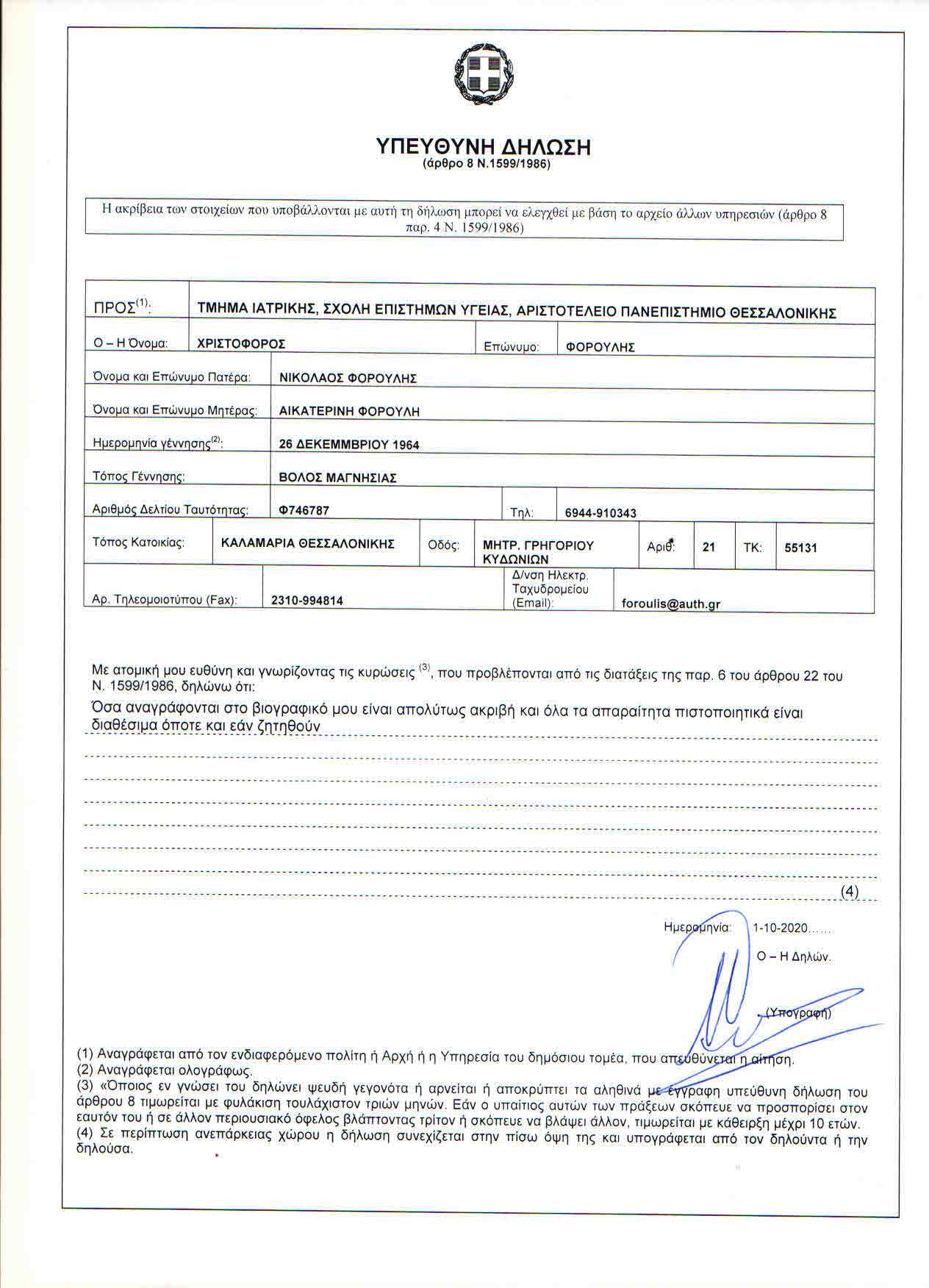 Ατομικός Συνοπτικός Πίνακαςσελ. 4Συνοπτικός Πίνακας Δημοσιεύσεωνσελ. 11Πίνακας Διεθνών περιοδικών με τον αντίστοιχο συντελεστή απήχησης (impact factor) σελ. 13Απήχηση των διεθνών δημοσιεύσεωνσελ. 15Πίνακας Συνεδρίωνσελ. 16ΣΠΟΥΔΕΣ ΚΑΙ ΣΤΑΔΙΟΔΡΟΜΙΑ ΑΝΑΛΥΤΙΚΑ1. Διδακτικό έργοσελ. 17Ι. Μεταπτυχιακά μαθήματασελ. 17ΙΙ. Προπτυχιακά μαθήματασελ. 18ΙΙΙ. Συμμετοχές σε επιτροπές διδακτορικών διατριβώνσελ. 19ΙV. Συμμετοχή σε επιτροπές διπλωματικών εργασιώνσελ.19V. Συμμετοχή στη διεξαγωγή εξετάσεων και αξιολόγηση προπτυχιακών και μεταπτυχιακών φοιτητώνσελ. 19VI. Λοιπό διδακτικό έργοα) Σε αναγνωρισμένα Προγράμματα Εκπαίδευσης της Ιατρικής Σχολής του ΑΠΘ και του Ε.Κ.Α.Β.β) Σε Νοσηλευτική Σχολή και Νοσηλευτικές Ειδικότητεςγ) Σε Εκπαιδευτικά Προγράμματα Πανεπιστημιακών Κλινικών και Κλινικών του ΕΣΥ που χορηγούν ειδικότηταδ) Σε ανοιχτό Λαϊκο Πανεπιστήμιοσελ. 20σελ. 20σελ. 20σελ. 21σελ. 222. Συμμετοχή στη συγγραφή βιβλίων και κεφαλαίων διδακτικών βιβλίων και βοηθημάτωνσελ. 233. Συμμετοχή σε Επιστημονικές Εταιρείεςσελ. 244. Συμμετοχή σε επιστημονικά συνέδρια, οργάνωση συνεδρίων, στρογγυλές τράπεζες και workshopsΑ) Συμμετοχή στην οργανωτική και επιστημονική επιτροπή συνεδρίωνΒ) Συμμετοχή σε προεδρεία συνεδρίων, συμποσίων, επιστημονικών ημερίδωνΓ) Συμμετοχή με εισήγηση σε στρογγυλές τράπεζεςσελ. 25σελ. 25σελ. 28σελ. 335. Συμμετοχή σε όργανα διοίκησης, Εκλεκτορικά και Επιτροπές της Σχολής και του ΑΠΘσελ. 476. Συμμετοχή σε όργανα Διοίκησης και Επιστημονικές Επιτροπές εκτός Σχολής και Α.Π.Θ.σελ. 497. Μετεκπαίδευση πριν και μετά τη λήψη της ειδικότητας, Επιστημονικές επισκέψεις και Επιστημονικές άδειεςσελ. 518. Συμμετοχή σε ερευνητικά προγράμματα και δίκτυα έρευναςσελ. 539. Αξιολόγηση ερευνητικών προγραμμάτων και συντακτικό έργοA) Αξιολογητής ερευνηικών προγραμμάτωνΒ) Μέλος της συντακτικής και συμβουλευτικής επιτροπής διεθνών περιοδικώνΓ) Κριτής (reviewer) των υποβαλλομένων για δημοσίευση εργασιών στα διεθνή περιοδικάΔ) Κριτής (reviewer) των υποβληθεισών για ανακοίνωση εργασιών σε διεθνή συνέδριαΕ) Υπεύθυνος έκδοσης newsletter επιστημονικής εταιρείαςσελ. 58σελ. 58σελ. 58σελ. 59σελ. 60                                        σελ. 6110. Κλινικό έργο – συνοπτική παρουσίασησελ. 6211. Έπαινοι και βραβείασελ. 64ΑΝΑΛΥΣΗ ΕΡΕΥΝΗΤΙΚΟΥ ΕΡΓΟΥ1. Διδακτορική διατριβήσελ. 652. Διεθνείς δημοσιεύσειςσελ. 663. Ελληνικές δημοσιεύσειςσελ. 71ΠΑΡΑΡΤΗΜΑ 1Τίτλοι δημοσιεύσεων πλήρους κειμένου σε ελληνικά και διεθνή περιοδικάσελ. 73ΠΑΡΑΡΤΗΜΑ 2Κατάλογος παρακολούθησης συνεδρίωνσελ. 93Υπεύθυνη δήλωσησελ. 106Ατομικά στοιχείαPersonal DataΟνομα: ΧριστόφοροςΕπώνυμο: ΦορούληςΈτος γέννησης: 26-12-1964Τόπος γέννησης: Βόλος ΜαγνησίαςΕργασία: Π.Ν.Θ ΑΧΕΠΑ – Καρδιοθωρακοχειρουργική Κλινική Α.Π.Θ.Τόπος διαμονής: ΘεσσαλονίκηΔιεύθυνση: Μακρυράχης 16-18, 55133 ΚαλαμαριάΤηλέφωνα: 2310-450947, 2310-994705e-mail: foroulis@med.auth.gr, cforoulis@otenet.gr, foroulis@auth.gr Τίτλοι ΣπουδώνAcademic Qualifications●  Πτυχίο: Ιατρική Σχολή Πανεπιστημίου Αθηνών, 1988, Λίαν Καλώς ● Διδακτορική διατριβή: «Η συμβολή της σπιρομέτρησης και της έγχρωμης υπερηχοκαρδιογραφίας στην εκτίμηση της εγκατάστασης πνευμονικής υπέρτασης μετά πνευμονεκτομή», Ιατρική Σχολή Πανεπιστημίου Αθηνών, 2001● Ειδικότητα Χειρουργικής Θώρακα: 1999● Fellow of the European Board of Thoracic and Cardiovascular Surgery (predominantly thoracic): 2003 (με εξετάσεις)● Fellow of the European Board of Thoracic Surgery: επανα-πιστοποίηση το 2014Ιατρική ειδικότητα                   (8 χρόνια και 3 μήνες)● Γενική Χειρουργική (4 χρόνια και 3 μήνες): AΓΝΝ Βόλου, Χειρουργική Κλινική και Μονάδα Εντατικής Θεραπείας● Θωρακοχειρουργική (3 χρόνια): ΠΓΝΝΘΑ «Η Σωτηρία», Β΄ Θωρακοχειρουργική Κλινική● Καρδιοχειρουργική (1 χρόνος): Ωνάσειο Καρδιοχειρουργικό Κέντρο, Γ΄ Καρδιοχειρουργική ΚλινικήΜετεκπαίδευση (21 μήνες)● Ωνάσειο Καρδιοχειρουργικό Κέντρο,  Γ΄ Καρδιοχειρουργική Κλινική: Μετεκπαιδευόμενος καρδιοχειρουργός και συνεργάτης έρευνας  (research and clinical fellow) από 15/6/2001 ως 21/9/2002 (15 μήνες) ● Leeds General Infirmary, Thoracic Unit: Μετεκπαίδευση στη θωρακοχειρουργική με μετεκπαιδευτική άδεια χορηγηθείσα από το Ε.Σ.Υ. από 3-9-2004 ως 3-3-2005 (6 μήνες)Ερευνητικές / Επαγγελματικές δραστηριότητεςResearch / Professional Activities● Εκλεγείς Καθηγητής Πρώτης Βαθμίδας ΑΠΘ: 24-2-2021● Αναπληρωτής Καθηγητής ΑΠΘ: από 13-4-2017 μέχρι σήμερα (3 χρόνια και 11 μήνες)● Επίκουρος Καθηγητής ΑΠΘ: από 24-10-2011 ως 12-4-2017 (5 χρόνια και 6 μήνες)● Λέκτορας Θωρακοχειρουργικής ΑΠΘ: από 30-3-2006 μέχρι 23-10-2011 (5 χρόνια και 7 μήνες)● Επιμελητής Β΄ Χειρουργικής Θώρακα του κλάδου ΕΣΥ, Π.Ν. Λάρισας, Πανεπιστημιακή Κλινική Καρδιάς-Θώρακος-Αγγείων: από 4-11-2002 ως 29-3-2006 (3 χρόνια και 5 μήνες)● Επιμελητής Θωρακοχειρουργικής Κλινικής ΔΘΚΑ «Υγεία»: από 15-6-1999 ως 11-4-2000 (10 μήνες)● Σύμβουλος Θωρακοχειρουργός στη Χειρουργική Κλινική του ΑΓΝΝ Βόλου στη διάρκεια εκπλήρωσης της υποχρέωσης υπηρεσίας υπαίθρου: 4/2000-4/2001 (1 έτος) Άλλες σημαντικές επαγγελματικές δραστηριότητες1. Τακτικό ή αναπληρωματικό μέλος της 3μελούς Εξεταστικής Επιτροπής Ειδικότητας Χειρουργικής Θώρακος με έδρα τη Θεσσαλονίκη από το 2014 ως σήμερα.2. Εκλεγμένο μέλος του Διοικητικού Συμβουλίου του Νοσοκομείου ΑΧΕΠΑ (2014-2016 και 2016-2018)3. Εκλεγμένο μέλος του Επιστημονικού Συμβουλίου του Νοσοκομείου ΑΧΕΠΑ (2014-2015 και 2016-2017)4. Αξιολογητής ερευνητικών προγραμμάτων της Γενικής Γραμματείας Έρευνας και Τεχνολογίας (Γ.Γ.Ε.Τ.) και του Ιδρύματος Κρατικών Υποτροφιών (Ι.Κ.Υ.)Άλλες δραστηριότητεςOther activitiesΆλλες επιστημονικές δραστηριότητες1. Εκλεγμένος regent της Εταιρείας European Society of Thoracic Surgeons στην Ελλάδα (2010-2014)2. Εκπρόσωπος του Πανελληνίου Ιατρικού Συλλόγου (ΠΙΣ) στην European Union of Medical Specialists (UEMS), Section of Thoracic Surgery (2012-2016)3. Πρόεδρος (2020-2022) και Αντιπρόεδρος (2018-2020) του Δ.Σ. της Ελληνικής Εταιρείας Χειρουργών Θώρακος – Καρδιάς –Αγγείων.3. Πρόεδρος της Επιτροπής Ηθικής και Δεοντολογίας της Ελληνικής Εταιρείας Χειρουργών Θώρακος – Καρδιάς –Αγγείων, 2014-16.4. Ειδικός Γραμματέας της Ελληνικής Εταιρείας Χειρουργών Θώρακα – Καρδιάς –Αγγείων (2010-12, 2012-14)5. Πρόεδρος της Ομάδας Εργασίας «Θωρακοχειρουργική», της Ελληνικής Εταιρείας Χειρουργών Θώρακα – Καρδιάς –Αγγείων για 3 συνεχείς θητείες (2010-2012, 2012-2014, 2014-2016) 6. Αντιπρόεδρος της Ομάδας Εργασίας «Θωρακοχειρουργική» της  Ελληνικής Εταιρείας Χειρουργικής Θώρακος, Καρδιάς, Αγγείων (2008-2010)7. Μέλος της Εξελεγκτικής Επιτροπής της Ελληνικής Εταιρείας Χειρουργών Θώρακα - Καρδιάς - Αγγείων (2008-2010)8. Γραμματέας της Ομάδας Εργασίας «Ενδοσκοπική Χειρουργική» και Αντιπρόεδρος της Ομάδας Εργασίας «Χειρουργική της Τραχείας», της Ελληνικής Εταιρείας Χειρουργικής Θώρακος, Καρδιάς, Αγγείων (2006-2008)Διακρίσεις, υποτροφίεςDistinctions, scholarships(Συνολικά: 8)1. Α΄ έπαινος καλύτερης προφορικής ανακοίνωσης στο 23ο Πανελλήνιο Συνέδριο Χειρουργικής και Διεθνές Χειρουργικό Forum, Αθήνα, Νοέμβριος 20022. Βραβείο 2ης καλύτερης ολοκληρωμένης εργασίας στο 13ο Πανελλήνιο Πνευμονολογικό Συνέδριο, Αθήνα, Δεκέμβριος 20043. Βραβείο ολοκληρωμένης εργασίας στο 23ο Βορειοελλαδικό Ιατρικό Συνέδριο, Θεσσαλονίκη, Μάρτιος 2008.4. Βράβευση ολοκληρωμένης εργασίας στο 7ο Πανελλήνιο Συνέδριο Χειρουργικής Θώρακα – Καρδιάς – Αγγείων από την επιτροπή βράβευσης εργασιών της Εταιρείας, Θεσσαλονίκη, Νοέμβριος 2008.  5. Βράβευση ολοκληρωμένης εργασίας στο 7ο Πανελλήνιο Συνέδριο Χειρουργικής Θώρακα – Καρδιάς – Αγγείων από το μη κερδοσκοπικό σύλλογο «Η καρδιά», Θεσσαλονίκη, Νοέμβριος 2008. 6. Βράβευση εργασίας στο 8ο  Πανελλήνιο Συνέδριο Χειρουργικής Θώρακα – Καρδιάς – Αγγείων, Νοέμβριος 2010.7. Βραβείο Αναγνώρισης και Επιρροής της Σχολής Επιστημών Υγείας του ΑΠΘ του έτους 2019 για τη συμμετοχή στην έκδοση διεθνών περιοδικών8. Βραβείο Αριστείας στην Έρευνα για την αξιολόγηση προτάσεων ερευνητικών προγραμμάτων (ΓΓ Έρευνας και Τεχνολογίας) το έτος 2018Δημοσιεύσεις / αναφορές(μόνο συνολικός αριθμός)Δημοσιεύσεις σε διεθνή περιοδικά: Σύνολο 89 εκ των οποίων στο Pubmed ανευρίσκονται οι 78 και στο SCOPUS οι 85.Βιβλιογραφικές αναφορές: 1.367 στο Scopus και 1.534 στο Google Scholar. Ο Δείκτης Hirsch ανέρχεται σε 20 σύμφωνα με το Scopus και σε 22 στο Google Scholar.Συμμετοχή σε ερευνητικά προγράμματα και δίκτυα έρευνας(Συνημμένος Πίνακας)Research programsΕρευνητικά προγράμματα1. Μελέτη του τρόπου διεγχειρητικής αντιμετώπισης των ασθενών με θρομβοπενία από ηπαρίνη τύπου ΙΙ με το συνθετικό ανάλογο προσταγλαδίνης ILOPROST: Ωνάσειο Καρδιοχειρουργικό Kέντρο, Γ΄ Καρδιοχειρουργική Κλινική (δημοσίευση στο περιοδικό Journal of Thoracic and Cardiovascular Surgery)2. Προοπτική, τυφλά τυχαιοποιημένη μελέτη των ηπαρινισμένων συστημάτων εξωσωματικής κυκλοφορίας με τη μέθοδο BIOLINE.  Ωνάσειο Καρδιοχειρουργικό Κέντρο, Γ΄ Καρδιοχειρουργική Κλινική (δημοσίευση στο περιοδικό Annals of Thoracic Surgery)3. Αμοιβόμενη συμμετοχή σαν συνερευνητής στη χρηματοδοτούμενη διεθνή κλινική πολυκεντρική μελέτη «Διπλή-τυφλή ελεγχόμενη μελέτη για την επίδραση της ενδοφλέβιας χορήγησης του αναστολέα της αντλίας Να/Η καριπορίδη στη θνητότητα και τη συχνότητα του μη θανατηφόρου οξέος εμφράγματος του μυοκαρδίου, σε ασθενείς με υψηλό κίνδυνο ανάπτυξης μυοκαρδιακής νέκρωσης κατά τη διάρκεια και μετά επαναιμάτωση του μυοκαρδίου» (ΗΟΕ 642Α 3002). Ωνάσειο Καρδιοχειρουργικό Kέντρο, Γ΄ Καρδιοχειρουργική Κλινική4. Συμμετοχή σε προοπτική πειραματική μελέτη για την επίδραση διαφόρων ορμονών επί του ανθρώπινου υπεζωκότα, που έγινε από την Πανεπιστημιακή Πνευμονολογική Κλινική, το Εργαστήριο Φυσιολογίας  και την Πανεπιστημιακή Θωρακοχειρουργική Κλινική του Πανεπιστημίου Θεσσαλίας (δημοσιεύσεις στα περιοδικά European Respiratory Journal, Interactive Cardiovascular and Thoracic Surgery και Experimental Diabetes Research)5. Κλινική μελέτη επί της αξίας στη μείωση του μετά θωρακοτομή πόνου με τη χρήση της παρασπονδυλικής, υπουπεζωκοτικής στάγδην έγχυσης τοπικού αναισθητικού με τον καθετήρα ΟΝ-Χ σε συνεργασία με το αναισθησιολογικό τμήμα του Νοσοκομείου ΑΧΕΠΑ. Τα αποτελέσματα έχουν δημοσιευθεί στο περιοδικό European Journal of Cardiothoracic and Vascular Anesthesia 6. Συμμετοχή σαν συν-ερευνητής σε πρωτόκολλο μελέτης των συστημάτων mini εξωσωματικής κυκλοφορίας (MECC) στην Α΄ Κλινική Θώρακος – Καρδιάς και Μεγάλων Αγγείων του Α.Π.Θ. 7. Συμμετοχή σαν συν-ερευνητής σε ερευνητικό πρωτόκολλο της εταιρείας AVENTIS για τη μη παρεμβατική μελέτη CCBC134AGR02 που έχει στόχο την καταγραφή της χρήσης της δαπτομυκίνης (CUBICIN) σαν μονοθεραπεία ή σε συνδυασμό με άλλα αντιβιοτικά, σε ασθενείς που έχουν υποβληθεί σε χειρουργικές και ορθοπεδικές επεμβάσεις ή νοσηλεύτηκαν σε Μονάδα Εντατικής Θεραπείας.8. Συμμετοχή σαν κύριος ερευνητής σε κλινική μελέτη παρατήρησης με τίτλο «Η σύγκριση της μασχαλιαίας θωρακοτομής με τη θωρακοσκοπική (VATS) προσπέλαση για την αντιμετώπιση του υποτροπιάζοντα αυτόματου πνευμοθώρακα» στην Α΄ Κλινική Θώρακος – Καρδιάς και Μεγάλων Αγγείων του Νοσοκομείου ΑΧΕΠΑ (Α.Π. Επιστημονικού Συμβουλίου 261 / 12-5-2009 και NCT01192217). Τα αποτελέσματα έχουν δημοσιευθεί στο περιοδικό Surgical Endoscopy and Other Interventional Techniques 9. Συμμετοχή σαν κύριος ερευνητής σε κλινική μελέτη παρατήρησης με τίτλο «Η χρήση των επικαλυμμένων με νιτινόλη αυτοεκτεινόμενων μεταλλικών stents στην αντιμετώπιση των καλοήθων στενώσεων της τραχείας σε ασθενείς ακατάλληλους για μείζονες χειρουργικές επεμβάσεις αποκατάστασης της τραχείας» στην Α΄ Κλινική Θώρακος – Καρδιάς και Μεγάλων Αγγείων του Νοσοκομείου ΑΧΕΠΑ (Α.Π. Επιστημονικού Συμβουλίου 260 / 12-5-2009). Τα αποτελέσματα έχουν ανακοινωθεί στο ετήσιο συνέδριο της European Society of Thoracic Surgeons και έχουν δημοσιευθεί στο περιοδικό European Journal of Cardiothoracic Surgery10. Συμμετοχή σαν συνερευνητής στην κλινική δοκιμή  MAGRIT trial (109493) της Εταιρείας GlaxoSmithKline, με τίτλο «Ο ειδικός για το αντιγόνο ανοσοθεραπευτικός αντικαρκινικός παράγοντας GSK1572932A ως συμπληρωματική θεραπεία σε ασθενείς με μη μικροκυτταρικό καρκίνο του πνεύμονα».11) Κύριος ερευνητής σε προοπτική μελέτη ασθενών με τοπικά προχωρημένο μη μικροκυτταρικό καρκίνωμα πνεύμονα που έχουν υποβληθεί σε εκτομή πνευμονικού παρεγχύματος μετά από θεραπεία εισαγωγής. Η μελέτη είναι καταχωρημένη στη βάση μελετών clinicaltrialsgov με τον τίτλο “Outcomes of Surgical Resection After Induction Treatment in Non-Small Cell Lung Cancer (SRaIT)” και αριθμό NCT04092465 12) Κύριος ερευνητής σε προοπτική μελέτη με τίτλο «Ανάπτυξη οργανοειδών από νεοπλάσματα πνεύμονα και νεοπλάσματα εγκεφάλου». Το πρωτόκολλο της μελέτης εγκρίθηκε από το Επιστημονικό Συμβούλιο του ΠΓΝΘ ΑΧΕΠΑ (ΑΠ: 427/9-7-2020) και από το ΔΣ του Νοσκομείου την 23-7-2020. Δίκτυα Έρευνας1. Υπεύθυνος αναφοράς περιστατικών στo European Thoracic Surgery Database Project της European Society of Τhoracic Surgeons για την Καρδιοθωρακοχειρουργική Κλινική του Π.Γ.Ν.Θ. ΑΧΕΠΑ και της Θωρακοχειρουργικής Κλινικής του Πανεπιστημιακού Νοσοκομείου Λάρισας ως το 2006. Tα αποτελέσματα έχουν δημοσιευθεί στο περιοδικό European journal of Cardiothoracic Surgery 2005; 28: 306-311 (“The European Thoracic Surgery Database Project: modelling the risk of in-hospital death following lung resection”). Στο Project συμμετείχαν 27 Μονάδες που εφαρμόζουν τη Χειρουργική Θώρακα από 14 Ευρωπαϊκές χώρες και οι οποίες μνημονεύονται στο δημοσιευθέν άρθρο.2. Μέλος της ομάδας εργασίας “European Society of Thoracic Surgeons Thymic Working Group” Από τη συνεργασία έχουν προκύψει δημοσιεύσεις στα περιοδικά Journal of Thoracic Oncology  (2011 και 2013), European Journal of Cardiothoracic Surgery (2014) και Journal of Thoracic and Cardiovascular Surgery (2016)Μορφή δημοσίευσηςΑριθμός δημοσ.1ος συγγρ.2ος συγγρ.3ος συγγρ.> 3 συγγρ.ή συνεργάτης*Τελευταίος συγγραφέαςΑ. ΔΙΕΘΝΕΙΣ ΔΗΜΟΣΙΕΥΣΕΙΣΣύνολο άρθρων πλήρους κειμένου σε διεθνή περιοδικά:α) ενταγμένων στις βάσεις δεδομένων Medline και Scopusβ) μη ενταγμένων στις βάσεις δεδομένων Medline και ScopusΣύνολο863893523714-1410-1018/7*126/7*2-2Πλήρη άρθρα σε τόμους πρακτικών ξένων επιστημονικών συνεδρίων22----Περιλήψεις σε διεθνή περιοδικά2261015-Περιλήψεις σε τόμους διεθνών συνεδρίων782329917-Κεφάλαια σε ξενόγλωσσα διδακτικά βιβλία11----Συγγραφή ξενόγλωσσου βιβλίου------Άρθρο σε congress newspaper33----Β. ΕΛΛΗΝΙΚΕΣ ΔΗΜΟΣΙΕΥΣΕΙΣΠλήρη άρθρα σε ελληνικά περιοδικά3419834-Πλήρη άρθρα σε τόμους πρακτικών Ελληνικών συνεδρίων149131-Περιλήψεις σε τόμους Ελληνικών Συνεδρίων151443023531Περιλήψεις σε Ελληνικά περιοδικά42157119-Συγγραφή βιβλίων33----Επιμέλεια έκδοσης βιβλίου2-----Μονογραφίες – ανασκοπήσεις------Κεφάλαια σε διδακτικά βιβλία853---Άρθρο σε ενημερωτικό έντυπο συνεδρίου22----Διδακτορική διατριβή11----Βραβευμένες Εργασίες σε Συνέδρια621-3-ΠΕΡΙΟΔΙΚA ΠΟΥ ΕΜΦΑΝΙΖΟΝΤΑΙ ΣΤΟ MEDLINE ΚΑΙ SCOPUSΑριθμός δημοσιεύσεωνImpact factor2018/19ΣΥΝΟΛΟμε βάση τον Impact Factor 2018/19European Journal of Cardiothoracic Surgery133,48645,318Journal of Thoracic Oncology713,35793,499Journal of Thoracic Disease72,04614,322Interactive Cardiovascular and Thoracic Surgery61,67510,05Annals of Thoracic Surgery53,63918,195Journal of the Balkan Union of Oncology41,6956,78Surgical Chronicles4-0,0World Journal of Surgical Oncology31,9635,889Journal of Cardiothoracic Surgery31,5064,518Journal of Thoracic and Cardiovascular Surgery24,4518.902Surgical Endoscopy23,1496,928Lung Cancer24,7029,404Texas Heart Institute Journal20,7581,516Artificial Organs22,2594,518Asian Cardiovascular and Thoracic Annals2-0,0Respiratory Medicine Case Reports2-0,0European Respiratory Journal112,33912,359Thyroid15,5275,527Experimental Diabetes Research12,9652,965Onco Targets and Therapy13,3373,337Journal of Cardiothoracic and Vascular Anesthesia12,2582,258Perfusion11,2341,234Canadian Journal of Infectious Diseases and Medical Microbiology11,5201,520Scandinavian Journal of Infectious Diseases12,4942,494Surgery Today11,8781,878The Thoracic and Cardiovascular Surgeon11,2091,209Cardiovascular Ultrasound12,0432,043International Journal of Artificial Organs11,3371,337Heart, Lung and Circulation12,1942,194Minimally Invasive Therapies and Allied Techniques11,0281,028Naunyn-Schmiedeberg's Archives of Pharmacology12,0502,050Hellenic Journal of Cardiology10,9400,940Video-Assisted Thoracic Surgery1-0,0Endocrinology, Diabetes, Metabolism Case Reports1-0,0Minerva Pneumologica1-0,0Annals of Gastroenterology1-0,0Oncomedicine1-0,0Austin Journal of Surgery1-0,0The Open Surgery Journal1-0,0Σύνολο89-274,212ScopusGoogle ScholarΣύνολο citations1.367/1.071*1.534Δείκτης Hirsch20/19*22Έτος201520162017201820192020Citations/έτοςScopus117160154146114142Citations/έτοςGoogle Scholar165144106108111137Συμμετοχές σε Διεθνή Συνέδρια32Συμμετοχές σε Ελληνικά Συνέδρια56Συμμετοχές σε ημερίδες, σεμινάρια, συμπόσια κτλ στην Ελλάδα 71Συμμετοχές σε διεθνείς ημερίδες, σεμινάρια, συμπόσια κτλ30Σειρές μετεκπαιδευτικών μαθημάτων21Συμμετοχή σε στρογγυλές Τράπεζες 109Workshops3Original article (Author)30Οriginal article (Collaborator)7Case report22Review article10Images in cardiothoracic surgery7Letter to the editor – e-comment – correspondence6How-to-do-it και new ideas (technical)3Invited commentary3Editorial1ΣΥΝΟΛΟ89ΠεριοδικόΙΑΤΡΙΚΑ ΧΡΟΝΙΚΑ9ΠΝΕΥΜΩΝ5ARISTOTLE UNIVERSITY MEDICAL JOURNAL5ΕΛΛΗΝΙΚΗ ΧΕΙΡΟΥΡΓΙΚΗ3ΕΛΛΗΝΙΚΗ ΧΕΙΡΟΥΡΓΙΚΗ ΟΓΚΟΛΟΓΙΑ3ΟΓΚΟΛΟΓΙΑ ΠΕΠΤΙΚΟΥ2ΛΑΠΑΡΟΕΝΔΟΣΚΟΠΙΚΗ ΧΕΙΡΟΥΡΓΙΚΗ2ΕΛΛΗΝΙΚΗ ΚΑΡΔΙΟΛΟΓΙΚΗ ΕΠΙΘΕΩΡΗΣΗ2ΑΡΧΕΙΑ ΠΑΘΟΛΟΓΙΚΗΣ ΑΝΑΤΟΜΙΚΗΣ1ΑΡΧΕΙΑ ΕΛΛΗΝΙΚΗΣ ΙΑΤΡΙΚΗΣ*1ΕΛΛΗΝΙΚΟ ΠΕΡΙΟΔΙΚΟ ΠΕΡΙΕΓΧΕΙΡΗΤΙΚΗΣ ΙΑΤΡΙΚΗΣ2ΕΝΗΜΕΡΩΤΙΚΟ ΔΕΛΤΙΟ ΚΕΕΛΠΝΟ1Σύνολο36